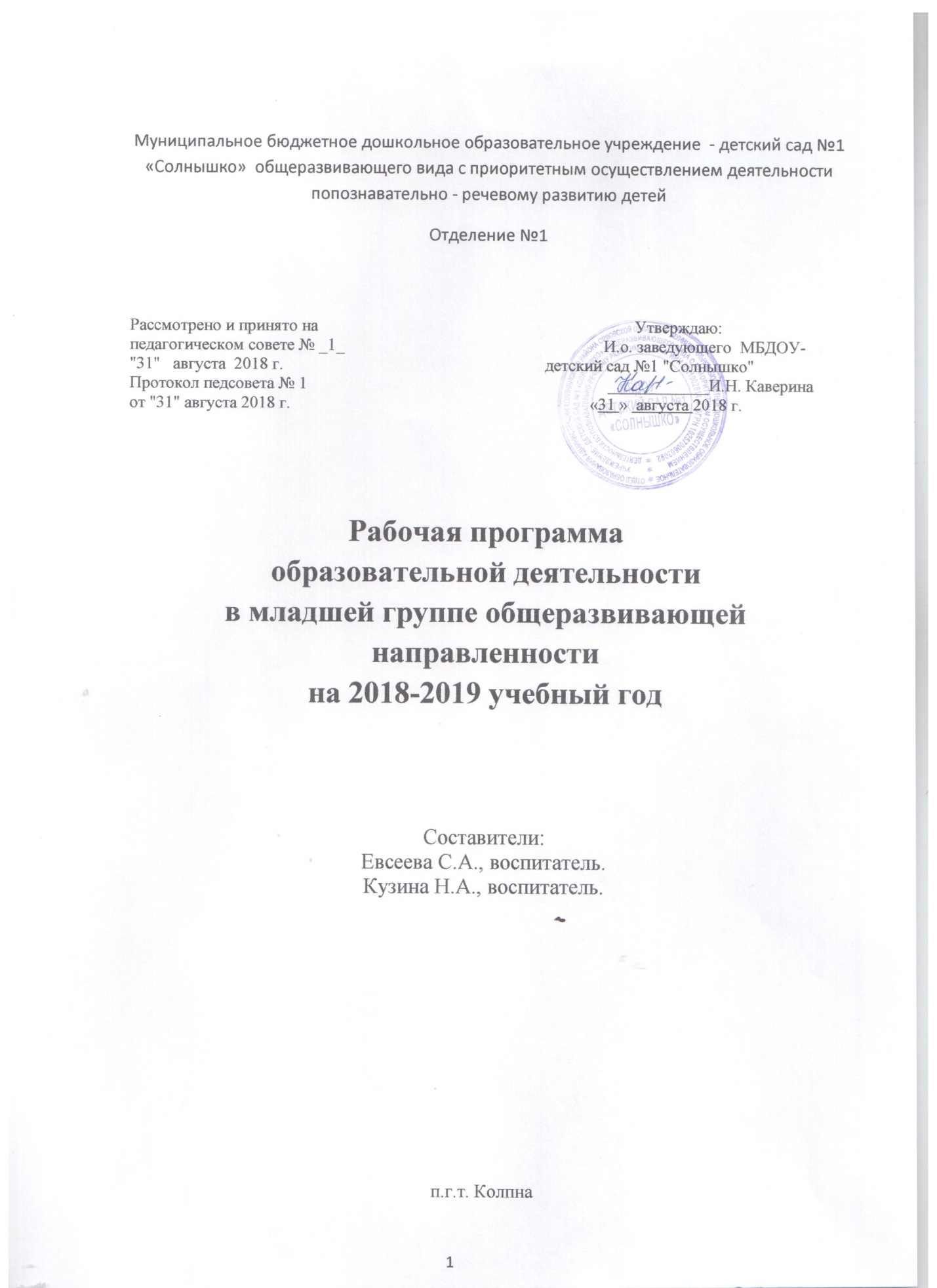 Муниципальное бюджетное дошкольное образовательное учреждение  - детский сад №1 «Солнышко»  общеразвивающего вида с приоритетным осуществлением деятельности попознавательно - речевому развитию детейОтделение №1Рассмотрено и принято на                                                                    Утверждаю:педагогическом совете № _1_	                                                             И.о. заведующего  МБДОУ-"30"   августа  2019 г.	                                                                          детский сад №1 "Солнышко"Протокол педсовета № 1	                                                              ____________И.В. Демидова	                                                       от "30" августа 2019 г.                                                                          «30 »  августа 2019 г.   Рабочая программаобразовательной деятельностив младшей группе общеразвивающейнаправленностина 2019-2020 учебный годЕвсеева С.А., воспитатель.п.г.т. КолпнаСодержание ОП ДОЦЕЛЕВОЙ РАЗДЕЛПояснительная записка          Настоящая рабочая программа разработана для  подготовительной к школе  группы МБДОУ – детского сада №1 «Солнышко» с приоритетным осуществлением деятельности по познавательно - речевому развитию детей на основе ООП  ДО в соответствии с Федеральным государственным образовательным стандартом дошкольного образования и вариативных образовательных программ: «Развитие речи детей дошкольного возраста» О. С. Ушакова2. «Программа художественного воспитания, обучения и развития детей 2-7 лет «Цветные ладошки» И.А. Лыкова».Программа представляет собой модель, процесса воспитания и обучения детей, охватывающую все основные моменты их жизнедеятельности, с учетом приоритетности видов детской деятельности, в каждом возрастном периоде и обеспечивающую достижение воспитанниками физической и психологической готовности к школе, обеспечивает разностороннее гармоничное развитие детей с учётом их возрастных и индивидуальных особенностей по основным направлениям: физическому, социально-коммуникативному, познавательному, речевому и художественно-эстетическому.Образовательная  программа    разработана на основании следующих нормативных правовых документов, регламентирующих функционирование системы дошкольного образования в РФ:- Конвенции о правах ребенка;- Конституции Российской Федерации;- Федеральный закон   «Об образовании в Российской Федерации» от 29 декабря 2012 г.  № 273 -ФЗ; - Приказ Минобрнауки РФ от 17.10. 2013 г. № 1155 «Федеральный государственный образовательный стандарт дошкольного образования»;- Санитарно-эпидемиологические правила и нормативы СанПиН 2.4.1.3049-13 от19.07.2013 «Санитарно-эпидемиологические требования к устройству, содержанию и организации режима работы дошкольных образовательных организаций»; - Приказ Департамента образования и молодежной политики  Орловской области «Об организации работ по введению ФГОС ДО в ОО Орловской области, реализующих ОП ДО» от 9 декабря 2013 г. № 2062;- Устав МБДОУ – детский сад № 1 «Солнышко» с приоритетным осуществлением деятельности по познавательно – речевому развитию детей;- Договор между учреждением и учредителем, учреждением и  родителями (законными представителями).Программа разработана с целью психолого – педагогической поддержки позитивной социализации и индивидуализации, развития личности детей дошкольного возраста.Программа направлена на:Создание условий развития ребенка, открывающих возможности для его позитивной социализации, его личностного развития, развития инициативы и творческих способностей на основе сотрудничества со взрослыми и сверстниками и в соответствующих возрасту видах деятельности;Создание развивающей образовательной среды, которая представляет собой систему социализации и индивидуализации детей.Программа предусмотрена для освоения детьми в возрасте от 2 до 4,6 лет в группах общеразвивающей направленности.Программа учитывает:- индивидуальные потребности ребёнка, связанные с её жизненной ситуацией и состоянием здоровья, определяющие особые условия получения им образования (особые образовательные потребности), индивидуальные потребности отдельных категорий детей, в том числе с ограниченными возможностями здоровья,- возможности освоения ребёнком Программы на разных этапах её реализации.Основная программа  разработана на  основе ООП ДО.ЦЕЛИ И  ЗАДАЧИ РЕАЛИЗАЦИИ РАБОЧЕЙ ПРОГРАММЫ МЛАДШЕЙ ГРУППЫЦель  программы:Создание благоприятных условий для полноценного проживания ребенком дошкольного детства, формирование основ базовой культуры личности, всестороннее развитие психических и физических качеств  в  соответствии с возрастными и индивидуальными особенностями, подготовка к жизни в современном обществе, к обучению в школе, обеспечение безопасности жизнедеятельности  дошкольника.Приоритетные задачи реализации Программы:1) охраны и укрепления физического и психического здоровья детей, в том числе их эмоционального благополучия;2) обеспечения равных возможностей для полноценного развития каждого ребенка в период дошкольного детства независимо от места жительства, пола, нации, языка, социального статуса, психофизиологических и других особенностей (в том числе ограниченных возможностей здоровья);3) обеспечения преемственности основных образовательных программ дошкольного и начального общего образования;4) создания благоприятных условий развития детей в соответствии с их возрастными и индивидуальными особенностями и склонностями, развития способностей и творческого потенциала каждого ребенка как субъекта отношений с самим собой, другими детьми, взрослыми и миром;5) объединения обучения и воспитания в целостный образовательный процесс на основе духовно-нравственных и социокультурных ценностей и принятых в обществе правил и норм поведения в интересах человека, семьи, общества; 6) формирования общей культуры личности детей, в том числе ценностей здорового образа жизни, развития их социальных, нравственных, эстетических, интеллектуальных, физических качеств, инициативности, самостоятельности и ответственности ребенка, формирования предпосылок учебной деятельности;7) обеспечения вариативности и разнообразия содержания Программ и организационных форм дошкольного образования, возможности формирования Программ различной направленности с учетом образовательных потребностей, способностей и состояния здоровья детей;8) формирования социокультурной среды, соответствующей возрастным, индивидуальным, психологическим и физиологическим особенностям детей;9) обеспечения психолого-педагогической поддержки семьи и повышения компетентности родителей (законных представителей) в вопросах развития и образования, охраны и укрепления здоровья детей.Обязательная часть Программы формируется с учетом особенностей базового уровня системы общего образования, в которой, согласно ФЗ «Об образовании в Российской Федерации», дошкольное образование признано первой ступенью этой системы, её объем составляет не более 60% и включает комплексный подход, обеспечивающий развитие детей в пяти взаимодополняющих образовательных областях и направленный на развитие самостоятельности, познавательной и коммуникативной активности, социальной уверенности и ценностных ориентаций, определяющих поведение, деятельность и отношение ребенка к миру.Часть Программы, формируемая участниками образовательных отношений (не более 40%), построена на вариативных программах направленных на развитие детей в одной или нескольких образовательных областях, видах деятельности и культурных практиках (далее – парциальные образовательные программы), методики, формы организации образовательной работы. Обе части Программы являются взаимодополняющими и необходимыми с точки зрения реализации требований ФГОС ДО.Часть Программы, формируемая участниками образовательных отношений, органично интегрируется с обязательной частью Программы и представлена  следующими парциальными программами: «Развитие речи дошкольников»  О.С. УшаковаЦель данной программы  состоит в том, чтобы ребёнок творчески освоил нормы и правила родного языка, умел гибко их применять в конкретных ситуациях, овладел основными коммуникативными способностями.Задачи развития речи – воспитание звуковой культуры речи, словарная работа, формирование грамматического строя речи, её связности при построении развёрнутого высказывания – решаются на протяжении всего дошкольного детства. У каждой из перечисленных задач есть целый круг проблем, который надо решать параллельно и своевременно.2. Программа художественного воспитания, обучения и развития детей 2-7 лет «Цветные ладошки» И.А.Лыкова.Цель: формирование у детей раннего и дошкольного возраста эстетического отношения и художественно-творческих способностей в изобразительной деятельности.Задачи: развитие эстетического восприятия художественных образов и предметов окружающего мира; развитие художественно-творческих способностей в продуктивных видах детской деятельности.Цели и задачи части программы, формируемой участниками образовательных отношений сформулированы с опорой на парциальные программы, адаптированные к условиям детского сада и созданные педагогами ДОУ с в соответствии с приоритетными направлениями деятельности ДОУ, с учётом социокультурных и иных условий, специфики района и региона.Реализация решения целей и задач Программ происходит:-  в совместной деятельности взрослого идетей;- в самостоятельной деятельности детей не только в рамках организованной образовательной деятельности, но и при проведении режимных моментов в соответствии со спецификой дошкольногообразования;- через построение образовательного процесса на адекватных возрасту формах работы сдетьми;- через создание условий для реализации гражданами Российской Федерации гарантированного государством права на получение общедоступного и бесплатного дошкольногообразования;- через создание благоприятных условий для воспитания, становления и формирования личности воспитанника, для развития их склонностей, интересов и способностей к социальномусамоопределению;- через обеспечение охраны и укрепления здоровья воспитанников, охраны прав и интересоввоспитанников1.1.2 ПРИНЦИПЫ И ПОДХОДЫ К ФОРМИРОВАНИЮ РАБОЧЕЙ ПРОГРАММЫ МЛАДШЕЙ ГРУППЫ(сформулированы по ФГОС ДО):1.Поддержка разнообразия детства. Современный мир характеризуется возрастающим многообразием и неопределенностью, отражающимися в самых разных аспектах жизни человека и общества. Многообразие социальных, личностных, культурных, языковых, этнических особенностей, религиозных и других общностей, ценностей и убеждений, мнений и способов их выражения, жизненных укладов особенно ярко проявляется в условиях Российской Федерации – государства с огромной территорией, разнообразными природными условиями, объединяющего многочисленные культуры, народы, этносы. Возрастающая мобильность в обществе, экономике, образовании, культуре требует от людей умения ориентироваться в этом мире разнообразия, способности сохранять свою идентичность и в то же время гибко, позитивно и конструктивно взаимодействовать с другими людьми, способности выбирать и уважать право выбора других ценностей и убеждений, мнений и способов их выражения. Принимая вызовы современного мира, Программа рассматривает разнообразие как ценность, образовательный ресурс и предполагает использование разнообразия для обогащения образовательного процесса. Учреждение выстраивает образовательную деятельность с учетом региональной специфики, социокультурной ситуации развития каждого ребенка, его возрастных и индивидуальных особенностей, ценностей, мнений и способов их выражения.2. Сохранение уникальности и самоценности детства как важного этапа в общем развитии человека. Самоценность детства – понимание детства как периода жизни значимого самого по себе, значимого тем, что происходит с ребенком сейчас, а не тем, что этот этап является подготовкой к последующей жизни. Этот принцип подразумевает полноценное проживание ребенком всех этапов детства (младенческого, раннего и дошкольного детства), обогащение (амплификацию) детского развития.3. Позитивная социализация ребенка предполагает, что освоение ребенком культурных норм, средств и способов деятельности, культурных образцов поведения и общения с другими людьми, приобщение к традициям семьи, общества, государства происходят в процессе сотрудничества со взрослыми и другими детьми, направленного на создание предпосылок к полноценной деятельности ребенка в изменяющемся мире.4. Личностно-развивающий и гуманистический характер взаимодействия взрослых (родителей (законных представителей), педагогических и иных работников Учреждения) и детей. Такой тип взаимодействия предполагает базовую ценностную ориентацию на достоинство каждого участника взаимодействия, уважение и безусловное принятие личности ребенка, доброжелательность, внимание к ребенку, его состоянию, настроению, потребностям, интересам. Личностно-развивающее взаимодействие является неотъемлемой составной частью социальной ситуации развития ребенка в организации, условием его эмоционального благополучия и полноценного развития.5. Содействие и сотрудничество детей и взрослых, признание ребенка полноценным участником (субъектом) образовательных отношений. Этот принцип предполагает активное участие всех субъектов образовательных отношений – какдетей, так и взрослых – в реализации программы. Каждый участник имеет возможность внести свой индивидуальный вклад в ход игры, занятия, проекта, обсуждения, в планирование образовательного процесса, может проявить инициативу. Принципсодействия предполагает диалогический характер коммуникации между всеми участниками образовательных отношений. Детям предоставляется возможность высказывать свои взгляды, свое мнение, занимать позицию и отстаивать ее, принимать решения и брать на себя ответственность в соответствии со своими возможностями.6.Сотрудничество с семьей. Сотрудничество, кооперация с семьей, открытость в отношении семьи, уважение семейных ценностей и традиций, их учет в образовательной работе являются важнейшим принципом образовательной программы. Сотрудники Учреждения должны знать об условиях жизни ребенка в семье, понимать проблемы, уважать ценности и традиции семей воспитанников. Программа предполагает разнообразные формы сотрудничества с семьей, как в содержательном, так и в организационном планах.7.Сетевое взаимодействие с организациями социализации, образования, охраны здоровья и другими партнерами, которые могут внести вклад в развитие и образование детей, а также использование ресурсов местного сообщества и парциальных программ для обогащения детского развития. Программа предполагает, что Учреждение устанавливает партнерские отношения не только с семьями детей, но и с другими организациями и ли- цами, которые могут способствовать обогащению социального и/или культурного опыта детей, приобщению детей к национальным традициям (посещение театральных спектаклей в Доме детскоготворчества и Доме культуры, выставок и мероприятий в музее, освоение программ дополнительного образования), к природе и истории родного края; содействовать проведению совместных проектов, экскурсий, праздников, посещению концертов, а также удовлетворению особых потребностей детей, оказанию психолого- педагогической и медицинской поддержки в случае необходимости (центры семейного консультирования и др.).8. Индивидуализация дошкольного образования предполагает такое построение образовательной деятельности, которое открывает возможности для индивидуализации образовательного процесса, появления индивидуальной траектории развития каждого ребенка с характерными для данного ребенка спецификой и скоростью, учитывающей его интересы, мотивы, способности и возрастно-психологические особенности. При этом сам ребенок становится активным в выборе содержания своего образования, разных форм активности. Для реализации этого принципа необходимы регулярное наблюдение за развитием ребенка, сбор данных о нем, анализ его действий и поступков; помощь ребенку в сложной ситуации; предоставление ребенку возможности выбора в разных видах деятельности, акцентирование внимания на инициативности, самостоятельности и активности ребенка.9. Возрастная адекватность образования. Этот принцип предполагает подбор педагогом содержания и методов дошкольного образования в соответствии с возрастными особенностями детей. Важно использовать все специфические виды детской деятельности (игру, коммуникативную и познавательно-исследовательскую деятельность, творческую активность, обеспечивающую художественно-эстетическое развитие ребенка), опираясь на особенности возраста и задачи развития, которые должны быть решены в дошкольном возрасте. Деятельность педагога должна быть мотивирующей и соответствовать психологическим законам развития ребенка, учитывать его индивидуальные интересы, особенности и склонности.10. Развивающее вариативное образование. Этот принцип предполагает, что образовательное содержание предлагается ребенку через разные виды деятельности с учетом его актуальных и потенциальных возможностей усвоения этого содержания и совершения им тех или иных действий, с учетом его интересов, мотивов и способностей. Данный принцип предполагает работу педагога с ориентацией на зону ближайшего развития ребенка (Л.С. Выготский), что способствует развитию, расширению как явных, так и скрытых возможностей ребенка.11. Полнота содержания и интеграция отдельных образовательных областей. Всоответствии со Стандартом Программа предполагает всестороннее социально- коммуникативное, познавательное, речевое, художественно-эстетическое и физическое развитие детей посредством различных видов детской активности. Деление Программы наобразовательные области не означает, что каждая образовательная область осваиваетсяребенком по отдельности, в форме изолированных занятий по модели школьных предметов. Между отдельными разделами Программы существуют многообразные взаимосвязи: познавательное развитие тесно связано с речевым и социально- коммуникативным, художественно-эстетическое – с познавательным и речевым и т.п. Содержание образовательной деятельности в одной конкретной области тесно связано с другими областями. Такая организация образовательного процесса соответствует особенностям развития детей раннего и дошкольного возраста.12.	Инвариантность ценностей и целей при вариативности средствреализации и достижения целей Программы. Стандарт задает инвариантные ценности и ориентиры, с учетом которых Учреждение должно разработать свою основную образовательную программу и которые для нее являются научно-методическими опорами в современном мире разнообразия и неопределенности. При этом оставляет за право выбора способов их достижения, выбора образовательных программ, учитывающих многообразие конкретных социокультурных, географических, климатических условий реализации Программы, разнородность состава групп воспитанников, их особенностей и интересов, запросов родителей (законных представителей), интересов и предпочтений педагогов и т.п.
Подходы к формированию ПрограммыЛичностно-ориентированный подход предусматривает организацию образовательного процесса с учетом того, что личность как цель, субъект, средство, результат воспитания является главным критерием его эффективности. Главное средство реализации личностно- ориентированного подхода – создание условий для развития личности на основе изучения ее задатков, способностей, интересов, склонностей с учетом признания уникальности личности, ее интеллектуальной и нравственной свободы, права на уважение. Практической реализацией личностно-ориентированного подхода является использование технологии индивидуального маршрута, когда образовательный процесс осуществляется дифференцированно, в зависимости от уровня развития физических умений, умственных способностей, индивидуальных, психических особенностей ребенка.Суть индивидуального подхода составляет гибкое использование педагогом различных форм и методов воспитания по отношению к каждому ребенку. Индивидуальный подход необходим каждому ребенку, т.к. помогает ему осознать свою индивидуальность, научиться управлять своим поведением, эмоциями, адекватно оценивать собственные сильные и слабые стороны. Деятельностный подход предполагает направленность педагогических мер на организацию интенсивной постоянно усложняющейся деятельности, т.к. только через собственную деятельность человек усваивает науки и культуру, способы познания и преобразования мира, формирует и совершенствует личностные качества. Результатом реализации деятельностного подхода является, с одной стороны, создание педагогом алгоритмов (технологий) деятельности, обеспечивающей достижение воспитательных целей. С другой стороны – это развитие ребенка, и в первую очередь, таких его умений, как целеполагание, планирование, организация, регулирование, контроль, самоанализ и оценка результатов деятельности.Средовой подход предусматривает использование возможностей внутренней и внешней среды образовательного учреждения в воспитании и развитии личности ребенка. Внутренняя (или образовательная) среда рассматривается как пространство, окружение, условия, в которых существует, функционирует и удовлетворяет свои образовательные потребности каждый воспитанник. Социальная среда рассматривается как фактор воспитания, социальный фон его реализации, инструмент или механизм взаимодействия с человеком.1.1.3. ЗНАЧИМЫЕ ХАРАКТЕРИСТИКИ ДЛЯ РЕАЛИЗАЦИИ РАБОЧЕЙ ПРОГРАММЫ МЛАДШЕЙ ГРУППЫ В возрасте 2 - 4,5 лет ребенок постепенно выходит за пределы семейного круга. Его общение становится внеситуативным. Взрослый становится для ребенка не только членом семьи, но и носителем определенной общественной функции. Желание ребенка выполнять такую же функцию приводит к противоречию с его реальными возможностями. Это противоречие разрешается через развитие игры, которая становится ведущим видом деятельности в дошкольном возрасте.Главной особенностью игры является ее условность: выполнение одних действий с одними предметами предполагает их отнесенность к другим действиям с другими предметами. Основным содержанием игры младших дошкольников являются действия с игрушками и предметами-заместителями. Продолжительность игры небольшая. Младшие дошкольники ограничиваются игрой с одной-двумя ролями и простыми, неразвернутыми сюжетами. Игры с правилами в этом возрасте только начинают формироваться.Изобразительная деятельность ребенка зависит от его представлений о предмете. В этом возрасте они только начинают формироваться. Графические образы бедны. У одних детей в изображениях отсутствуют детали, у других рисунки могут быть более детализированы. Дети уже могут использовать цвет.Большое значение для развития мелкой моторики имеет лепка.Младшие дошкольники способны под руководством взрослого вылепить простые предметы.Известно, что аппликация оказывает положительное влияние на развитие восприятия. В этом возрасте детям доступны простейшие виды аппликации.Конструктивная деятельность в младшем дошкольном возрасте ограничена возведением несложных построек по образцу и по замыслу.В младшем дошкольном возрасте развивается перцептивная деятельность. Дети от использования предэталонов — индивидуальных единиц восприятия, переходят к сенсорным эталонам — культурно-выработанным средствам восприятия. К концу младшего дошкольного возраста дети могут воспринимать до 5 и более форм предметов и до 7 и более цветов, способны дифференцировать предметы по величине, ориентироваться в пространстве группы детского сада, а при определенной организации образовательного процесса — и в помещении всего дошкольного учреждения.Развиваются память и внимание. По просьбе взрослого дети могут запомнить 3-4 слова и 5-6 названий предметов. К концу младшего дошкольного возраста они способны запомнить значительные отрывки из любимых произведений.Продолжает развиваться наглядно-действенное мышление. При этом преобразования ситуаций в ряде случаев осуществляются на основе целенаправленных проб с учетом желаемого результата. Дошкольники способны установить некоторые скрытые связи и отношения между предметами.В младшем дошкольном возрасте начинает развиваться воображение, которое особенно наглядно проявляется в игре, когда одни объекты выступают в качестве заместителей других.Взаимоотношения детей обусловлены нормами и правилами. В результате целенаправленного воздействия они могут усвоить относительно большое количество норм, которые выступают основанием для оценки собственных действий и действий других детей.Взаимоотношения детей ярко проявляются в игровой деятельности. Они скорее играют рядом, чем активно вступают во взаимодействие.Однако уже в этом возрасте могут наблюдаться устойчивые избирательные взаимоотношения. Конфликты между детьми возникают преимущественно по поводу игрушек. Положение ребенка в группе сверстников во многом определяется мнением воспитателя.В младшем дошкольном возрасте можно наблюдать соподчинение мотивов поведения в относительно простых ситуациях. Сознательное управление поведением только начинает складываться; во многом поведение ребенка еще ситуативно. Вместе с тем можно наблюдать и случаи ограничения собственных побуждений самим ребенком, сопровождаемые словесными указаниями. Начинает развиваться самооценка, при этом дети в значительной мере ориенти                                                                                                                                   руются на оценку воспитателя. Продолжает развиваться также их половая идентификация, что проявляется в характере выбираемых игрушек и сюжетов.( в том числе характеристики особенностей развития детей младшего дошкольного возраста: территориальные особенности региона; природно - климатические, экологические условия; национально-культурные традиции; демографические особенности; особенности развития детей младшегодошкольного возраста, воспитывающихся в ДОУ (возрастные и индивидуальные).Возрастные и индивидуальные характеристики детей, воспитывающихся в образовательном учреждении, сведения о квалификации педагогических кадров, сведения о родителях воспитанников.Дошкольное детство играет решающую роль в становлении личности, определяя ход ее развития на последующих этапах жизненного пути человека. Характеристика возрастных особенностей развития детей дошкольного возраста необходима для правильной организации осуществления образовательного процесса, как в условиях семьи, так и в условиях дошкольного образовательного учреждения (группы). Программа обеспечивает развитие личности детей дошкольного возраста в различных видах общения и деятельности с учетом их возрастных, индивидуальных психологических и физиологических особенностей и социальной ситуации развития.1.2 ПЛАНИРУЕМЫЕ РЕЗУЛЬТАТЫ ОСВОЕНИЯ ОБРАЗОВАТЕЛЬНОЙ ПРОГРАММЫ ДОШКОЛЬНОГО ОБРАЗОВАНИЯ.Специфика дошкольного детства (гибкость, пластичность развития ребенка, высокий разброс вариантов его развития, его непосредственность и непроизвольность) не позволяет требовать от ребенка дошкольного возраста достижения конкретных образовательных результатов и обусловливает необходимость определения результатов освоения образовательной программы в виде целевых ориентиров.Целевые ориентиры дошкольного образования, представленные в ФГОС ДО, следует рассматривать как социально-нормативные возрастные характеристики возможных достижений ребенка. Это ориентир для педагогов и родителей, обозначающий направленность воспитательной деятельности взрослых.Целевые ориентиры, обозначенные в ФГОС ДО, являются общими для всего образовательного пространства Российской Федерации, однако каждая из примерных программ имеет свои отличительные особенности, свои приоритеты, целевые ориентиры, которые не противоречат ФГОС ДО, но могут углублять и дополнять его требования.Таким образом, целевые ориентиры программы «От рождения до школы» базируются на ФГОС ДО и целях и задачах, обозначенных в пояснительной записке к программе «От рождения до школы», и в той части, которая совпадает со Стандартами, даются по тексту ФГОС ДО. В программе «От рождения до школы», так же как и в Стандарте, целевые ориентиры даются для детей раннего возраста (на этапе перехода к дошкольному возрасту) и для старшего дошкольного возраста (на этапе завершения дошкольного образования)1.2.1. ЦЕЛЕВЫЕ ОРИЕНТИРЫ КАК РЕЗУЛЬТАТ ВОЗМОЖНЫХ ДОСТИЖЕНИЙ ОСВОЕНИЯ ВОСПИТАННИКАМИ	ПРОГРАММЫВ соответствии с ФГОС ДОспецифика дошкольного детства и системные особенности дошкольного образования делают неправомерными требования от ребенка дошкольного возраста конкретных образовательных достижений. Поэтому Стандартом представлены результаты освоения Программы в виде целевых ориентиров дошкольного образования.Целевые ориентиры:- не подлежат непосредственной оценке;- не являются непосредственным основанием оценки как итогового, так и промежу- точного уровня развития детей;- не являются основанием для их формального сравнения с реальными достижениями детей;- не являются основой объективной оценки соответствия установленным требованиям образовательной деятельности и подготовки детей;- не являются непосредственным основанием при оценке качества образования. Целевые ориентиры выступают основаниями преемственности дошкольного иначального общего образования. При соблюдении требований к условиям реализации Программы настоящие целевые ориентиры предполагают формирование у детей дошкольного возраста предпосылок учебной деятельности на этапе завершения ими дошкольного образования.Целевые ориентиры образования в раннем возрасте:ребенок интересуется окружающими предметами и активно действует с ними; эмоционально вовлечен в действия с игрушками и другими предметами, стремится проявлять настойчивость в достижении результата своих действий;использует специфические, культурно фиксированные предметные действия, знает назначение бытовых предметов (ложки, расчески, карандаша и пр.) и умеет пользоваться ими. Владеет простейшими навыками самообслуживания; стремится проявлять самостоятельность в бытовом и игровом поведении;владеет активной речью, включенной в общение; может обращаться с вопросами и просьбами, понимает речь взрослых; знает названия окружающих предметов и игрушек;стремится к общению со взрослыми и активно подражает им в движениях и действиях; появляются игры, в которых ребенок воспроизводит действия взрослого;проявляет интерес к сверстникам; наблюдает за их действиями и подражает им;проявляет интерес к стихам, песням и сказкам, рассматриванию картинки, стремится двигаться под музыку; эмоционально откликается на различные произведения культуры и искусства;у ребенка развита крупная моторика, он стремится осваивать различные виды движения (бег, лазанье, перешагивание и пр.).Целевые ориентиры на этапе завершения дошкольного образования:ребенок овладевает основными культурными способами деятельности, проявляет инициативу и самостоятельность в разных видах деятельности - игре, общении, познавательно-исследовательской деятельности, конструировании и др.; способен выбирать себе род занятий, участников по совместнойдеятельности;ребенок обладает установкой положительного отношения к миру, к разным видам труда, другим людям и самому себе, обладает чувством собственного достоинства; активно взаимодействует со сверстниками и взрослыми, участвует в совместных играх. Способен договариваться, учитывать интересы и чувства других, сопереживать неудачам и радоваться успехам других, адекватно проявляет свои чувства, в том числе чувство веры в себя, старается разрешатьконфликты;ребенок обладает развитым воображением, которое реализуется в разных видах деятельности, и прежде всего в игре; ребенок владеет разными формами и видами игры, различает условную и реальную ситуации, умеет подчиняться разным правилам и социальнымнормам;ребенок достаточно хорошо владеет устной речью, может выражать свои мысли и желания, может использовать речь для выражения своих мыслей, чувств и желаний, построения речевого высказывания в ситуации общения, может выделять звуки в словах, у ребенка складываются предпосылки грамотности;у ребенка развита крупная и мелкая моторика; он подвижен, вынослив, владеет основными движениями, может контролировать свои движения и управлятьими;ребенок способен к волевым усилиям, может следовать социальным нормам поведения и правилам в разных видах деятельности, во взаимоотношениях со взрослыми и сверстниками, может соблюдать правила безопасного поведения и личнойгигиены;ребенок проявляет любознательность, задает вопросы взрослым и сверстникам, тории его интересуется причинно-следственными связями, пытается самостоятельно придумывать объяснения явлениям природы и поступкам людей; склонен наблюдать, экспериментировать.Обладаетначальнымизнаниямиосебе,оприродномисоциальноммире,в котором он живет; знаком с произведениями детской литературы, обладает элементарными представлениями из области живой природы, естествознания, математики, истории и т.п.; ребенок способен к принятию собственных решений, опираясь на свои знания и умения в различных видах деятельности.Целевые ориентиры Программы выступают основаниями преемственности  дошкольного и начального общего образования. При соблюдении требований к условиям реализации Программы настоящие целевые ориентиры предполагают формирование у детей дошкольного возраста предпосылок к учебной деятельности на этапе завершения ими дошкольного образования.Организация имеет право самостоятельного выбора инструментов педагогической и психологической диагностики развития детей, в том числе, его динамики. Поэтому педагогический коллектив ДОУ соотнес целевые ориентиры, предполагаемые результаты комплексной программы «От рождения до школы» и базовой технологии по организации взаимодействия с детьми, и конкретизировал планируемые результаты реализации Программы через возможно достижимые характеристики ключевых компетентностей дошкольного детства:- коммуникативную- деятельностную- социальную- информационную- здоровьесберегающуюПод компетентностью мы понимаем способность успешно действовать, достигать значимого результата. Компетентность складывается из активности, ответственности, умения осознанно использовать знания и проявляется индивидуально, в зависимости от степени заинтересованности ребенка, его склонности, способности к тому или иному виду деятельности, что обеспечивает индивидуализацию результатов образования.Ключевые компетентности начинают формироваться задолго до вступления в школьную жизнь и приобретаются не только в рамках прямого обучения, но и в рамках неформального образования (взаимодействие с окружающим миром, общение в разных видах деятельности), которое актуально для дошкольников.Итак, планируемые результаты Программы представлены характеристиками формирования ключевых компетентностей, которые могут демонстрировать дети на завершении раннего и дошкольного этапов развитияПланируемые результаты в раннем возрастеК трем годам ребенок:Социальная компетентность – выражает свои чувства и мысли, отношение к окружающей действительности; проявляет интерес к сверстникам, взрослым, реагирует на эмоциональные состояния; включается в решение игровых проблемных ситуаций по оказанию элементарной помощи (пожалеть, умыть,причесать, накормить и пр.)Коммуникативная компетентность – подражает речи взрослого, использует речь при выражении желаний и чувств; откликается на вопросы и предложения взрослого, инициирует общениеИнформационная компетентность – проявляет признаки интереса, любопытства; обращается к взрослому, сверстнику как к источнику информацииДеятельностная компетентность – делает выбор и самостоятельно осуществляет действия; реализует задуманное, радуется процессу, результату.Здоровьесберегающая компетентность – участвует в подвижных играх; осмысленно пользуется предметами индивидуального назначения; охотно выполняет движения имитационного характера.Планируемые результаты на этапе завершения ПрограммыК семи годам ребенок:Социальная компетентность – умение устанавливать и поддерживать отношения с разными людьми (знакомыми и незнакомыми взрослыми,сверстниками, старшими и младшими) в различных ситуациях; способности принимать разные социальные роли и действовать в соответствии с ними; анализировать действия и поступки, управлять своим поведением; самостоятельно разрешать конфликтные ситуации, включаться в разговор и поддерживать его, выбирать стиль общения и пр.Коммуникативная компетентность – выражает словами свои мысли, планы, чувства, желания, результаты деятельности; задает вопросы, аргументирует свою точку зрения.Информационная компетентность – навык использования различных источников информации для достижения целейДеятельностная компетентность – ставит цель, отбирает необходимыесредства, определяет последовательность действий; делает выбор и принимает решение; договаривается о совместных действиях, работает в группе; прогнозирует результат, оценивает и корректирует свои и чужие действия.Здоровьесберегающая компетентность – умение самостоятельно решать задачи, связанные с поддержанием и укреплением здоровья – производить гигиенические действия, использовать средства, адекватные ситуации, понимать значимость и необходимость данных действий.Целевые ориентиры части Программы, формируемой участниками Образовательных отношенийЦелевые ориентиры на этапе завершения освоения парциальной программы О. С. Ушаковой «Развитие речи дошкольников»:- Ребенок может организовать детей на совместную деятельность, вести деловой диалог со сверстниками. Свободно вступает в общение с разными людьми: легко знакомится, имеет друзей. Для него характерны субъектные проявления в коммуникативной и речевой деятельности.- Проявляет интерес к общению со сверстниками и взрослыми: задает вопросы, интересуется мнением других, расспрашивает об их деятельности и событиях их жизни. Проявляет интерес к речи как особому объекту познания: с удовольствием участвует в разгадывании кроссвордов, ребусов, предлагает словесные игры, читает отдельные слова, пишет печатными буквами, проявляет интерес к речевому творчеству. Проявляет устойчивый интерес к литературе, отличается богатством литературного опыта, имеет предпочтения в жанрах литературы, темах произведений.- Самостоятельно, без помощи взрослого может привлечь сверстников к общению (обсудить проблему, событие, поступок). Самостоятельно использует освоенные речевые формы в процессе общения со сверстниками и взрослыми (рассказ, речь – доказательство, объяснения, речь – рассуждение).- Проявляет активность в коллективных обсуждениях, выдвигает гипотезы и предположения в процессе экспериментальной деятельности при обсуждении спорных вопросов. Является инициатором событий в группе организатором коллективных игр, предлагает словесные творческие игры (загадывает загадки, придумывает истории, планирует сюжеты творческих игр).- Имеет свою точку зрения на обсуждаемую тему, умеет отстаивать свою позицию в коллективных обсуждениях, спорах, использует речевые формы убеждения; владеет культурными формами несогласия с мнением собеседника; умеет принять позицию собеседника.- Активно проявляет творчество в процессе общения: предлагает интересные, оригинальные темы для обсуждения, задает интересные вопросы, предлагает творческие варианты решения проблем. Успешен в творческой речевой деятельности: сочиняет загадки, сказки, рассказы.- Речь  чистая, грамматически правильная, выразительная. Ребенок владеет всеми средствами звукового анализа слов, определяет основные качественные характеристики звуков в слове, место звука в слове. Проявляет интерес к чтению, самостоятельно читает слова.Целевые ориентиры на этапе завершения освоения парциальной программы И.А. Лыковой «Цветные ладошки»:Ребенок в лепке:-анализирует и передает форму изображаемых объектов, их характерные признаки, пропорции и взаимное размещение частей, движение отдельных персонажей и взаимодействие всюжете;-творчески создает динамически выразительные образы и коллективные сюжетные композиции, самостоятельно выбирают тему, материал, способы лепки, изобразительно-выразительныесредства;- самостоятельно выбирает приемы декорирования лепногообраза.Ребенок в рисовании:- мотивированно, осмысленно, творчески совершенствует технику рисования красками, карандашами, фломастерами и т.д.; свободно комбинирует изобразительные материалы, делаетэскиз;- создает различные композиции с учетом особенностей листа бумаги или иной поверхности; делит лист бумаги линией горизонта, выстраивает план, пытается передать глубинупространства.Ребенок в аппликации:- создает художественные произведения, имеющие художественную ценность и прикладную значимость, действуя индивидуально или в сотворчестве с другими людьми (детьми ивзрослыми);- продолжает осваивать новые способы криволинейного вырезания: симметричное, парносимметричное, ленточное, силуэтное, накладная аппликация ит.д.;- свободно комбинирует освоенные способы, сочетает технику аппликации с различными приемами декоративного рисования, художественного конструирования, детскогодизайна.1.2.2 ПРОМЕЖУТОЧНЫЕ РЕЗУЛЬТАТЫ ОСВОЕНИЯ ОП ДО. Реализация Программы предполагает промежуточную оценку индивидуального развития детей. Такая оценка производится педагогическим работником в рамках педагогической диагностики (оценки индивидуального развития детей дошкольного возраста), связанной с оценкой эффективности педагогических действий и лежащей в основе их дальнейшего планирования. Промежуточные примерные достижения детей на каждом возрастном этапе, основанные на принципах возрастной психологии и педагогики, используются педагогами для наблюдения за деятельностью детей с цельюопределения индивидуальной динамики и траектории развития конкретного ребенка и, при необходимости, корректировки собственных подходов к организации образовательного процесса и реализации индивидуального подхода.Промежуточные результаты по основным направлениям развития ребенка в соответствии с ПрограммойК трем годам:Физическое развитие:Дети владеют основными жизненно важными движениями (ходьба, бег, лазание, действия с предметами), сидят на корточках, спрыгивают с нижней ступеньки.Социально-коммуникативное развитие:Для детей 3-х летнего возраста характерна неосознанность мотивов, импульсивность и зависимость чувств и желаний от ситуации. Дети легко заражаются эмоциональным состоянием сверстников. Однако в этом возрасте начинает складываться и произвольность поведения. У детей к 3 годам появляются чувство гордости и стыда, начинают формироваться элементы сознания, связанные с идентификацией с именем и полом. Ранний возраст завершается кризисом 3-х лет. Кризис часто сопровождается рядом отрицательных проявлений: упрямство, негативизм, нарушение общения совзрослыми и др. Игра носит процессуальный характер, главное в ней - действия. Дети уже спокойно играют рядом с другими детьми, но моменты общей игры кратковременны. Они совершаются с игровыми предметами, приближенными к реальности. Появляются действия с предметами - заместителями. Для детей 3х летнего возраста игра рядом. В игре дети выполняют отдельные игровые действия, носящие условный характер. Роль осуществляется фактически, но не называется. Сюжет игры - цепочка из 2х действий; воображаемую ситуацию удерживает взрослый.Развитие речи:В ходе совместной со взрослыми предметной деятельности продолжает развиваться понимание речи. Слово отделяется от ситуации и приобретает самостоятельное значение. Возрастает количество понимаемых слов. Интенсивно развивается активная речь детей. К 3-м годам они осваивают основные грамматические структуры, пытаются строить простые предложения, в разговоре со взрослым используют практически все части речи. Активный словарь достигает 1000-1500 слов. К концу 3-го года жизни речь становится средством общения ребенка со сверстниками, дети воспринимают все звуки родного языка, но произносят их с большими искажениями.Познавательное развитие:В сфере познавательного развития восприятие окружающего мира - чувственное - имеет для детей решающее значение. Они воспринимают мир всеми органами чувств, но воспринимают целостные вещи, а не отдельные сенсорные свойства. Возникает взаимодействие в работе разных органов чувств. Зрение и осязание начинают взаимодействовать при восприятии формы, величины и пространственных отношений. Слух и речедвигательные системы начинают взаимодействовать при восприятии и различении речи. Постепенно учитывается острота зрения и возрастает способность к различению цветов. Внимание детей непроизвольно. Ребенок просто не понимает, что значит заставить себя быть внимательным, т.е. произвольно направлять и удерживать свое внимание на каком-либо объекте. Устойчивость внимания ребенка зависит от его интереса к объекту. Направить на что-либо внимание ребенка путем словесного указания – очень трудно. Детям сложно немедленно выполнять просьбы. Объём  внимания ребенка очень невелик - один предмет. Память проявляется главным образом в узнавании воспринимающихся ранее вещей и событий. Преднамеренного запоминания нет, но при этом запоминаю то, что им понравилось, что они с интересом слушали или зачем наблюдали. Ребенок запоминает то, что запомнилось само. Основной формой мышления становится наглядно - действенная.Художественно-эстетическое развитие:В этом возрасте наиболее доступными видами изобразительной деятельности является рисование и лепка. Ребенок, уже способен сформулировать намерение изобразить какой- либо предмет. Но естественно, сначала у него ничего не получается: рука не слушается. Основные изображения: линии, штрихи, округлые предметы. В музыкальной деятельности у ребенка возникает интерес и желание слушать музыку, выполнять простейшие музыкально- ритмические и танцевальные движения. Ребенок вместе со взрослым способен подпевать элементарные музыкальные фразы.К четырем годам:Физическое развитие:К 4-м годам ребенок может без остановки пройти по гимнастической скамейке, руки в стороны; ударять мяч об пол и ловить его двумя руками (3 раза подряд); перекладывать по одному мелкие предметы (пуговицы, горошины и т.п. – всего 20 шт.) с поверхностистола в небольшую коробку (правой рукой). Начинает развиваться самооценка при выполнении физических упражнений, при этом дети ориентируются в значительной мере на оценку воспитателя. 4-х летний ребенок владеет элементарными гигиеническими навыками самообслуживания (самостоятельно и правильно моет руки с мылом после прогулки, игр, туалета; аккуратно пользуется туалетом: туалетной бумагой, не забывает спускать воду из бачка для слива; при приеме пищи пользуется ложкой, салфеткой; умеет пользоваться носовым платком; может самостоятельно устранить беспорядок в одежде, прическе, пользуясь зеркалом, расческой).Социально-коммуникативное развитие:К 4-м годам дети могут объединяться по 2-3 человека, для разыгрывания простейших сюжетно-ролевых игр. Игровые действия взаимосвязаны, имеют четкий ролевой характер. Роль называется, по ходу игры дети могут менять роль. Игровая цепочка состоит из 3-4 взаимосвязанных действий. Дети самостоятельно удерживают воображаемую ситуацию.Развитие речи:Общение ребенка в этом возрасте ситуативно, инициируется взрослым, неустойчиво, кратковременно. Осознает свою половую принадлежность. Возникает новая форма общения со взрослым – общение на познавательные темы, которое сначала включено в совместную со взрослым познавательную деятельность. Уникальность речевого развития детей в этом возрасте состоит в том, что в этот период ребенок обладает повышенной чувствительностью к языку, его звуковой и смысловой стороне. В младшем дошкольном возрасте осуществляется переход от исключительного господства ситуативной (понятной только в конкретной обстановке) речи к использованию и ситуативной, и контекстной (свободной от наглядной ситуации) речи. Овладение родным языком характеризуется использованием основных грамматических категорий (согласование, употребление их по числу, времени и т.д., хотя отдельные ошибки допускаются) и словаря разговорной речи. Возможны дефекты звукопроизношения.Познавательное развитие:В развитии познавательной сферы расширяются и качественно изменяются способы и средства ориентировки ребенка в окружающей обстановке. Ребенок активно использует по назначению некоторые бытовые предметы, игрушки, предметы-заместители и словесные обозначения объектов в быту, игре, общении. Формируются качественно новые свойства сенсорных процессов: ощущение и восприятие. В практической деятельности ребенок учитывает свойства предметов и их назначение: знает название 3-4 цветов и 2-3 форм; может выбрать из 3- х предметов разных по величине «самый большой». Рассматривая новые предметы (растения, камни и т.п.) ребенок не ограничивается простым зрительным ознакомлением, а переходит к осязательному, слуховому и обонятельному восприятию. Важную роль начинают играть образы памяти. Память и внимание ребенка носит непроизвольный, пассивный характер. По просьбе взрослого ребенок может запомнить не менее 2-3 слов и 5-6 названий предметов. К 4-м годам способен запомнить значительные отрывки из любимых произведений.. Рассматривая объекты, ребенок выделяет один, наиболее яркий признак предмета, и ориентируясь на него, оценивает предмет в целом. Его интересуют результаты действия, а сам процесс достижения еще не умеет прослеживать. Конструктивная деятельность в 4 года ограничивается возведением несложных построек по образцу (из 2-3 частей) и по замыслу. Ребенок может заниматься, не отрываясь, увлекательным для него деятельностью в течение 5 минут.Художественно-эстетическое развитие:Ребенок с удовольствием знакомится с элементарными средствами выразительности (цвет, звук, форма, движения, жесты), проявляется интерес к произведениям народного и классического искусства, к литературе (стихи, песенки, потешки), к исполнению и слушанию музыкальных произведений. Изобразительная деятельность ребенка зависит от его представлений о предмете. В 4 года они только начинают формироваться. Графические образы бедны, предметны, схематичны. У одних дошкольников в изображении отсутствуют детали, у других рисунки могут быть более детализированы. Замысел меняется по ходу изображения. Дети уже могут использовать цвет. Большое значение для развития моторики в этом возрасте имеет лепка. Ребенок может вылепить под руководством взрослого простые предметы. В 3-4 года из-за недостаточного развития мелких мышц руки, дети не работают с ножницами, апплицируют из готовых геометрических фигур. Ребенок способен выкладывать и наклеивать элементы декоративного узора и предметного схематичного изображения из 2-4 основных частей. В музыкально-ритмической деятельности ребенок 3-4 лет испытывает желание слушать музыку и производить естественные движения под звучащую музы- ку. К 4 годам овладевает элементарными певческими навыками несложных музыкальных произведений. Ребенок хорошо перевоплощается в образ зайчика, медведя, лисы, петушка и т.п. в движениях, особенно под плясовую мелодию. Приобретает элементарные навыки подыгрывания на детских ударных музыкальных инструментах (барабан, металлофон).Закладываются основы для развития музыкально-ритмических и художественных способностей.Педагогическая диагностика проводится с использованием «Комплексная оценка результатов освоения программы « От рождения до школы »» под редакцией Н. Е. Вераксы, Т. С. Комаровой, М. А. Васильевой, автор составитель: Ю. А. Афонькина; «Мониторинг качества освоения программы».II  СОДЕРЖАТЕЛЬНЫЙ РАЗДЕЛ2.1  ОПИСАНИЕ  ОБРАЗОВАТЕЛЬНОЙ   ДЕЯТЕЛЬНОСТИВ	СООТВЕТСТВИИ С НАПРАВЛЕНИЯМИ РАЗВИТИЯ РЕБЕНКА (в пяти образовательных областях).Содержание образовательного процесса выстроено в соответствии с ФГОС ДО и включает в себя совокупность образовательных областей, которые обеспечивают разностороннее развитие детей с учетом их возрастных и индивидуальных особенностей по основным направлениям (образовательным областям):- социально – коммуникативное развитие;- познавательное развитие;- речевое развитие;- художественно – эстетическое развитие;- физическое развитие.Реализация задач образовательных областей предусмотрена как в обязательной части Программы, так и в части, формируемой участниками образовательных отношений.Содержание психолого-педагогической работы по образовательным областям соответствует комплексной основной общеобразовательной программе дошкольного образования «От рождения до школы» под редакцией Н.Е.Вераксы, Т.С.Комаровой, М.А.Васильевой. Часть, формируемая участниками образовательных отношений в рамках образовательной области «Речевое развитие» дополняется программой О. Ушаковой «Развитие речи дошкольников». Образовательная область «ХЭР» дополнена программой «Цветные ладошки» Лыкова И.А.  Изменения представлены в части Программы, формируемой участниками образовательных отношений.Образовательная область «Социально-коммуникативное развитие»Социально – коммуникативное развитие направлено на усвоение норм и ценностей, принятых в обществе, включая моральные и нравственные ценности; развитие общения и взаимодействия ребенка с взрослыми и сверстниками; становление самостоятельности, целенаправленности и саморегуляции собственных действий; развитие социального и эмоционального интеллекта, эмоциональной отзывчивости, сопереживания, формирование готовности к совместной деятельности со сверстниками, формирование уважительного отношения и чувства принадлежности к своей семье и к сообществу детей и взрослых в Организации; формирование позитивных установок к различным видам труда и творчества; формирование основ безопасного поведения в быту, социуме, природе.(ФГОС ДО п.2.6. - Приказ Министерства образования и науки от 17 октября 2013 г , № 1155)Содержание психолого - педагогической работы образовательной области "Социально - коммуникативное развитие" в младшей группе  представлено в примерной основной общеобразовательной программе дошкольного образования «От рождения до школы»/ Под ред.Н.Е. Вераксы, Т. С. Комаровой, М. А. Васильевой. - М.: МОЗАИКА СИНТЕЗ, 2016. — с. 50 – 62.Направления и задачи:Интеграция с другими образовательными областями Образовательная область « Познавательное развитие»Познавательное развитие предполагает развитие интересов детей, любознательности и познавательной мотивации; формирование познавательных действий, становление сознания; развитие воображения и творческой активности; формирование первичных представлений о себе, других людях, объектах окружающего мира, о свойствах и отношениях объектов окружающего мира (форме, цвете, размере, материале, звучании, ритме, темпе, количестве, числе, части и целом, пространстве и времени, движении и покое, причинах и следствиях и др.); о малой родине и Отечестве, представлений о социокультурных ценностях нашего народа, об отечественных традициях и праздниках, о планете Земля как общем доме людей, об особенностях ее природы, многообразии стран и народов мира.(ФГОС ДО п.2.6. - Приказ Министерства образования и науки от 17 октября 2013 г , № 1155)Содержание психолого - педагогической работы образовательной области "Познавательное развитие" в младшей группе представлено в примерной основной общеобразовательной программе дошкольного образования «От рождения до школы» / Под ред.Н. Е. Вераксы, Т. С. Комаровой, М. А. Васильевой. - М.: МОЗАИКА СИНТЕЗ, 2016. - с. 67 - 82В таблице указаны ссылки на страницы Программы по возрастным группам:Направления и задачи:Интеграция с другими образовательными областямиОбразовательная область «Речевое развитие»Речевое развитие включает владение речью как средством общения и культуры; обогащение активного словаря; развитие связной, грамматически правильной диалогической и монологической речи; развитие речевого творчества; развитие звуковой и интонационной культуры речи, фонематического слуха; знакомство с книжной культурой, детской литературой, понимание на слух текстов различных жанров детской литературы; формирование звуковой аналитико-синтетической активности как предпосылки обучения грамоте.(ФГОС ДО п.2.6. - Приказ Министерства образования и науки от 17 октября 2013 г , № 1155)Часть, формируемая участниками образовательных отношений в рамках образовательной области "Речевое развитие" в младшей группе  представлено в  парциальной программе «Развитие речи дошкольников О.Ушаковой В таблице указаны ссылки на страницы Программы в младшей группе:Направления и задачи:Интеграция с другими образовательными областямиОбразовательная область «Художественно-эстетическое развитие»Художественно-эстетическое развитие предполагает развитие предпосылок ценностно-смыслового восприятия и понимания произведений искусства (словесного, музыкально- го, изобразительного), мира природы; становление эстетического отношения к окружаю- щему миру; формирование элементарных представлений о видах искусства; восприятие музыки, художественной литературы, фольклора; стимулирование сопереживания персонажам художественных произведений; реализацию самостоятельной творческой деятельности детей (изобразительной, конструктивно-модельной, музыкальной и др.).(ФГОС ДО п.2.6. - Приказ Министерства образования и науки от 17 октября 2013 г , № 1155)Содержание психолого - педагогической работы образовательной области "Художественно - эстетическое развитие" в младшей группе представлено в основной  образовательной программе дошкольного образования «От рождения до школы»/ Под ред.Н. Е. Вераксы, Т. С. Комаровой, М. А. Васильевой. — М.: МОЗАИКА СИНТЕЗ, 2016.— с. 105- 126Часть, формируемая участниками образовательных отношений в рамках образовательной области «художественно-эстетическое развитие» дополнена парциальной программой И.А. Лыковой «Цветные ладошки» ( см. парциальную программу стр. 3-143).Направления и задачи:Интеграция с другими образовательными областямиОбразовательная область «Физическое развитие»Физическое развитие включает приобретение опыта в следующих видах деятельности детей: двигательной, в том числе связанной с выполнением упражнений, направленных на развитие таких физических качеств, как координация и гибкость; способствующих правильному формированию опорно-двигательной системы организма, развитию равновесия, координации движения, крупной и мелкой моторики обеих рук, а также с правильным, не наносящем ущерба организму выполнением основных движений (ходьба, бег, мягкие прыжки, повороты в обе стороны), формирование начальных представлений о некоторых видах спорта, овладение подвижными играми с правилами; становление целенаправленности и саморегуляции в двигательной сфере; становление ценностей здорового образа жизни, овладение его элементарными нормами и правилами (в питании, двигательном режиме, закаливании, при формировании полезных привычек и др.).(ФГОС ДО п.2.6. - Приказ Министерства образования и науки от 17 октября 2013 г , № 1155)Содержание психолого - педагогической работы образовательной области "Физическое развитие" в младшей группе  представлено в основной общеобразовательной программе дошкольного образования «От рождения до школы»/ Под ред. Н. Е. Вераксы, Т. С. Комаровой, М. А. Васильевой. — М.: МОЗАИКА СИНТЕЗ, 2016. — с. 134-135Направления и задачи:Интеграция с другими образовательными областямиМодель соотношения образовательных программпо реализации задач образовательных областей2.2. ВАРИАТИВНЫЕ ФОРМЫ, СПОСОБЫ И СРЕДСТВА РЕАЛИЗАЦИИ ПРОГРАММЫ С УЧЁТОМ ВОЗРАСТНЫХ И ИНДИВИДУАЛЬНЫХ ОСОБЕННОСТЕЙ ВОСПИТАННИКОВ, СПЕЦИФИКИ ИХ ОБРАЗОВАТЕЛЬНЫХ ПОТРЕБНОСТЕЙ И ИНТЕРЕСОВ.Модель образовательного процесса в Учреждении представлена следующими структурными компонентами:Конкретное содержание образовательных областей зависит от возрастных и индивидуальных особенностей детей, определяется целями и задачами программы и реализуется в различных видах деятельности (общении, игре, познавательно-исследовательской деятельности – как сквозных механизмах развития ребенка)Кроме того, в образовательном процессе специально выделяется время для группового общения – непринужденной ситуации разговора детей со взрослым и друг с другом. Эти ситуации направлены на сплочение группы вокруг актуальных и важных для детей жизненных вопросов и дают возможность расширить сферу их коммуникативной практики.Структура образовательного пространстваФормы организации в различных видах деятельности при реализации содержания образовательных областейФормы работы с детьми образовательная область «Познавательное развитие»Формы и методы работы с детьми по образовательной области «Речевое развитие»Формы и методы работы с детьми по образовательной области«Художественно-эстетическое развитие»Формы и методы работы с детьми по образовательной области  «Физическое развитие»Методы реализации содержания ПрограммыСодержание, формы и методы, используемые при реализации части Программы, формируемой участниками образовательного процесса:При составлении вариативной части программы учитывались климатические условия, в которых находится детский сад, состояние здоровья воспитанников, индивидуальные способности детей, запросы и пожелания родителей, общую направленность детского сада, педагоги реализуют парциальную программу О.Ушаковой «Развитие речи дошкольников»Педагоги стремятся к тому, чтобы с детства ребенок приобщался к истокам народной культуры родного края. Это отражается при отборе дополнительного содержания образования в области познавательного, речевого развития (природа родного края, его история и пр.) и художественно - эстетического развития (национальная народная и профессиональная авторская культура и пр.); выборе и чтении художественных произведений местных авторов. С учетом многонациональности района внимание уделяется этнокультурному компоненту через диалог различных культур (русской, украинской, чеченской и др.).В образовательном процессе согласно разработанному плану используются разнообразные методы и формы организации детской деятельности: беседы, дидактические и народные подвижные игры, слушание музыки, наблюдения в природе, экспериментирование, чтение детской литературы, фольклора.Занятия художественно-эстетического цикла, участие в конкурсах. Использование интернет-ресурсов.2.3. ОСОБЕННОСТИ ОБРАЗОВАТЕЛЬНОЙ ДЕЯТЕЛЬНОСТИ РАЗНЫХ ВИДОВ И КУЛЬТУРНЫ ХАРАКТИКРазвитие ребенка в образовательном процессе детского сада осуществляется целостно в процессе всей его жизнедеятельности. В то же время, освоение любого вида деятельности требует обучения общим и специальным умениям, необходимым для её осуществления.Образовательная деятельность, осуществляемая в ходе режимных моментов требует особых форм работы в соответствии с реализуемыми задачами воспитания, обучения и развития ребенка. В режимных процессах, в свободной детской деятельности воспитатель создает по мере необходимости, дополнительно развивающие проблемно-игровые или практические ситуации, побуждающие дошкольников применить имеющийся опыт, проявить инициативу, активность для самостоятельного решения возникшей задачи.Образовательная деятельность, осуществляемая в утренний отрезок времени включает:- наблюдения – в уголке природы; за деятельностью взрослых (сервировка стола к завтраку);- индивидуальные игры и игры с небольшими подгруппами детей (дидактические, развивающие, сюжетные, музыкальные, подвижные и пр.);- создание практических, игровых, проблемных ситуаций и ситуаций общения, сотрудничества, гуманных проявлений, заботы о малышах в детском саду, проявлений эмоциональной отзывчивости к взрослым и сверстникам;- трудовые поручения (сервировка столов к завтраку, уход за комнатными растениями и пр.);-      беседы и разговоры с детьми по их интересам;- рассматривание дидактических картинок, иллюстраций, просмотр видеоматериалов разнообразного содержания;- индивидуальную работу с детьми в соответствии с задачами разных образовательных областей;- двигательную деятельность детей, активность которой зависит от содержания организованной образовательной деятельности в первой половине дня;- работу по воспитанию детей культурно-гигиенических навыков и культуры здоровья. Образовательная деятельность, осуществляемая во время прогулки включает:- подвижные игры и упражнения, направленные на оптимизацию режима двигательной активности и укрепление здоровья детей;- наблюдение за объектами и явлениями природы, направленное на установление разнообразных связей и зависимостей в природе, воспитание отношения к ней;- экспериментирование с объектами неживой природы;- сюжетно-ролевые и конструктивные игры (с песком, со снегом, с природным материалом);- элементарную трудовую деятельность детей на участке детского сада;- свободное общение воспитателя с детьми.Культурные практикиВо второй половине дня организуются разнообразные культурные практики, ориентированные на проявление детьми самостоятельности и творчества в разных видах деятельности. В культурных практиках воспитателем создается атмосфера свободы выбора, творческого обмена и самовыражения, сотрудничества взрослого и детей. Организация культурных практик носит преимущественно подгрупповой характер.Процесс овладения культурными практиками – это процесс приобретения ребенком универсальных культурных умений при взаимодействии со взрослыми и в самостоятельной деятельности в предметной среде. Культурные практики ребенка обеспечивают его активную и продуктивную образовательную деятельность. Культурные практики – разнообразные, основанные на текущих и перспективных интересах ребёнка виды самостоятельной деятельности, поведения и опыта, складывающегося с первых дней его жизни. Родственность игровой, продуктивной и познавательно-исследовательской деятельности заключается в том, что все они имеют моделирующий характер по отношению к реальности. Каждая из культурных практик, особым образом моделируя реальность, по-своему «прорывает» первоначальную ситуационную связанность и процессуальность ребенка.МОДЕЛЬ ОБРАЗОВАТЕЛЬНОГО ПРОЦЕССА И ПЕДАГОГИЧЕСКОЙ ДЕЯТЕЛЬНОСТИКультурные практики представляют собой разнообразные, основанные на текущих и перспективных интересах ребенка виды самостоятельной деятельности, поведения и опыта, складывающегося с первых дней его жизни; обеспечивают активную и продуктивную образовательную деятельность ребенка. Вместе с тем они включают обычные для него (привычные, повседневные) способы самоопределения и самореализации, тесно связанные с содержанием его бытия и события с окружающими и поэтому обеспечивают реализацию универсальных культурных умений ребенка. Такие умения интенсивно формируются уже в период дошкольного детства, а затем «достраиваются» и совершенствуются в течение всей последующей жизни. Они включают готовность и способность ребенка действовать во всех обстоятельствах жизни и деятельности на основе культурных норм и выражают:- содержание, качество и направленность его действий и поступков;- индивидуальные особенности (оригинальность и уникальность) его действий;- принятие и освоение культурных норм сообщества, к которому принадлежит ребенок;- принятие общезначимых (общечеловеческих) культурных образцов деятельности и поведения.Данные культурные умения реализуются в образовательном процессе через разные виды образовательной деятельности ребенка и взрослого, группы детей.Среди культурных практик, используемых в  детском саду,выделяются практики организованной образовательной деятельности с детьми. Они могут быть разными по форме.Формы организованной образовательной деятельности (Н.А.Виноградова)Игровая деятельность является ведущей деятельностью ребенка дошкольного возраста. В организованной образовательной деятельности она выступает в качестве основы для интеграции всех других видов деятельности ребенка дошкольного возраста. У детей младшего и среднего дошкольного возраста, игровая деятельность является основой решения всех образовательных задач. В сетке непосредственно образовательной деятельности игровая деятельность не выделяется в качестве отдельного вида деятельности, так как она является основой для организации всех других видов детской деятельности.Культурные игровые практики, как организованная основа образовательной деятельностиМетоды реализации культурных практик в режимных моментах и самостоятельной деятельности детей делятся на несколько групп в зависимости от их направленности:2.4 СПОСОБЫ И НАПРАВЛЕНИЯ ПОДДЕРЖКИ ДЕТСКОЙ ИНИЦИАТИВЫРазвитие детской инициативы - одно из направлений развития личности. Инициативу проявляет тот, кто в себя верит. Одна из основ уверенности в себе - умения, практические навыки. Чтобы дети чаще проявляли инициативу, вначале их нужно обучать практическим навыкам. Обучение практическим навыкам педагоги осуществляют во всех основных образовательных областях, а именно: в разделах физического, речевого, художественно-эстетического и социально-коммуникативного, познавательного развития при этом учитывают возрастные особенности развития ребенка дошкольника.Педагогу важно так организовать детскую деятельность, в том числе самостоятельную, чтобы воспитанник упражнял себя в умении наблюдать, запоминать, сравнивать, действовать, добиваться поставленной цели. То, что привлекательно, забавно, интересно, пробуждает любопытство и довольно легко запоминается. Не следует забывать, что особенно легко запоминается и долго сохраняется в памяти тот материал, с которым ребёнок что-то делал сам: ощупывал, вырезал, строил, составлял, изображал. Дети должны приобретать опыт творческой, поисковой деятельности, выдвижение новых идей, актуализации прежних знаний при решении новых задач.Ребенок дошкольного возраста неутомимый исследователь, который хочет все знать, все понять, во всем разобраться, у него своеобразное, особое видение окружающего мира, он смотрит вокруг на происходящее с восторгом и удивлением и открывает для себя чудесный мир, где много интересных предметов и вещей, событий и явлений, так много тайного и неосознанного. Активность ребенка является основной формой его жизнедеятельности, необходимым условием его развития, которая закладывает фундамент и дает перспективы роста интеллектуального и творческого потенциала ребенка.При поддержке детской инициативы педагогический коллектив ДОУ учитывает следующие принципы:принцип деятельности - стимулирование детей на активный поиск новых знаний в совместной деятельности с взрослым, в игре и в самостоятельной деятельности;принцип вариативности - предоставление ребенку возможности для оптимального само- выражения через осуществление права выбора, самостоятельного выхода из проблемной ситуации;принцип креативности - создание ситуаций, в которых ребенок может реализовать свой творческий потенциал через совместную и индивидуальную деятельность.Для полноценного развития детской деятельности педагогам необходимо создавать условия для развития активности детей и использовать эффективные формы поддержки детской инициативы:МЛАДШАЯГРУППАПриоритетной сферой проявления детской инициативы является игровая и продуктивная деятельность. Для поддержки инициативы ребенка 3-4 лет взрослым необходимо:создавать условия для реализации собственных планов и замыслов каждогоребенка;рассказывать детям о из реальных, а также возможных в будущем достижениях;отмечать и публично поддерживать любые успехидетей;всемерно поощрять самостоятельность детей и расширять еѐсферу;помогать ребенку найти способ реализации собственных поставленных целей;способствовать стремлению научиться делать что-то и поддерживать радостное ощущение возрастающейумелости;в ходе занятий и в повседневной жизни терпимо относится к затруднениям ребенка, позволять действовать ему в своемтемпе;не критиковать результаты деятельности детей, а также их самих. Ограничить критику исключительно результатами продуктивной деятельности, используя в качестве субъекта критики игровые персонажи;учитывать индивидуальные особенности детей, стремиться найти подход к застенчивым, нерешительным, конфликтным, непопулярнымдетям;уважать и ценить каждого ребенка независимо от его достижений, достоинств инедостатков;создавать в группе положительный психологический микроклимат, в равной мере проявлять любовь ко всем детям: выражать радость при встрече, использовать ласку и теплые слова для выражения своего отношения к каждому ребенку, проявлять деликатность и терпимость;всегда предоставлять детям возможность для реализации замыслов в творческой игровой и продуктивнойдеятельности.2.5. ОСОБЕННОСТИ ВЗАИМОДЕЙСТВИЯ ПЕДАГОГИЧЕСКОГО КОЛЛЕКТИВА С СЕМЬЯМИ ВОСПИТАННИКОВОсобенность данной Программы в том, что организация работы с родителями происходит через их вовлечение в образовательный процесс и жизнедеятельность детского сада. В таблице представлены эффекты от совместной работы для семьи и педагогического коллектива детского сада.Основные задачи по работе с родителями мы определили следующие:Вовлечение родителей в образовательный процесс;Предоставление возможности семьям представить собственный позитивный опыт в воспитании и образовании детей дошкольного возраста.Модель взаимодействия педагогического коллектива с семьей представлена в виде триады «Педагог – Ребенок – Родитель», где ребенок является ведущим субъектом внимания, а взаимоотношения взрослых – взаимно приемлемыми, свободными, независимыми,  но содружественно - конструктивными. Родители воспитанников являются не пассивными наблюдателями, а активными участниками воспитательно – образовательного процесса.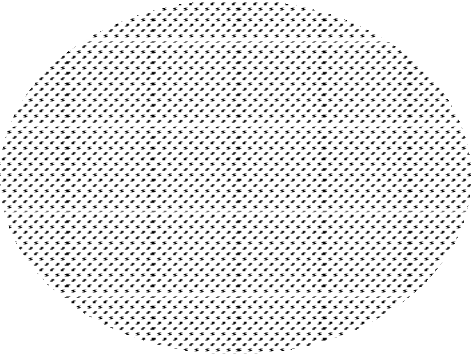 В основу совместной деятельности семьи и дошкольного учреждения заложены следующие принципы:- единый согласованный индивидуальный подход к ребёнку с целью максимального развития его личностного потенциала;- открытость дошкольного учреждения для родителей – создание общих установок на совместное решение задач и разработка общей стратегии сотрудничества;- поддержка инициативы участия родителей во всем многообразии форм образовательного процесса;- взаимное доверие во взаимоотношениях педагогов и родителей;- уважение и доброжелательность друг к другу;- дифференцированный подход к каждой семье;- равноответственность родителей и педагогов.Для реализации задач Программы педагогическим коллективом детского сада используются следующие традиционные форм работы с родителями: родительские собрания, консультации, использование досок информации в приемных и пр.Однако есть некоторые отличительные особенности при использовании традиционных форм:тематика и содержание мероприятий исходит из потребностей, возникших при организации образовательной деятельности с детьми и, непосредственно, потребностей родителей;во всех используемых формах взаимодействия с родителями сведены к минимуму трансляционные, лекционные, информационные методы передачи информации; мероприятия принимают вид практикумов, обсуждений, выявления различных вариантов решения возникающих проблем;Помимо традиционных форм, используются следующие формы вовлечения родителей:- визиты в группу в утреннее и вечернее время (с целью проведения времени с ребенком, организации образовательной деятельности с детьми или по особым случаям – дни рождения, праздники);- письменные сообщения от имени детей (объявления, информационные листки о содержании работы по теме, образцы детских работ, календари предстоящих событий и пр.);- совместные занятия на свежем воздухе (прогулки, походы, спортивные и двигательные досуги, обустройство площадок и пр.);- клубы и классы по интересам (группы поддержки семей самых разных типов, в т.ч. связанных с обменом опытом по участию родителей в образовательном процессе);- организация конкурсов (продукты совместной работы родителей и детей).Нетрадиционные формы взаимодействия с родителями по блокам2.6.  ИНЫЕ ХАРАКТЕРИСТИКИ СОДЕРЖАНИЯ ПРОГРАММЫ (НАЦИОНАЛЬНО-КУЛЬТУРНЫЕ, ДЕМОГРАФИЧЕСКИЕ, КЛИМАТИЧЕСКИЕ И ДР.)Основная образовательная Программа дошкольного образования строится на комплексном интегрированном решении целей и задач образовательных областей. Цели и задачи одних образовательных областей решаются внутри и в рамках всех остальных образовательных областей. Интегрированный комплексный подход к содержанию образования обеспечивается посредством погружения в тему, решением воспитательных и образовательных задач в различных видах деятельности. Содержательная связь между разными образовательными областями позволяет интегрировать образовательное содержание при решении образовательных задач, что дает возможность развивать в единстве познавательную, эмоциональную и практическую сферы личности ребенка. Климатические особенности. Природа Средней полосы отличается исключительным разнообразием. Основными чертами климата являются: холодная зима (t = - 15 - 28˚); лето (t=+20-+35◦); достаточно длинный весенний и осенний периоды. Предусматривается ознакомление детей с природно-климатическими условиями и особенностями Орловской области, воспитание любви к родной природе. Процесс воспитания и развития в ДОУ является непрерывным, но, тем не менее, график образовательного процесса составляется в соответствии с выделением двух периодов: холодный период – образовательный: (сентябрь-май), составляется определенный режим дня и расписание непосредственно образовательной деятельности с детьми в разнообразных формах работы; летний период – оздоровительный (июнь-август), для которого составляется другой режим дня. При планировании образовательного процесса во всех возрастных группах внесены коррективы в физкультурно-оздоровительную работу.Учитывая климатические и природные особенности области, два раза организованная образовательная деятельность по физическому развитию проводится в зале и один раз – на воздухе.Прогулки в холодный период проводятся в соответствии с требованиями СанПиН и режимом ДОУ (2 раза в день общей продолжительностью не менее 3 часов). В условиях зимы, когда световой день уменьшается, количество прогулок и совместной деятельности взрослого и детей, осуществляемой на улице во вторую половину дня, сводится к минимуму.Температурный режим: при t воздуха ниже -15С и скорости ветра более 7м/с прогулка сокращается до минимума. Прогулка не проводится при t воздуха ниже -15С и скорости ветра боле 15м/сдля детей до 4-х лет; для детей 5-7 лет при t воздуха ниже -20С и скорости ветра более 15м/с. Особое внимание уделяется одежде детей, которая должна соответствовать погодным условиям. Предусмотрена работа с родителями: на зимних прогулках детям удобнее в утепленных куртках и штанах спортивного фасона, чем в тяжелых шубах (для занятий по физическому развитию и игре в подвижные, народные игры на прогулке).III   ОРГАНИЗАЦИОННЫЙ РАЗДЕЛ3.1 ОПИСАНИЕ МАТЕРИАЛЬНО – ТЕХНИЧЕСКОГО ОБЕСПЕЧЕНИЯ ПРОГРАММЫ.Материально-технические условия реализации Программы соответствуют: 1.Санитарно-эпидемиологическим правилам	и	нормативам, описанным в СанПиН 2.4.1.3049-13.Здание оборудовано системами холодного и горячего водоснабжения, канализации, центрального отопления в соответствии с требованиями, предъявляемыми к отоплению в общественных зданиях и сооружениях. Все группы обеспечены необходимой мебелью, играми и пособиями, соответствующими возрасту детей. Оборудование помещений соответствуют росту, возрасту детей, учтены гигиенические и педагогические требования. Функциональные размеры используемой детской мебели для сидения и столов соответствуют обязательным требованиям. Помещения имеют отделку, допускающую уборку влажным способом и дезинфекцию. Все строительные и отделочные материалы безвредны для здоровья детей. Оборудованы специализированные помещения с достаточным количеством мебели, посуды, пособий, инвентаря, игрушек, безвредных для здоровья, отвечающих санитарно-эпидемиологическим требованиям и с наличием документов, подтверждающих их безопасность. Уровни естественного и искусственного освещения соответствуют требованиям к естественному, искусственному освещению жилых и общественных зданий. Источники искусственного освещения обеспечивают достаточное равномерное освещение всех помещений. Устройство, оборудование, содержание пищеблока соответствует санитарным правилам к организациям общественного питания. Пищеблок оборудован необходимым технологическим и холодильным оборудованием. Набор оборудования производственных, складских помещений соответствует санитарным правилам. Всѐ технологическое и холодильное оборудование находится в рабочем состоянии. Пищевые продукты, поступающие в учреждение, имеют документы, подтверждающие их происхождение, качество и безопасность. При организации питания детей и составлении примерного десятидневного меню учреждение руководствуется рекомендуемым санитарными правилами среднесуточным набором продуктов питания, с учѐтом возраста детей и временем пребывания в учреждении. Санитарное состояние здания подтверждено наличием заключения, подтверждающего его соответствие санитарным правилам, выданного органом, уполномоченным осуществлять государственный санитарно-эпидемиологический надзор.2. Требованиям, определяемым в соответствии с правилами пожарной безопасности. При организации работы по пожарной безопасности в ДОУ основным нормативным документом является ППБ «Правила пожарной безопасности для общеобразовательных школ профессионально- технических училищ, школ интернатов, детских домов, дошкольных, внешкольных и других учебно-воспитательных учреждений». В соответствии с ними:-Территория детского учреждения постоянно содержится в чистоте.-Расстановка мебели и оборудования в помещениях не препятствует эвакуации людей и подходу средствам пожаротушения.-В коридорах и дверях эвакуационных выходов имеются предписывающие и указательные знаки безопасности.-Эвакуационные проходы, выходы, тамбуры не загромождены какими-либо предметами и оборудованием.-Здание оборудовано средствами оповещения людей о пожаре.-Здание и помещение детского учреждения обеспечены первичными средствами пожаротушения в соответствии с нормативом.Требованиям к средствам обучения и воспитания в соответствии с возрастом и индивидуальными особенностями развития детей.Средства обучения и воспитания, используемые в ДОУ cоответствуют принципу необходимости и достаточности для организации образовательной, коррекционной работы, методического оснащения воспитательно – образовательного процесса, а также обеспечения разнообразной двигательной активности,Объекты ДОУ для проведения практических занятий с воспитанниками обеспечены следующими средствами обучения и воспитания:-игровым и учебным оборудованием (игры, игрушки, учебные пособия), спортивным оборудованием и инвентарем (гимнастическая стенка, мячи, гимнастические маты и др.), музыкальными инструментами (металлофоны, треугольники, трещетки, колокольчики и др.),учебно-наглядными пособиями (тематические книги, плакаты, картинки),аппаратно-программные и аудиовизуальные средства (цифровые образовательные ресурсы, записанные на диски), печатными и иными материальными объектами, необходимыми для организации образовательной деятельности с воспитанниками (книги, энциклопедии и др.).Требованиям ФГОС ДО к предметно-пространственной среде.В предметно-развивающей среде уделено внимание созданию пространства для осуществления интеграции образовательных областей в соответствии с комплексно-тематическим планированием образовательного процесса; наличию игровых зон, оснащенных в соответствии с возрастом детей; учтены потребности и игровые интересы современного дошкольника, ориентированных на реализацию программных задач и возможности развернуть игровой сюжет для нескольких детей, всех детей группы.Требованиям к материально-техническому обеспечению программы (учебно-методический комплект, оборудование, оснащение (предметы)).Материально – техническое обеспечение ПрограммыПроектная мощность  в отделении №1, используемая в образовательных целях:  2 группы;  Музыкальных зал  Физкультурный зал   Медицинский кабинет   Кабинет старшего воспитателя   Кабинет учителя – логопеда   Кабинет для педагога-психолога   2 прогулочных площадок3.2 Обеспеченность методическими материалами и средствами обучения и воспитания основной части Программы и части формируемой участниками образовательных отношенийОбеспеченность методическими материалами обязательной части Программы по следующим направлениям:Социально – коммуникативное развитиеПознавательное развитиеРечевое развитиеХудожественно – эстетическое развитиеФизическое развитиеВзаимодействие с семьейОбеспеченность методическими материалами части Программы, формируемой участниками образовательных отношений:О.С. Ушакова «Развитие речи детей 3- 5 лет», М., ТЦ Сфера, 2012.И.А. Лыкова. изобразительная деятельность в детском саду (младшая группа), ТЦ Сфера, 2010.3.3 РАСПОРЯДОК  И/ИЛИ  РЕЖИМ ДНЯРежимы дня в группах ДОУ разработаны на основе примерной общеобразовательной программы дошкольного образования «От рождения до школы» под редакцией Н.Е.Вераксы, Т.С.Комаровой, М.А.Васильевой, санитарно-эпидемиологических правил и нормативов СанПиН 2.4.1.3049-13 «Санитарно-эпидемиологические требования к устройству, содержанию и организации режима работы в дошкольных организациях», Утверждены Постановлением главного государственного санитарного врача Российской Федерации от 15.05.2013г. № 26 искорректированы с учетом ФГОС дошкольного образования. Режим пребывания детей в детском саду с 7.30 до 18.00.Ежедневная организации жизни и деятельности детей осуществляется с учетом:-построения образовательного процесса на адекватных возрасту формах работы с детьми: основной формой работы с детьми дошкольного возраста и ведущим видом деятельности для данного возраста - игрой;- решения программных образовательных задач в совместной деятельности взрослого и детей и самостоятельной деятельности детей не только в рамках непосредственно образовательной деятельности, но и при проведении режимных моментов в соответствии со спецификой дошкольного образования.При проведении режимных процессов ДОУ придерживается следующих правил:- Полное и своевременное удовлетворение всех органических потребностей детей (сон, питание).- Тщательный гигиенический уход, обеспечение чистоты тела, одежды, постели.- Привлечение детей к посильному участию в режимных процессах; поощрение самостоятельности и активности.- Формирование культурно-гигиенических навыков.- Эмоциональное общение в ходе выполнения режимных процессов.- Учет климатических особенностей региона.- Учет потребностей детей, индивидуальных особенностей каждого ребенка.- Спокойный и доброжелательный тон обращения, бережное отношение к ребенку, устранение долгих ожиданий, так как аппетит и сон малышей прямо зависят от состояния их нервной системы.Основные принципы построения режима дня:- Режим дня выполняется на протяжении всего периода воспитания детей в дошкольном учреждение, сохраняя последовательность, постоянство и постепенность.- Соответствие правильности построения режима дня возрастным психофизиологическим особенностям дошкольника. Для каждой разновозрастной группы определен свой режим дня.- Организация режима дня проводится с учетом теплого и холодного периода времени года.Распорядок дня включает:Прием пищи определяется временем пребывания детей и режимом работы групп (завтрак, 2 завтрак, обед, полдник). Питание детей организуются в помещении совмещенной групповой. Ежедневная прогулка детей, её продолжительность составляет не менее 3 – 3,5 часа.Прогулку организуют 2 раза в день: в первую половину - до обеда и во вторую половину дня - после дневного сна или перед уходом детей домой. Во время прогулки с детьми проводятся игры и физические упражнения.Дневной сон. Общая продолжительность суточного сна для детей дошкольного возраста 12 - 12,5 часа, из которых 2,0 – 3ч. отводится дневному сну. Перед сном не рекомендуется проведение подвижных эмоциональных игр.Самостоятельная деятельность детей 2 -4,5 лет (игры, подготовка к образовательной деятельности, личная гигиена) занимает в режиме дня не менее 3 - 4 часов.- Непосредственная образовательная деятельность. Максимально допустимый объем недельной образовательной нагрузки, включая реализацию дополнительных образовательных программ, для детей дошкольного возраста составляет: в младшей группе (дети четвертого года жизни) - 2 часа 45 мин., в средней группе (дети пятого года жизни) - 4 часа.Продолжительность непрерывной непосредственно образовательной деятельности для детей 4-го года жизни - не более 15 минут, для детей 5-го года жизни - не более 20 минут. Один раз в неделю для детей 3- 4,5 лет круглогодично организуется непосредственно образовательная деятельность по физическому развитию детей на открытом воздухе. Ее проводят только при отсутствии у детей медицинских противопоказаний и наличии у детей спортивной одежды, соответствующей погодным условиям.Общественно полезный труд детей старших групп, проводится в форме самообслуживания, элементарного хозяйственно-бытового труда и труда на природе.Разные формы двигательной активности: утренняя гимнастика, физическая культура в помещении и на воздухе, физкультурные минутки, подвижные игры, спортивные упражнения, ритмическая гимнастика и другие.Рациональный двигательный режим, физические упражнения и закаливающие мероприятия осуществляется с учетом состояния здоровья, возрастно-половых возможностей детей и сезона года. Объем двигательной активности воспитанников 5-7 лет в организованных формах оздоровительно-воспитательной деятельности до 6-8 часов в неделю с учетом психофизиологических особенностей детей, времени года и режима работы дошкольных организаций. Непосредственно образовательная деятельность физкультурно-оздоровительного и эстетического цикла должна занимать не менее 50% общего времени, отведенного на непосредственно образовательную деятельность.Режим дня детей младшей группы отделения №1Холодный периодТёплый периодСтруктура образовательного года:1 сентября – начало образовательного года;1 – 15  сентября  - адаптационный, диагностический  период, повторение пройденного материала;15 сентября – 3 ноября - образовательный период;4 – 8 ноября - «творческие каникулы»;9 ноября – 25 декабря - образовательный период;26 декабря – 10 января - новогодние каникулы;11 января – 5 марта - образовательный период;23 марта – 1 апреля - «творческие каникулы»;11 марта – 10 мая - образовательный период;11 – 30 мая - диагностический период;1 июня – 31 августа - летний оздоровительный период.Организация образовательного процесса в рамках распорядка дняОсобое место в  жизнедеятельности детей младшего дошольного возраста   занимает организация образовательного процесса. Этот процесс ориентируется на адекватные возрастные особенности воспитанников и обеспечивает реализацию образовательных задач по основным направлениям через совместную деятельность взрослых и детей и самостоятельную деятельность детей.Принципы организации воспитательно-образовательного процесса соотносятся сценностно-целевыми ориентирами, подходами в деятельности дошкольного образовательного учреждения.Принципы организации воспитательно-образовательного процесса:Принцип психологической комфортности, предполагающий психологическую безопасность, защищенность ребенка, обеспечение эмоционального комфорта, создание условий для активности, самореализации дошкольника (ценность жизни и здоровья, здоровьесберегающие технологии).Принцип активности, инициативности и субъектности в развитии ребенка (развивающий, личностный, деятельностный подход).Принцип выбора. Без выбора невозможно развитие индивидуальности и субъектности, самоактуализации способностей ребенка (индивидуальный, личностно- деятельностный подход)Принцип доверия и поддержки. Вера в ребенка, доверие ему, поддержка его устремлений к самореализации и самоутверждению (личностный подход, здоровьесберегающие технологии). Планирование ежедневной организации воспитательно-образовательного процесса Планирование ежедневной организации воспитательно-образовательного процесса включает время, отведенное на образовательную деятельность, осуществляемую в процессе  организации различных видов детской деятельности (игровой, коммуникативной, трудовой, познавательно- исследовательской, продуктивной, музыкально-художественной, чтения), образовательную деятельность, осуществляемую в ходе режимных моментов, самостоятельную деятельность детей, взаимодействие с семьями воспитанников и учитывает равнодолевое соотношение основных направлений развития ребенка:- Образовательный процесс в отделении №1 строится с учетом возрастных и индивидуальных особенностей детей. В рамках гуманистической концепции дошкольного воспитания предусматривается максимальное содействие становлению ребенка как личности, развитию активности детей в процессе организации образовательной деятельности, которая проводится по подгруппам в игровой, занимательной для детей форме, отвечающей возрастным особенностям дошкольников.- Педагогическим коллективом используется принцип личностно-ориентированного подхода в работе с дошкольниками. Педагогам предоставляется право варьировать место образовательной деятельности в педагогическом процессе, интегрируя содержание различных видов занятий в зависимости от поставленных целей и задач обучения и воспитания. Воспитатели и узкие специалисты координируют содержание проводимой непосредственно-образовательной деятельности, осуществляя совместное планирование.Основу организации образовательного процесса в детском саду составляет комплексно- тематический принцип с ведущей игровой деятельностью. В процессе деятельности решаются задачи образовательных областей, согласно ФГОС дошкольного образования.Примерное комплексно-тематическое планирование работы с детьми представлено в образовательной программе дошкольного образования От рождения до школы/ Под ред. Н. Е. Вераксы, Т. С. Комаровой, М. А. Васильевой. — М.: МОЗАИКА СИНТЕЗ,  2016.Общий объем обязательной части не менее 60% программы рассчитывается в соответствии с возрастом воспитанников, основными направлениями их развития, спецификой дошкольного образования и включает время, отведенное на:- образовательную деятельность, осуществляемую в процессе организации различных видов детской деятельности;- образовательную деятельность, осуществляемую в ходе режимных моментов;- самостоятельную деятельность детей.Часть, формируемая участниками образовательных отношений – не более 40% от общего нормативного времени, отводимого на освоение образовательной программы. Эта часть обеспечивает:- вариативность образования;- отражает специфику ДОУ;- позволяет более полно реализовать социальный заказ на образовательные услуги, учитывая специфику национально-культурных, демографических, климатических условий, в которых осуществляется образовательный процесс.Годовой учебно-календарный графикГодовой календарный учебный график – является локальным нормативным документом, регламентирующим общие требования к организации образовательного процесса в учебном году в отделении №1. Годовой календарный учебный график учитывает в полном объеме возрастные психофизические особенности воспитанников и отвечает требованиям охраны их жизни и здоровья. Содержание годового календарного учебного графика включает в себя следующее:- продолжительность учебного года;- количество недель в учебном году;- количество каникулярных дней, их начало и окончание;- количество праздничных дней, их начало и окончание;- выходные дни;- летний оздоровительный период;Годовой календарный учебный график обсуждается и принимается на Педагогическом совете и утверждается приказом заведующего МКДОУ до начала учебного года. Все изменения, вносимые МБДОУ в годовой календарный учебный график, утверждается приказом заведующего образовательного учреждения по согласованию с учредителем, и доводятся до всех участников образовательного процесса.Годовой календарный учебный график составлен на основе следующих нормативных документов:Федеральный закон от 29 декабря 2012 г. № 273-ФЗ «Об образовании» в Российской Федерации».Приказ Министерства образования и науки РФ от 17 октября 2013 г. № 1155 «Об утверждении федерального государственного образовательного стандарта дошкольного образования» (зарегистрировано в Минюсте РФ 14 ноября 2013 г., № 30384).Приказ Министерства образования и науки РФ от 30 августа 2013 г. № 1014 «Об утверждении Порядка организации и осуществления образовательной деятельности по основным общеобразовательным программам – образовательным программам дошкольного образования». 4.Приказ Министерства образования и науки РФ от 8 апреля 2014 г. № 293 «Об утверждении Порядка приема на обучение по образовательным программам дошкольного образования» (зарегистрировано в Минюсте РФ 12 мая 2014 г., № 32220, вступил в силу 27 мая 2014 г.).Приказ Министерства труда и социальной защиты РФ от 18 октября 2013 г. № 544н «Об утверждении профессионального стандарта «Педагог (педагогическая деятельность в сфере дошкольного, начального общего, основного общего, среднего общего образования) (воспитатель, учитель)».Постановление Главного государственного санитарного врача Российской Федерации от 15 мая 2013 г. № 26 «Об утверждении СанПиН 2.4.1.3049-13 «Санитарно-эпидемиологические требования к устройству, содержанию и организации режима работы дошкольных образовательных организаций».Письмо Рособрнадзора от 07.02.2014 № 01-52-22/05-382 «О недопустимости требования от организаций, осуществляющих образовательную деятельность по программам дошкольного образования, немедленного приведения уставных документов и образовательных программ в соответствие с ФГОС ДО».Письмо Министерства образования и науки РФ от 10 января 2014 года № 08-5 «О соблюдении организациями, осуществляющими образовательную деятельность, требований, установленных федеральным государственным образовательным стандартом дошкольного образования».Примерная основная образовательная программа дошкольного образования «От рождения до школы» под редакцией Н.Е.Вераксы, Т.С.Комаровой, М.А.Васильевой (размещена для знакомства на сайте firo.ru и рекомендована для использования).Примерной основной образовательной программы дошкольного образования одобренной решением федерального учебно-методического объединения по общему образованию (протокол от 20 мая 2015г. № 2/15)Образовательная деятельность с детьми старшего дошкольного возраста осуществляется и во второй половине дня после дневного сна. Еѐ продолжительность составляет не более 25 -30 минут в день. В середине непосредственно образовательной деятельности статического характера проводятся физкультурные минутки.Образовательная деятельность, требующая повышенной познавательной активности и умственного напряжения детей, организуется в первую половину дня. Для профилактики утомления детей проводятся физкультурные, музыкальные занятия, т.п.Педагогическим коллективом используется принцип личностно-ориентированного подхода в работе с дошкольниками. Педагогам предоставляется право варьировать место образовательной деятельности в педагогическом процессе, интегрируя содержание различных видов занятий в зависимости от поставленных целей и задач обучения и воспитания.Воспитатели и узкие специалисты координируют содержание проводимой непосредственно-образовательной деятельности, осуществляя совместное планирование. В плане установлен перечень образовательных областей и объѐм учебного времени, отводимого на проведение занятий. Распределено количество занятий, дающее возможность использовать модульный подход, строить учебный план на принципах дифференциации и вариативности.В рамках гуманистической концепции дошкольного воспитания предусматривается максимальное содействие становлению ребенка как личности, развитию активности детей в процессе организации образовательной деятельности, которая проводится по подгруппам в игровой, занимательной для детей форме, отвечающей возрастным особенностям дошкольников. Исключается школьно-урочная схема проведения занятий. Одной из форм непосредственно образовательной деятельности является «занятие», которое рассматривается как – занимательное дело, без отождествления его с занятием как дидактической формой учебной деятельности. Это занимательное дело основано на одной из специфических детских деятельностей (или нескольких таких деятельностях – интеграции различных детских деятельностей), осуществляемых совместно со взрослым, и направлено на освоение детьми одной или нескольких образовательных областей (интеграция содержания образовательных областей).ПЛАНИРОВАНИЕ НЕДЕЛЬНОЙ НАГРУЗКИ ОБРАЗОВАТЕЛЬНОЙ ДЕЯТЕЛЬНОСТИМодель организации воспитательно-образовательного процесса на деньМодель примерного двигательного режима группы младшего возраста с 2до 4,5 летДвигательный режимГруппы 3.4 ОСОБЕННОСТИ ОРГАНИЗАЦИИ ТРАДИЦИОННЫХ СОБЫТИЙ, ПРАЗДНИКОВ, МЕРОПРИЯТИВ соответствии с требованиями ФГОС ДО в Программу включен раздел «Культурно- досуговая деятельность», который раскрывает особенности организации и проведения традиционных событий, праздников и мероприятий в ДОУ. В течение года проводятся совместные праздники и развлечения с детьми, родителями и педагогами:Спортивные традиции учрежденияРАЗВИВАЮЩАЯ ПРЕДМЕТНО-ПРОСТРАНСТВЕННАЯСРЕДАРазвивающая среда в ДОУ – комплекс психолого-педагогических условий развития интеллектуальных и творческих способностей в организованном пространстве. Цель создания развивающей среды – обеспечить систему условий, необходимых для развития разнообразных видов детской деятельности.Особенности организации предметно-пространственной средыОбразовательная среда в детском саду предполагает специально созданные условия, такие, которые необходимы для полноценного проживания ребенком дошкольного детства. Современное понимание предметно-пространственной среды включает в себя обеспечение активной жизнедеятельности ребенка, становления его субъектной позиции, развития творческих проявлений всеми доступными, побуждающими к самовыражению средствами.Основные требования к организации средыСогласно п. 3.3. ФГОС ДО, развивающая предметно-пространственная среда должна обеспечивать:- возможность общения и совместной деятельности детей (в том числе детей разного возраста) и взрослых, двигательной активности детей, а также возможности для уединения;- реализацию различных образовательных программ;- в случае организации инклюзивного образования – необходимые для него условия;- учет национально-культурных, климатических условий, в которых осуществляется образовательная деятельность;- учет возрастных особенностей детей.Программа не предъявляет каких-то особых специальных требований к оснащению развивающей предметно-пространственной среды, помимо требований, обозначенных в ФГОС. Программа реализуется с использованием оснащения, которое имеется в дошкольном учреждении, с соблюдением требований ФГОС и принципов организации пространства.Развивающая предметно-пространственная среда ДОУ должна быть:содержательно-насыщенной, развивающей;трансформируемой;полифункциональной;вариативной;доступной;безопасной;здоровьесберегающей;эстетически-привлекательной.Оборудование помещений ДОУ безопасно, эстетически привлекательное и развивающее. Мебель соответствует росту и возрасту детей, игрушки – обеспечивают максимальный, для раннего и дошкольного возраста детей развевающий эффект.Развивающая предметно-пространственная среда насыщенная, пригодная для совместной деятельности взрослого и ребенка и самостоятельной деятельности детей, отвечающая потребностям детского возраста. Пространство групп организовано в виде хорошо разграниченных зон («центры», «уголки», «площадки»), оснащенных большим количеством развивающих материалов (книги, игрушки, материалы для творчества, развивающие игры и пр.). Все предметы доступны детям. Подобная организация пространства позволяет воспитанникам выбирать интересные для себя занятия, чередовать их в течение дня, а педагогу дает возможность эффективно организовывать образовательный процесс с учетом индивидуальных особенностей детей.Оснащение уголков может меняться в соответствии с тематическим планированием образовательного процесса. В качестве центров развития могут выступать:уголок для сюжетно-ролевых игр;уголок ряженья (для театрализованных игр);книжный уголок;зона для настольно-печатных игр;выставочная зона (детского рисунка, детского творчества, изделий народных мастеров и т. д.);уголок природы (наблюдений за природой);уголок конструирования;физкультурно-оздоровительный уголок;патриотический уголок;уголок художественного творчества;Развивающая предметно-пространственная среда выступает как динамичное пространство, подвижное и легко изменяемое. При проектировании предметной среды следует помнить, что «застывшая» (статичная) предметная среда не сможет выполнять своей развивающей функции в силу того, что перестает пробуждать фантазию ребенка. В целом принцип динамичности - статичности касается степени подвижности игровых пространств, вариантности предметных условий и характера детской деятельности. Вместе с тем, определенная устойчивость и постоянство среды - это необходимое условие ее стабильности, привычности, особенно если это касается мест общего пользования (библиотечка, шкафчик с игрушками, ящик с полифункциональным материалом и т.п.).Психолого-педагогические особенности организации развивающей предметно - пространственной среды ДОУОсобенности организации предметно-пространственной среды для обеспечения эмоционального благополучия ребенка.Для обеспечения эмоционального благополучия детей обстановка в детском саду располагающая, почти домашняя, поэтому дети быстро осваиваются в ней, свободно выражают свои эмоции. Ребенок чувствует себя комфортно и свободно.Комфортность среды дополняется ее художественно-эстетическим оформлением, которое положительно влияет на ребенка, вызывает эмоции, яркие и неповторимые ощущения.Пребывание в такой эмоциогенной среде способствует снятию напряжения, зажатости, излишней тревоги, открывает перед ребенком возможности выбора рода занятий, материалов, пространства.Особенности организации предметно-пространственной среды для развития самотоятельности.Среда вариативная, состоит из различных площадок (мастерских, исследовательских площадок, художественных студий, библиотечек, игровых, лабораторий и пр.), которые дети выбирают по собственному желанию. Предметно-пространственная среда меняется в соответствии с интересами и проектами детей не реже, чем один раз в несколько недель.Особенности организации предметно-пространственной среды для, развития игровойдеятельности.Игровая среда стимулирует детскую активность и постоянно обновляется в соответствии с текущими интересами и инициативой детей. Игровое оборудование разнообразно и легко трансформируемо. Дети имеют возможность участвовать в создании и обновлении игровой среды. Возможность внести свой вклад в ее усовершенствование имеют и родители.Особенности организации предметно-пространственной среды для развития позна-вательной деятельности.Среда должна быть насыщенной, предоставлять ребенку возможность для активного исследования и решения задач, содержать современные материалы (конструкторы, материалы для формирования сенсорики, наборы для экспериментирования и пр.).Особенности организации предметно-пространственной среды для развития проектной деятельности.Стимулируя детей к исследованию и творчеству, им предлагается большое количество увлекательных материалов и оборудования. Природа и ближайшее окружение - важные элементы среды исследования, содержащие множество явлений и объектов, которые можно ис- пользовать в совместной исследовательской деятельности воспитателей и детейОсобенности организации предметно-пространственной среды для самовыражения средствами искусства.Образовательная среда обеспечивает наличие необходимых материалов, возможность заниматься разными видами деятельности: живописью, рисунком, игрой на музыкальных инструментах, пением, конструированием, актерским мастерством, танцем, различными видами ремесел, поделками по дереву, из глины и пр.Особенности организации предметно-пространственной среды для физического развития.Среда стимулирует физическую активность детей, присущее им желание двигаться, познавать, побуждать к подвижным играм. В ходе подвижных игр, в том числе спонтанных, дети имеют возможность использовать игровоеи спортивное оборудование. Игровая площадка предоставляет условия для развития крупной моторики.Организация развивающей предметно-пространственной среды в младшей группе.3.6СЕТЕВОЕ ВЗАИМОДЕЙСТВИЕ ПО ВОПРОСАМ РЕАЛИЗАЦИИ ПРОГРАММЫКАДРОВЫЕ УСЛОВИЯ РЕАЛИЗАЦИИ ПРОГРАММЫХарактеристика кадрового потенциала:Младшая группа полностью укомплектована педагогическими кадрами.  Воспитательно-образовательную работу осуществляют 2 педагога -воспитателя, и специалисты: 1 - музыкальный руководитель. В целях эффективной реализации Программы в ДОУ созданы условия для профессионального развития педагогических и руководящих кадров, в т. ч. их дополнительного профессионального образования. Все педагоги своевременно проходят курсы повышения квалификации, повышают свой профессиональный уровень через посещения ресурсных центров, прохождение процедуры аттестации, самообразование, семинары педагогов, что способствует повышению профессионального мастерства, положительно влияет на развитие ДОУ.ДОПОЛНИТЕЛЬНЫЙ РАЗДЕЛПрезентация ОПРабочая образовательная программа разработана на основе ООП ДО с учётом (далее ОП ДО )Часть Программы, формируемая участниками образовательных отношений, органично интегрируется с обязательной частью Программы и представлена  следующими парциальными программами: «Развитие речи дошкольников»  О.С. УшаковаПрограмма художественного воспитания, обучения и развития детей 2-7 лет «Цветные ладошки» И.А.Лыкова.Программа направлена на:Создание условий развития ребенка, открывающих возможности для его позитивной социализации, его личностного развития, развития инициативы и творческих способностей на основе сотрудничества со взрослыми и сверстниками и в соответствующих возрасту видах деятельности;Создание развивающей образовательной среды, которая представляет собой систему социализации и индивидуализации детей.Программа предусмотрена для освоения детьми в возрасте от 2 до 4,5 лет в группах общеразвивающей направленности. Программа учитывает: - индивидуальные потребности ребёнка, связанные с её жизненной ситуацией и состоянием здоровья, определяющие особые условия получения им образования (особые образовательные потребности), индивидуальные потребности отдельных категорий детей, в том числе с ограниченными возможностями здоровья,- возможности освоения ребёнком Программы на разных этапах её реализации.	- младший дошкольный возраст - 3-4 года;	- средний дошкольный возраст – 4-5 лет;ОБРАЗОВАТЕЛЬНЫЕ ОБЛАСТИ ОП:	- социально – коммуникативное развитие;	- познавательное развитие;	- речевое развитие;	- художественно – эстетическое развитие;	- физическое развитие.СОЦИАЛЬНО – КОММУНИКАТИВНОЕ РАЗВИТИЕнаправлено на усвоение норм и ценностей принятых в обществе, включая моральные и нравственные ценности; развитие общения и взаимодействия со взрослыми и сверстниками; становление самостоятельности, целенаправленности и саморегуляции собственных действий; развитие социального и эмоционального интеллекта, эмоциональной отзывчивости, сопереживания, формирование готовности к совместной деятельности со сверстниками, формирование уважительного отношения и чувства принадлежности к своей семье и к сообществу детей и взрослых в организации, формирование позитивных установок к различным видам труда и творчества, формирование основ безопасного поведения в быту, социуме, природе.ПОЗНАВАТЕЛЬНОЕ	РАЗВИТИЕпредполагает развитие интересов детей, любознательности и познавательной мотивации; формирование познавательных действий, становление сознания;развитие воображения и творческой активности; формирование первичных представлений о себе, других людях, объектах окружающего мира, о свойствах и отношениях объектов окружающего мира (форме, цвете, материале, размере, звучании, ритме, количестве, числе, части и целом, пространстве и времени, движении и покое, причинах, следствиях и др.), о малой Родине, об Отчизне, представлений о социокультурных ценностях нашего народа, об отечественных традициях и праздниках, о планете Земля как общем доме людей, об особенностях ее природы, многообразии стран и народов мира.РЕЧЕВОЕ РАЗВИТИЕвключает владенье речью как средством общения и культуры, обогащение активного словаря; развитие активного словаря; развитие грамматически правильной диалогической и монологической речи; развитие речевого творчества; развитие звуковой и интонационной культуры речи, фонематического слуха; знакомство с книжной культурой, детской литературой; понимание на слух текстов различных жанров детской литературы; формирование звуковой аналитико – синтетической активности как предпосылки обучения грамоте.ХУДОЖЕСТВЕННО - ЭСТЕТИЧЕСКОЕ РАЗВИТИЕпредполагает развитие предпосылок ценностно – смыслового восприятия и понимания произведений искусства (словесного, музыкального, изобразительного), мира природы, становление эстетического отношения к окружающему миру; формирование элементарных представлений о видах искусства; восприятие музыки, художественной литературы, фольклора; стимулирование переживаний персонажам художественных произведений; реализацию самостоятельной творческой деятельности (изобразительной, конструктивно – модельной, музыкальной и др.)ФИЗИЧЕСКОЕ	РАЗВИТИЕнаправлено на создание условий для охраны и укрепления здоровья детей, в том числе эмоционального благополучия; формирование культурно – гигиенических навыков; формирование начальных представлений детей о здоровом образе жизни и правилах безопасного поведения; приобщение к физической культуре; на организацию двигательной активности, на развитие двигательного творчества детей.№ п/пНаименование разделастрIЦелевой раздел1.1Пояснительная записка1.1.1Цели и задачи реализации ОП ДО.1.1.2Принципы и подходы к формированию ОП ДО.1.1.3.Значимые для разработки и реализации ОП ДО характеристики.1.2.Планируемые результаты освоения ОП ДО.1.2.1Целевые ориентиры как результат возможных достижений освоения воспи-танниками ООП ДО.1.2.2Промежуточные результаты освоения ОП ДО.IIСодержательный раздел2.1Описание образовательной деятельности в соответствии с направле-ниями развития ребенка (в пяти образовательных областях).2.2Вариативные формы, способы, методы и средства реализации програм- мы с учетом возрастных и индивидуальных особенностей воспитанни-ков, специфики их образовательных потребностей и интересов.2.3.Особенности образовательной деятельности разных видов и культурныхпрактик2.4.Способы и направления поддержки детской инициативы2.5.Взаимодействие с семьями воспитанников2.6.Иные характеристики содержания Программы.2.7.Содержание коррекционной работыIIIОрганизационный раздел3.1.Описание материально-технического обеспечения Программы3.2.Обеспеченность методическими материалами и средствами обучения и воспитания основной части Программы и части формируемой участни-ками образовательных отношений.3.3.Распорядок и/или режим дня3.4Особенности традиционных событий, праздников, мероприятий3.5.Особенности организации развивающей предметно-пространственнойсреды3.6.Сетевое взаимодействие по вопросам реализации Программы3.7.Кадровые условия реализации ПрограммыДополнительный раздел (презентация программы для родителей)Социализация, развитие общения, нравственное воспитаниеСтр. 50-51Ребенок в семье и сообществеСтр. 53Самообслуживание, самостоятельность, трудовое воспитание Стр. 56 - 57Формирование основ безопасности Стр. 62НаправленияЗадачиСоциализация, развитие общения, нравственное воспитание.Закреплять навыки организованного поведения в детском саду, дома, на улице. Продолжать формировать элементарные представления о том, что хорошо и что плохо.Обеспечивать условия для нравственного воспитания детей. Поощрять попытки пожалеть сверстника, обнять его, помочь. Создавать игровые ситуации, способствующие формированию внимательного, заботливого отношения к окружающим. Приучать детей общаться спокойно, без крика.Формировать доброжелательное отношение друг к другу, умение делиться с товарищем, опыт правильной оценки хороших и плохих поступков.Учить жить дружно, вместе пользоваться игрушками, книгами, помогать друг другу.Приучать детей к вежливости (учить здороваться, прощаться, благодарить за помощь)..Ребенок в семье и сообществе, патриотическое воспитание.Образ Я. Постепенно сформировать образ Я. Сообщать детям разнообразные, касающиеся непосредственно их сведения (ты мальчик, у тебя серые глаза, ты любишь играть и т. п.), в том числе сведения о прошлом (не умел ходить, говорить; ел из бутылочки) и о произошедших с ними изменениях (сейчас умеешь правильно вести себя за столом, рисовать, танцевать; знаешь "вежливые" слова). Семья. Беседовать с ребёнком о членах его семьи (как зовут, чем занимаются. как играют с ребёнком и пр.).      Детский сад. Формировать у детей положительное отношение к детскому саду. Обращать их внимание на красоту и удобство оформления групповой комнаты, раздевалки (светлые стены, красивые занавески, удобная мебель, новые игрушки в книжном уголке аккуратно расставлены книги с яркими картинками).Знакомить детей с оборудованием и оформлением участка для игр и занятий, подчёркивая его красоту,  удобство, весёлую, разноцветную красоту строений.Обращать внимание детей на различные растения, на их разнообразие и красоту.Вовлекать детей в жизнь группы, воспитывать стремление поддерживать чистоту и порядок в группе, формировать бережное отношение к игрушкам, книгам, личным вещам и пр. Формировать чувство общности, значимости каждого ребёнка для детского сада.Совершенствовать умение свободно ориентироваться в помещениях  и на участке детского сада.Формировать уважительное отношение к сотрудникам детского сада (музыкальный руководитель, медецинская сестра,заведующая, старший воспитатель и др.), их труду; напоминать их имена и отчества.Самообслуживание, самостоят-ть, трудовое воспитание.Культурно-гигиенические навыки. Совершенствовать культурногигиенические навыки, формировать простейшие навыки поведения во время еды, умывания.Приучать детей следить за своим внешним видом; учить правильно пользоваться мылом, аккуратно мыть руки, лицо, уши; насухо вытираться после умывания, вешать полотенце на место, пользоваться расческой и носовым платком.Формировать элементарные навыки поведения за столом: умение правильно пользоваться столовой и чайной ложками, вилкой, салфеткой; не крошить хлеб, пережевывать пищу с закрытым ртом, не разговаривать с полным ртом.Самообслуживание. Учить детей самостоятельно одеваться и раздеваться в определенной последовательности (надевать и снимать одежду, расстегивать и застегивать пуговицы, складывать, вешать предметы одежды и т. п.). Воспитывать навыки опрятности, умение замечать непорядок в одежде и устранять его при небольшой помощи взрослых.Общественно-полезный труд. Формировать желание участвовать в посильном труде, умение преодолевать небольшие трудности. Побуждать детей к самостоятельному выполнению элементарных поручений: готовить материалы к занятиям (кисти, доски для лепки и пр.), после игры убирать на место игрушки, строительный материал.Приучать соблюдать порядок и чистоту в помещении и на участке детского сада.Во второй половине года начинать формировать у детей умения, необходимые при дежурстве по столовой (помогать накрывать стол к обеду: раскладывать ложки, расставлять хлебницы (без хлеба), тарелки, чашки и т. п.).Труд в природе. Воспитывать желание участвовать в уходе за растениями и животными в уголке природы и на участке: с помощью взрослого кормить рыб, птиц, поливать комнатные растения, растения на грядках, сажать лук, собирать овощи, расчищать дорожки от снега, счищать снег со скамеек.Уважение к труду взрослых. Формировать положительное отношение к труду взрослых. Рассказывать детям о понятных им профессиях (воспитатель, помощник воспитателя, музыкальный руководитель, врач, продавец, повар, шофер, строитель), расширять и обогащать представления о трудовых действиях, результатах труда.Воспитывать уважение к людям знакомых профессий. Побуждать оказывать помощь взрослым, воспитывать бережное отношение к результатам их труда.Формирование основ безопасности. -Безопасное поведение в природе. Формировать представления   о простейших взаимосвязях в живой и неживой природе.    Знакомить с правилами поведения в природе (не рвать без надобности растения, не ломать ветки деревьев, не трогать животных и др.). - Безопасность на дорогах. Расширять ориентировку в окружающем пространстве. Знакомить детей с правилами дорожного движения. Учить различать проезжую часть дороги, тротуар, понимать значение зеленого, желтого и красного сигналов светофора.Формировать первичные представления о безопасном поведении на дорогах (переходить дорогу, держась за руку взрослого).Знакомить с работой водителя. - Безопасность собственной жизнедеятельности. Знакомить с источниками опасности дома (горячая плита, утюг и др.). - Формировать навыки безопасного передвижения в помещении (осторожно спускаться и подниматься по лестнице, держась за перила ; открывать и закрывать двери, держась за дверную ручку).- Формировать умение соблюдать правила в играх с мелкими предметами (не засовывать прдметы в ухо, нос; не брать их в рот).Развивать умение обращаться за помощью к взрослым.Формировать навыки безопасного поведения в играх с песком, водой, снегом.«Физическое развитие»Формирование основ ОБЖ, представлений об окружающем мире Развитие мелкой моторики«Познавательное развитие»Формирование целостной картины мира, расширение кругозора, интеллектуальное развитие посредством игрового материала.«Речевое развитие»Развитие свободного общения с взрослыми и детьми в социуме, во время проведения игр и самостоятельной продуктивной деятельности Использование художественных произведений для расширения кругозора, воспитания патриотических чувств, формирования навыков общественного поведения«Художественно-эстетическое развитие»Использование произведений изобразительного искусства для обогащения содержания области, развитие детского творчества. Исполь- зование музыкальных произведений для обогащения содержательной области, участие в тематических вечерах, досугах, праздниках, исполнение ролейРазвитие познавательно- исследовательской деятельностиСтр. 74 - 75Ознакомление с миром природыСтр. 86- - 87Формирование элементарных математических представленийСтр. 67 -68Ознакомление ссоциальным миромСтр.81-82Ознакомление с предметным окружениемСтр. 80НаправленияЗадачиФормирование элементарных математических представлений Количество. Развивать умение видеть общий признак предметов группы (все мячи — круглые, эти — все красные, эти — все большие и т. д.).Учить составлять группы из однородных предметов и выделять из них отдельные предметы; различать понятия «много», «один», «по одному», «ни одного»; находить один и несколько одинаковых предметов в окружающей обстановке; понимать вопрос «Сколько?»; при ответе пользоваться словами «много», «один», «ни одного». Сравнивать две равные (неравные) группы предметов на основе взаимного сопоставления элементов (предметов). Познакомить с приемами последовательного наложения и приложения предметов одной группы к предметам другой; учить понимать вопросы: «Поровну ли?», «Чего больше (меньше)?»; отвечать на вопросы, пользуясь предложениями типа: «Я на каждый кружок положил грибок. Кружков больше, а грибов меньше» или «Кружков столько же, сколько грибов». Учить устанавливать равенство между неравными по количеству группами предметов путем добавления одного предмета или предметов к меньшей по количеству группе или убавления одного предмета из большей группы. Величина. Сравнивать предметы контрастных и одинаковых размеров; при сравнении предметов соизмерять один предмет с другим по заданному признаку величины (длине, ширине, высоте, величине в целом), пользуясь приемами наложения и приложения; обозначать результат сравнения словами (длинный — короткий, одинаковые (равные) по длине, широкий — узкий, одинаковые (равные) по ширине, высокий — низкий, одинаковые (равные) по высоте, большой — маленький, одинаковые (равные) по величине). Форма. Познакомить детей с геометрическими фигурами: кругом, квадратом, треугольником. Учить обследовать форму этих фигур, используя зрение и осязание. Ориентировка в пространстве. Развивать умение              ориентироваться в расположении частей своего тела и в соответствии с ними различать пространственные направления от себя: вверху — внизу, впереди — сзади (позади), справа — слева. Различать правую и левую руки. Ориентировка во времени. Учить ориентироваться в контрастных частях суток: день — ночь, утро — вечер.Развитие познавательно- исследовательской деятельности Познавательно-исследовательская деятельность. Учить детей обобщенным способам исследования разных объектов окружающей жизни с помощью специально разработанных систем эталонов, перцептивных действий. Стимулировать использование исследовательских действий.Включать детей в совместные с взрослыми практические познавательные действия экспериментального характера, в процессе которых выделяются ранее скрытые свойства изучаемого объекта.Предлагать выполнять действия в соответствии с задачей и содержанием алгоритма деятельности. С помощью взрослого использовать действия моделирующего характера. Сенсорное развитие. Обогащать чувственный опыт детей, развивать умение фиксировать его в речи. Совершенствовать восприятие (активно включая все органы чувств). Развивать образные представления (используя при характеристике предметов эпитеты и сравнения).Создавать условия для ознакомления детей с цветом, формой, величиной, осязаемыми свойствами предметов (теплый, холодный, твердый, мягкий, пушистый и т. п.); развивать умение воспринимать звучание различных музыкальных инструментов, родной речи.Закреплять умение выделять цвет, форму, величину как особые свойства предметов; группировать однородные предметы по нескольким сенсорным признакам: величине, форме, цвету.Совершенствовать навыки установления тождества и различия предметов по их свойствам: величине, форме, цвету.Подсказывать детям название форм (круглая, треугольная, прямоугольная и квадратная).Дидактические игры. Подбирать предметы по цвету и величине (большие, средние и маленькие; 2-3 цветов), собирать пирамидку из уменьшающихся по размеру колец, чередуя в определенной   последовательности 2-3 цвета; собирать картинку из 4-6 частей.В совместных дидактических играх учить детей выполнять постепенно усложняющиеся правилаОзнакомление с предметным окружениемПродолжать знакомить детей с предметами ближайшего окружения (игрушки, предметы домашнего обихода, виды транспорта), их функциями и назначением.Побуждать вычленять некоторые особенности предметов домашнего обихода (части, размеры, форму, цвет), устанавливать связи между строением и функцией. Понимать, что отсутствие какой-то части нарушает предмет, возможность его использования.Расширять представления детей о свойствах (прочность, твердость, мягкость) материала (дерево, бумага, ткань, глина). Способствовать овладению способами обследования предметов, включая простейшие опыты (тонет — не тонет, рвется — не рвется). Предлагать группировать (чайная, столовая, кухонная посуда) и классифицировать (посуда — одежда) хорошо знакомые предметы.Рассказывать о том, что одни предметы сделаны руками человека (посуда, мебель и т. п.), другие созданы природой (камень, шишки). Формировать понимание того, что человек создает предметы, необходимые для его жизни и жизни других людей (мебель, одежда, обувь, посуда, игрушки и т. д.).Ознакомление с социальным миромЗнакомить с театром через мини-спектакли и представления, а также через игры-драматизации по произведениям детской литературы.Знакомить с ближайшим окружением (основными объектами город- ской/поселковой инфраструктуры): дом, улица, магазин, поликлиника, парикмахерская.Формировать интерес к малой родине и первичные представления о ней: напоминать детям название города (поселка), в котором они живут; самые любимые места посещения в выходные дни.Рассказывать детям о понятных им профессиях (воспитатель, помощник воспитателя, музыкальный руководитель, врач, продавец, повар, шофер, строитель), расширять и обогащать представления о трудовых действиях, результатах труда. Обращать внимание детей на личностные (доброжелательный, чуткий) и деловые (трудолюбивый, аккуратный) качества человека, которые ему помогают трудиться.Формировать интерес к малой родине и первичные представления о ней: напоминать детям название города (поселка), в котором они живут; побуждать рассказывать о том, где они гуляли в выходные дни (в парке, сквере, детском городке) и пр.Ознакомление с миром природыРасширять представления детей о растениях и животных. Продолжать знакомить с домашними животными и их детенышами, особенностями их поведения и питания.Знакомить детей с аквариумными рыбками и декоративными птицами (волнистыми попугайчиками, канарейками и др.).Расширять представления о диких животных (медведь, лиса, белка, еж и др.), о земноводных (на примере лягушки).Учить наблюдать за птицами, прилетающими на участок (ворона, голубь, синица, воробей, снегирь и др.), подкармливать их зимой.Расширять представления детей о насекомых (бабочка, майский жук, божья коровка, стрекоза и др.).Учить отличать и называть по внешнему виду: овощи (огурец, помидор, морковь, репа и др.), фрукты (яблоко, груша, персики и др.), ягоды (малина, смородина и др.).Дать элементарные представления о растениях данной местности: деревьях, цветущих травянистых растениях (одуванчик, мать-и-мачеха и др.). Показать, как растут комнатные растения (фикус, герань и др.). Дать представления о том, что для роста растений нужны земля, вода и воздух.Знакомить с характерными особенностями следующих друг за другом времен года и теми изменениями, которые происходят в связи с этим в жизни и деятельности взрослых и детей.Дать представления о свойствах воды (льется, переливается, нагревается, охлаждается), песка (сухой — рассыпается, влажный — лепится), снега (холодный, белый, от тепла — тает).Учить отражать полученные впечатления в речи и продуктивных видах деятельности.Формировать умение понимать простейшие взаимосвязи в природе (чтобы растение росло, нужно его поливать и т. п.).Знакомить с правилами поведения в природе (не рвать без надобности растения, не ломать ветки деревьев, не трогать животных и др.).Сезонные наблюденияОсень. Учить замечать изменения в природе: становится холоднее, идут дожди, люди надевают теплые вещи, листья начинают изменять окраску и опадать, птицы улетают в теплые края.Расширять представления о том, что осенью собирают урожай овощей и фруктов. Учить различать по внешнему виду, вкусу, форме наиболее распространенные овощи и фрукты и называть их.Зима. Расширять представления о характерных особенностях зимней природы (холодно, идет снег; люди надевают зимнюю одежду).Организовывать наблюдения за птицами, прилетающими на участок, подкармливать их. Учить замечать красоту зимней природы: деревья в снежном уборе, пушистый снег, прозрачные льдинки и т.д.; участвовать в катании с горки на санках, лепке поделок из снега, украшении снежных построек.Весна. Продолжать знакомить с характерными особенностями весенней природы: ярче светит солнце, снег начинает таять, становится рыхлым, выросла трава, распустились листья на деревьях, появляются бабочки и майские жуки.Расширять представления детей о простейших связях в природе: стало пригревать солнышко — потеплело — появилась травка, запели птицы, люди заменили теплую одежду на облегченную.Показать, как сажают крупные семена цветочных растений и овощей на грядки.Лето. Расширять представления о летних изменениях в природе: жарко, яркое солнце, цветут растения, люди купаются, летают бабочки, появляются птенцы в гнездах.Дать элементарные знания о садовых и огородных растениях. Закреплять знания о том, что летом созревают многие фрукты, овощи и ягоды.«Физическое развитие»Формирование основ ОБЖ, представлений оздоровом образе жизни. Развитие мелкой моторики«Социально-коммуникативное развитие»Формирование основ безопасности собственной жизнедеятельности Формирование гендерной принадлежности, чувства принадлежности к мировому сообществу. Реализация партнерского взаимодействия «взрослый- ребенок», «ребенок-ребенок» Формирование трудовых умений и навыков. Воспитание ценностного отношения к собственному труду, труду других людей и его результатам «Речевое развитие» Развитие свободного общения с взрослыми«Речевое развитие»Развитие свободного общения с взрослыми и детьми по поводу процесса и результатов продуктивной деятельности. Практическое овладение воспитанниками нормами речи Использование художественных произведений для расширения кругозора, воспитания ценностного отношения к собственному труду, труду других людей и его результатыРазвитие речи Стр. 3-91\Ознакомление дошкольников с литературойСтр.38-70Реализуется с ранней группы (от 2 до 3 лет) через разделы программы:Развивающая речевая средаФормирование словаряЗвуковая культура речиГрамматический строй речиСвязная речьПодготовка к обучению грамоте (с 6-7 лет)НаправленияЗадачиРазвиие речиЗвуковая культура речи.  Продолжать развивать артикуляционный и голосовой  аппарат,  р речевое дыхание, слуховое  восприятие, речевой  слух, а также различные средства  интонационной выразительности.  Учить детей чётко и  внятно произносить в словах гласные  и некоторые согласные звуки: ( м), (б), (п), (т), (д), (н), (к), (г), (х), (ф), (в), (л), (с), (ц),  Развивать моторику речедвигательного аппарата, слуховое восприятие, речевой слух и речевое дыхание, уточнять и закреплять артикуляцию звуков. Вырабатывать правильный темп речи, интонационную выразительность. Учить отчетливо произносить слова и короткие фразы, говорить спокойно, с естественными интонациями. Словарная работа. Накапливать и обогащать словарь на основе расширения знаний и представлений из окружающей жизни; активизировать разные части речи: существительные, прилагательные, глаголы. Учить различать предметы по существенным признакам, правильно называть их, отвечая на вопросы:что это? кто это?, видеть их особенности, выделять характерные признаки и качества (какакой?), а так же действия , связанные с ними, их состоянием и возможными действи человека (что делает?, что сним можно делать?). Отназвания видимых и ярких  признаков  предмета (игрушки) переходить к перечислению его свойств и качеств. При названии действий объекта учить видеть начало и конец действия. Знакомить детей с обобщающими понятиями ( одежда, посуда, игрушки) и учат употреблять эти понятия в речи.На наглядной основе учить различать слова с противоположным значением (большой - маленький, высокий - низкий), сравнивать предметы (игрушки, картинки). Формирование грамматического строя речи: Обучать изменению слов по падежам согласованию существительных в роде и числе (маленькая лошадка). Активизировать в речи детей пространственные предлоги (в, на, за, под, около), подводить к употреблению падежных форм. Учить усваивать формы родительного падежа единственного и множественного числа (не стало утят, игрушек, нет  тапочек). Проводить работу по  обучению разным способам словообразования: названия животных и их детёнышей, наименования предмето  посуды образовывать с помощью разнообразных суфиксов (заяц, зайчёнок, зайчата). Шире использовать глаголы для обучения образованию повелительной формы (беги, лови, танцуй, стой), для освоения детьми приставочного способа образования глаголов (вошёл - вышел, пришёл - ушёл). Знакомить детей с образованием  глаголов (воробей чик - чирик чирикает, утёнок кря - кря крякает). Формировать умение образовывать видовые пары глаголов ( один ребёнок уже встал, а другой ещё встаёт; умылся - умывается, оделся - одевается). Формировать умение строить предложения разных типов - простые и сложные.  Развитие связной речи: Подвести детей к пересказыванию литературных произведений, формировать умение воспроизводить текст знакомой сказки или  рассказа сначала по вопросам воспитателя, а затем без них. При рассматривании картин учить отвечать на вопросы по содержанию и подводить к составлению коротких рассказов сначала вместе со взрослым, затем самостоятельно. При рассматривании предметов и игрушек учить отвечать на вопросы , побуждающие к описанию игркшки, её качеств и действий, назначения  предметов и подводить к составлению рассказа.Совместно со взрослым учить детей построению коротких связных высказываний. (Это,,,лиса. Она,,,,). При описании предмета учить сначала называть предмет, затем рассказывать о его качествах, свойствах, назначении, цвете, форме и далее об особенностях и характерных признаках (обьектами для описания могут быть игрушки, овощи, фрукты, одежда, картинки).   Развитие коммуникативных умений: Развивать у детей умение общаться, развивать у младших дошкольников инициативную речь, умение поддерживать диалог со взрослыми и детьми, знакомить их с правилами элементарного культурного поведения. Развивать невербальные средства общения (жесты, мимику), использовать их адекватно , учитывая коммуникативную ситуацию, ориентируясь на партнёра..Приобщение к художественной литературеВоспитывать умение слушать новые сказки, рассказы, стихи, следить за развитием действия, сопереживать героям произведения. Объяснять детям поступки персонажей и последствия этих поступков. Повторять наиболее интересные, выразительные отрывки из прочитанного произведения, предоставляя детям возможность договаривать слова и несложные для воспроизведения фразы.Учить с помощью воспитателя инсценировать и драматизировать небольшие отрывки из народных сказок.Учить детей читать наизусть потешки и небольшие стихотворения.Продолжать способствовать формированию интереса к книгам. Регулярно рассматривать с детьми иллюстрации.«Физическое развитие»Формирование основ ОБЖ, представлений о здоровом образе жизни Развитие речи в процессе заучивания текста подвижных игр, физкульт-минуток, считалок«Социально-коммуникативное развитие»Формирование основ безопасности собственной жизнедеятельности Формирование гендерной принадлежности, чувства принадлежности к мировому сообществу. Реализация партнерского взаимодействия «взрослый-ребенок», «ребенок- ребенок» Формирование трудовых умений и навыков. Воспитание ценностного отношения к собственному труду, труду других людей и его результатам, знакомство с профессиями, орудиями труда.«Речевое развитие»Речевое развитие, формирование целостной картины мира, расширение кругозора, словарного запаса, творчества. Практическое овладение нормами речи.Приобщение к искусствуСтр. 105Изобразительная деятельность Стр. 110 - 112Конструктивно– модельная деятельность Стр.122Конструктивно– модельная деятельность Стр.122Музыкальная деятельность Стр 125-126реализуется с ранней группы (от 2 до 3 лет) через разделы программы:реализуется с ранней группы (от 2 до 3 лет) через разделы программы:реализуется с ранней группы (от 2 до 3 лет) через разделы программы:реализуется с ранней группы (от 2 до 3 лет) через разделы программы:реализуется с ранней группы (от 2 до 3 лет) через разделы программы:РисованиеРисованиеРисованиеСлушаниеСлушаниеЛепкаЛепкаЛепкаПениеПениеДекоративная лепка(с 5-6 лет старшая подгруппа)Декоративная лепка(с 5-6 лет старшая подгруппа)Декоративная лепка(с 5-6 лет старшая подгруппа)Музыкально-ритмические движенияМузыкально-ритмические движенияАппликация(с 3-4 лет младшая подгруппа)Аппликация(с 3-4 лет младшая подгруппа)Аппликация(с 3-4 лет младшая подгруппа)Песенное творчество(с 3-4 лет младшая группа)Песенное творчество(с 3-4 лет младшая группа)Декоративное рисование(с 4-5 лет средняя группа)Декоративное рисование(с 4-5 лет средняя группа)Декоративное рисование(с 4-5 лет средняя группа)Развитие танцевально-игрового творчества(с 3-4 лет младшая группа)Развитие танцевально-игрового творчества(с 3-4 лет младшая группа)Предметное рисование(с 5-6 лет старшая группа)Предметное рисование(с 5-6 лет старшая группа)Предметное рисование(с 5-6 лет старшая группа)Игра на детских музыкальных инструмен- тах(с 3-4 лет младшая группа)Игра на детских музыкальных инструмен- тах(с 3-4 лет младшая группа)Сюжетное рисование(с 5-6 лет старшая группа)Сюжетное рисование(с 5-6 лет старшая группа)Сюжетное рисование(с 5-6 лет старшая группа)Музыкально-игровое и танцевальное творчество (с 5-6 лет старшая группа)Музыкально-игровое и танцевальное творчество (с 5-6 лет старшая группа)Декоративное рисование(с 5-6 лет старшая группа)Декоративное рисование(с 5-6 лет старшая группа)Декоративное рисование(с 5-6 лет старшая группа)Художественный труд с различным мате-риалом (с 5-7 лет)Художественный труд с различным мате-риалом (с 5-7 лет)Художественный труд с различным мате-риалом (с 5-7 лет)НаправленияЗадачиПриобщение к искусствуРазвивать эстетические чувства детей, художественное восприятие, содействовать возникновению положительного эмоционального отклика на литературные и музыкальные произведения, красоту окружающего мира, произведения народного и профессионального искусства (книжные иллюстрации, изделия народных промыслов, предметы быта, одежда).Подводить детей к восприятию произведений искусства. Знакомить с элементарными средствами выразительности в разных видах искусства (цвет, звук, форма, движение, жесты), подводить к различению видов искусства через художественный образ.Готовить детей к посещению кукольного театра, выставки детских работ и т. д.Изобразительная деятельность Формировать способы зрительного и тактильного обследования различных объектов для обогащения и уточнения восприятия особенностей их формы, пропорций, цвета, фактуры.  Знакомить детей с народной игрушкой (филимоновской, дымковской, семѐновской, богородской) для обогащения зрительных впечатлений и показа условно-обобщѐнной трактовки художественных образов. Проводить мини-спектакли с участием народных игрушек для создания у детей праздничного настроения во время встреч с произведениями народных мастеров.  Учить детей находить связь между предметами и явлениями окружающего мира и их изображениями в рисунке, лепке, аппликации. Учить «входить в образ».  Знакомить с книжной графикой на примере творчества известных мастеров детской книги - Васнецова Ю., Ду-бинчик Т., Елисеева А., Конашевича В., Лебедева В., Рачева Е., Репкина П.  Организовывать наблюдения в природе и уголке живой природы для уточнения представлений детей о внешнем виде растений и животных, а также для обогащения и уточнения зрительных впечатлений («Золотой листопад», «Листочки танцуют», «Снежные дорожки», «Пушистые облака», «Тяжѐлые тучи», «Весѐлый дождик», «Грустный дождь», «Кошка умывается», «Воробьи купаются в лужах» и т.д.).  Учить детей видеть цельный художественный образ в единстве изобразительно-выразительных средств колористической, композиционной и смысловой трактовки (обучение анализу не должно опережать формирование умения воспринимать художественный объект нерасчленѐнно, в гармоничном единстве всех составляющих компонентов).  Создавать условия для самостоятельного освоения детьми способов и приѐмов изображения знакомых предметов на основе доступных средств художественно-образной выразительности (цвет, пятно, линия, форма, ритм, динамика) в их единстве.  Побуждать детей самостоятельно выбирать способы изображения при создании выразительных образов, используя для этого освоенные технические приемы; развивать восприятие детей, формировать представление о предметах и явлениях окружающей действительности, создавать условия для их активного познания и на этой основе учить детей:  отображать свои представления и впечатления об окружающем мире доступными графическими и живописными средствами - сопровождать движения карандаша или кисти словами, игровыми действиями (например: «Дождик, чаще - кап-кап-кап!», «Бегут ножки по дорожке - топ-топ-топ!»); - продолжать учить рисовать карандашами и фломастерами - проводить линии (вертикальные, горизонтальные, волнистые, кривые) и замыкать их в формы (округлые и прямоугольные), создавая тем самым выразительные образы; - продолжать знакомить детей с красками и формировать навыки рисования кистью (аккуратно смачивать и промывать, набирать краску на ворс, вести кисть по ворсу, проводить линии, рисовать и раскрашивать замкнутые формы); учить создавать одно-, двух- и многоцветные выразительные образы; - переводить детей от рисования-подражания к самостоятельномуРисование: развивать восприятие детей, формироватьпредставление о предметах и явлениях окружающей действительности, создавать условия для их активного познания и на этой почве учить детей: Отображать свои впечатления и представления об окружающем мире доступными графическими и живописными средствами. Сопровождать движение карандаша или кисти словами, игровыми действиями. Продолжать учить рисовать карандашами и фломастерами - проводить линии (вертикальные, горизонтальные, волнистые) и замыкать их в формы (округлые и прямоугольные), создавая тем самым выразительные образы. Продолжать знакомить детей  с красками и формировать навыки рисования акистью (аккуратно смачивать и промывать кисть, набирать краску на ворс, вести кисть по ворсу, проводить линии, рисовать и раксрашивать замкнутые формы): учить создавать одно, двух, и многоцветные выразительные образы. Переводить детей от рисования - подражания к самостоятельному творчеству.Лепка: показать детям разнообразие пластических материалов (глина, пластилин,солёное и сдобное тесто, влажный песок, снег, жевательная резинка, бумажная масса для папье-маше), познакомить с их свойствами ( пластичность. вязкость, вес, цельность массы, в отличие от рассыпчатого песка или сухой манки), возможностями своего воздействия на материал и на этой основе учить детей: Видеть основные формы предметов, выделять их яркие и наиболее характерные признаки. Синхронизировать работу обеих рук; координировать работу глаз и рук (формировать зрительный контроль за движениями своих рук); соизмерять нажим ладоней на комок глины. Создавать простейшие формы (шар, цилиндр) и видоизменять их - преобразовывать в иные формы (шар сплющивать в диск, цилиндр замыкать в кольцо), создавая при этом выразительные образы (мячики, яблоки, печенье, пряники, конфеты, бублики. баранки). Учить лепить пальцами (не только ладонями) - соединять детали, не прижимая, а тщательно примазывая их друг к другу; защипывать край формы; вытягивать илиоттягивать небольшое количество пластического материала для формирования деталей (хвостиков, крылышек, клювиков). Создавать оригинальные образы из 2-3 деталей, передавая пропорции и взаимное размещение частей, правильно соединяя и аккуратно скрепляя детали (грибок, неваляшка, птенчик).Аппликация: Знакомить детей с бумагой как художественным материалом, создавать условия для экспериментального освоения её свойств и способов своего воздействия на бумагу (лёгкая, тонкая, красивая, цветная, яркая, сминается, рвётся, разрезается, приклеевается) и на этой основе учить детей: Создавать из кусочков рваной и комков мятий бумаги выразительные образы (циплята на лугу, цветы в букете, пушистые тучки, жучки-паучки на листочках и т. д.). Раскладывать и приклеивать вырезанные воспитателем бумажные формы, создавая при этом выразительные образы. Знакомить с ножницами как с художественным инструментом.Конструктивно модельная деятельность.Подводить детей к простейшему анализу созданных построек. Совершенствовать конструктивные умения, учить различать, называть и использовать основные строительные детали (кубики, кирпичики, пластины, цилиндры, трехгранные призмы), сооружать новые постройки, используя полученные ранее умения (накладывание, приставление, прикладывание), использовать в постройках детали разного цвета. Вызывать чувство радости при удавшейся постройке.Учить располагать кирпичики, пластины вертикально (в ряд, по кругу, по периметру четырехугольника), ставить их плотно друг к другу, на определенном расстоянии (заборчик, ворота). Побуждать детей к созданию вариантов конструкций, добавляя другие детали (на столбики ворот ставить трехгранные призмы, рядом со столбами — кубики и др.). Изменять постройки двумя способами: заменяя одни детали другими или надстраивая их в высоту, длину (низкая и высокая башенка, короткий и длинный поезд).Развивать желание сооружать постройки по собственному замыслу. Продолжать учить детей обыгрывать постройки, объединять их по сюжету: дорожка и дома—улица; стол, стул, диван — мебель для кукол. Приучать детей после игры аккуратно складывать детали в коробки..Музыкальная деятельность Воспитывать у детей эмоциональную отзывчивость на музыку. Познакомить с тремя музыкальными жанрами: песней, танцем,     маршем. Способствовать развитию музыкальной памяти.  Формировать умение узнавать знакомые песни, пьесы; чувствовать характер музыки (веселый, бодрый, спокойный), эмоционально на нее реагировать.Слушание. Учить слушать музыкальное произведение до конца, понимать характер музыки, узнавать и определять, сколько частей в произведении.Развивать способность различать звуки по высоте в пределах октавы — септимы, замечать изменение в силе звучания мелодии       (громко, тихо). Совершенствовать умение различать звучание музыкальных игрушек, детских музыкальных инструментов (музыкальный молоточек, шарманка, погремушка, барабан, бубен, металлофон и др.). Пение. Способствовать развитию певческих навыков: петь без напряжения в диапазоне ре (ми)—ля (си), в одном темпе со всеми, чисто и ясно произносить слова, передавать характер песни (весело, протяжно, ласково, напевно).Песенное творчество. Учить допевать мелодии колыбельных песен на слог «баю-баю» и веселых мелодий на слог «ля-ля». Формировать навыки сочинительства веселых и грустных мелодий по образцу.Музыкально-ритмические движения. Учить двигаться в соответствии с двухчастной формой музыки и силой ее звучания (громко, тихо); реагировать на начало звучания музыки и ее окончание.Совершенствовать навыки основных движений (ходьба и бег). Учить маршировать вместе со всеми и индивидуально, бегать легко, в умеренном и быстром темпе под музыку.Улучшать качество исполнения танцевальных движений: притопывать попеременно двумя ногами и одной ногой.Развивать умение кружиться в парах, выполнять прямой галоп, двигаться под музыку ритмично и согласно темпу и характеру музыкального произведения с предметами, игрушками и без них.Способствовать развитию навыков выразительной и эмоциональной передачи игровых и сказочных образов: идет медведь, крадется кошка, бегают мышата, скачет зайка, ходит петушок, клюют зернышки цыплята, летают птички и т. д.Развитие танцевально-игрового творчества. Стимулировать самостоятельное выполнение танцевальных движений под плясовые мелодии. Учить более точно выполнять движения, передающие характер изображаемых животных.Игра на детских музыкальных инструментах. Знакомить детей с некоторыми детскими музыкальными инструментами: дудочкой, металлофоном, колокольчиком, бубном, погремушкой, барабаном, а также их звучанием.Учить дошкольников подыгрывать на детских ударных музыкальных инструментах.«Физическое развитие»Развитие мелкой моторики. Воспитание КГН, формирование начальных представлений о здоровом образе жизни.«Социально-коммуникативное развитие»Формирование гендерной, семейной принадлежности, патриотических чувств, чувства принадлежности к мировому сообществу, реализация партнерского взаимодействия «взрослый-ребенок» Формирование основ безопасности собственной жизнедеятельности в различных видах продуктивной деятельности. Формирование трудовыхумений и навыков, воспитание трудолюбия, ценностного отношения к собственному труду, труду других людей и его результаты«Познавательное развитие»Сенсорное развитие, формирование целостной картины мира, расширение кругозора в сфере изобразительного искусства, развитие художественного восприятия и эстетического вкуса.НаправленияЗадачи«Физическая культура» Продолжать развивать разнообразные виды движений.   У чить детей ходить и бегать свободно, не шаркая ногами, не опуская головы, сохраняя перекрестную координацию движений рук и ног. Приучать действовать совместно.  Учить строиться в колонну по одному, шеренгу, круг, находить свое место при построениях.Учить энергично отталкиваться двумя ногами и правильно приземляться в прыжках с высоты, на месте и с продвижением вперед; принимать правильное исходное положение в прыжках в длину и высоту с места; в метании мешочков с песком, мячей диаметром 15-20 см. Закреплять умение энергично отталкивать мячи при катании, бросании. Продолжать учить ловить мяч двумя руками одновременно. Обучать хвату за перекладину во время лазанья. Закреплять умение ползать.Учить сохранять правильную осанку в положениях сидя, стоя, в движении, при выполнении упражнений в равновесии.Учить кататься на санках, садиться на трехколесный велосипед, кататься на нем и слезать с него.Учить детей надевать и снимать лыжи, ходить на них, ставить лыжи на место.Учить реагировать на сигналы «беги», «лови», «стой» и др.; выполнять правила в подвижных играх.Развивать самостоятельность и творчество при выполнении физических упражнений, в подвижных играх.Подвижные игры. Развивать активность и творчество детей в процессе двигательной деятельности. Организовывать игры с правилами.Поощрять самостоятельные игры с каталками, автомобилями, тележками, велосипедами, мячами, шарами. Развивать навыки лазанья, ползания; ловкость, выразительность и красоту движений. Вводить в игры более сложные правила со сменой видов движений.Воспитывать у детей умение соблюдать элементарные правила, согласовывать движения, ориентироваться в пространстве..«Формированиеначальных представлений о здоровом образе жизни»Продолжать развивать разнообразные виды движений. Учить детей ходить и бегать свободно, не шаркая ногами, не опуская головы, сохраняя перекрестную координацию движений рук и ног. Приучать действовать совместно. Учить строиться в колонну по одному, шеренгу, круг, находить свое место при построениях.Учить энергично отталкиваться двумя ногами и правильно приземляться в прыжках с высоты, на месте и с продвижением вперед; принимать правильное исходное положение в прыжках в длину и высоту с места; в метании мешочков с песком, мячей диаметром 15-20 см.Закреплять умение энергично отталкивать мячи при катании, бросании. Продолжать учить ловить мяч двумя руками одновременно.Обучать хвату за перекладину во время лазанья. Закреплять умение ползать.Учить сохранять правильную осанку в положениях сидя, стоя, в движении, при выполнении упражнений в равновесии.Учить кататься на санках, садиться на трехколесный велосипед, кататься на нем и слезать с него.Учить детей надевать и снимать лыжи, ходить на них, ставить лыжи на место.Учить реагировать на сигналы «беги», «лови», «стой» и др.; выполнять правила в подвижных играх.Развивать самостоятельность и творчество при выполнении физических упражнений, в подвижных играх.Подвижные игры. Развивать активность и творчество детей в процессе двигательной деятельности. Организовывать игры с правилами.Поощрять самостоятельные игры с каталками, автомобилями, тележками, велосипедами, мячами, шарами. Развивать навыки лазанья, ползания; ловкость, выразительность и красоту движений. Вводить в игры более сложные правила со сменой видов движений.Воспитывать у детей умение соблюдать элементарные правила, согласовывать движения, ориентироваться в пространстве.«Социально-коммуникативное развитие»Реализация партнерского взаимодействия«взрослый-ребенок». Формирование навыков общения с соперниками. Воспитание ценностного отношения к труду спортсменов, тренеров. Формирование основ ОБЖ, навыков владения спортивными приемами, инвентарем, умения обращения со спортивными снарядами«Познавательное развитие»Расширение кругозора в сфере спорта,ОБЖ, истории спорта.«Речевое развитие»Развитие свободного общения с взрослыми и детьми Использование художественных произведений для расширения кругозора,обогащения содержательной области«Художественно-эстетическое развитие»Формирование навыков изображения впечатлений от спортивных соревнований, создания спортивной символики, эмблем. Развитие сенсорного восприятия. Использование музыкальных произведений для обогащения содержательной области: спортивные марши, виды спорта с музыкальным сопровождением (гимнастика, акробатика, фигурное катание и др.).Образовательные областиПрограммыОбязательная частьОбязательная частьФизическое развитиеСоциально – коммуникативное развитиеПознавательное развитиеРечевое развитиеХудожественно – эстетическое развитиеООП ДО «От рождения до школы»Часть, формируемая участниками образовательных отношенийЧасть, формируемая участниками образовательных отношенийРечевое развитиеСоциально – коммуникативное развитиеПознавательное развитиеХудожественно - эстетическое«Развитие речи дошкольников»Социально – коммуникативное развитиеПознавательное развитиеРечевое развитиеХудожественно – эстетическое развитие«Цветные ладошки»Совместная деятельность взрослого и детей(взаимодействие детей с педагогом в разных видах деятельности и культурных практик)Совместная деятельность взрослого и детей(взаимодействие детей с педагогом в разных видах деятельности и культурных практик)Самостоятельная деятельность детейВзаимодействие с семьейНепосредственно образовательнаядеятельностьОбразовательная деятельность в ходережимных моментовСамостоятельная деятельность детейВзаимодействие с семьейорганизация различных видов детской деятельности или их интеграция с использованием разнообразных методов и форм работы с детьми,выбор которых осуществляется педагогом самостоятельноосуществляется работа по формированию куль- турно-гигиенических навыков, воспитанию организованности и дисциплинированности.образовательная деятельность с детьмипроисходит в процессе утреннего приема, утренней гимнастики, прогулки, приема пищи, подготовки к послеобеденному сну- свободная деятельность воспитанников в условиях созданной педагогами предметно - развивающей образовательной среды, обеспечивающаявыборкаждым ребенком деятельности   по интересам и позволяющая ему взаимодействовать со	сверстниками		или действовать индивидуально; - организованная	воспитателемдеятельность воспитанников, направленная на решение задач, связанных с интересами других людей (эмоциональное благополучие других людей, помощьдругим в быту и др.).формы работы с семьей, в том числе посредством образовательныхпроектовДошкольный возраст (2 - 4,5лет)игровая, включая сюжетно-ролевую игру, игру с правилами и другие видыигры;коммуникативная (общение и взаимодействие со взрослыми исверстниками);познавательно-исследовательская(исследования объектов окружающего мира и экспериментирования сними);восприятие художественной литературы и фольклора;самообслуживание и элементарный бытовой труд (в помещении и наулице);конструирование из разного материала, включая конструкторы, модули, бумагу, природный и инойматериал;изобразительная (рисование, лепка, ап- пликация);музыкальная(восприятие и понимание смысла музыкальных произведений, пение, музыкально-ритмические движения, игры на детских музыкальных инструментах);двигательная(овладение основными движениями) формы активностиребенка.Взаимодействие участников педагогического процессаВзаимодействие участников педагогического процессаОсвоение содержания дошкольного образованияОсвоение содержания дошкольного образованияПредметная средаПредметная средаЛичностно- ориентированноевзаимодействиеОтветственностьпедагога закачествообразованияСоответствие содержания образованияпотребностямСоответствие способов освоениясодержания образования его развивающемухарактеруЗдоровье- сберегающая направленностьРазвивающая направленностьличностно- ориентированныйподходк методическойработе;личностно-ориентированный под-ход к детям;Активизацияродителей впедагогический процесс.профессиональный рост   педагогов;Самоанализэффективности педагогической деятельности.соответствиеустановленнымпотребностям;соответствие предполагаемым потребностям.разнообразиеметодов иформобучения;интеграция восвоениисодержания;Диагностические основыобучения.соответствиесанитарно-гигиеническим нормамитребованиям;обеспечениеоздоровительнойработы ифизическогоразвитиядетей.Обогащенностьдостоверной информацией;условия дляразнообразияпродуктивнойдеятельности.Образова- тельная областьВедущий вид деятельностиСовместная деятельность взрослого и детей взаимодействие детей с педагогом в разных видах деятельности икультурных практик)Совместная деятельность взрослого и детей взаимодействие детей с педагогом в разных видах деятельности икультурных практик)Самостоятельная деятельность детейВзаимодействие с семьейОбразова- тельная областьВедущий вид деятельностиНепосредственно образовательная деятельностьОбразовательная деятельность в ходе режимныхмоментовСамостоятельная деятельность детейВзаимодействие с семьейПОЗНАВАТЕЛЬНОЕРАЗВИТИЕПОЗНАВАТЕЛЬНО-ИССЛЕДОВАТЕЛЬСКАЯОрганизацияпрактическойдеятельностидетей спредметами иматериалами,продуктивныеВиды деятельности:- рассматривание;-наблюдение; чтение; игра- экспериментирование; развивающая игра; экскурсия; интегрированная деятельность; рассказ; беседа; создание коллекций; проектный метод для ознакомления со свойствами и качествами разных предметов экспериментирование; проблемная ситуацияэкспериментирование с различнымипредметами иматериалами,игра во всех ее проявлениях и видах,развивающая игра;Ситуативныйразговор с детьми; экскурсия; интегративная деятельность; конструирование; исследовательская деятельность; рассказ; беседа; создание коллекций; проектный метод для ознакомления со свойствами икачествами разных предметовуход за растениями наблюдения в уголке природы, рассматривание пейзажных картин, слушание музыкальных и поэтических произведений оприроде  познавательноисследовательскаядеятельность поинициативеребенкаобследованиевнешних особенностей предметов уход за растениями наблюдения вуголке природы, рассматривание пейзажных картин- ситуативныйразговор с детьми;- экскурсия;- созданиеколлекций;-проектнаядеятельностьСОЦИАЛЬНО- КОММУНИКАТИВНОЕ РАЗВИТИЕИГРОВАЯЧтение литературы, рассматривание иллюстраций, создание игровых ситуаций, создание и работа с макетами Обучающие игры Сюжетно-ролевые игры, проектная деятельность; целевые прогулки, экскурсии, беседы, чтение детской художественной литературы, просмотр видеофильмов о профессиях взрослых.Досуговые игры Интеллектуальные игры-забавы, организация жизненных и игровых развивающих ситуаций, обеспечивающих детям возможность организацией отдыха чел века в прошлом и настоящем;СОЦИАЛЬНО- КОММУНИКАТИВНОЕ РАЗВИТИЕКОММУНИКАТИВНАЯтеатрализованные игры для развития эмоциональной отзывчивости и радости общения со сверстниками; проблемные обсуждения поведениялитературных героев, реальных событий из детской жизничтение стихов, потешек,сказок на темы доброты, любви кродителям,заботы оживотных и прочее; организация образовательных ситуаций, позволяющих детям накапливать опыт целесообразногоповедения; ситуации для знакомства детей разных групп, организация их совместнойдеятельности.сюжетные игры, объединяющие детей общим сюжетом, игровыми действиями, радостью отражения ролей взрослых.рассматривание сюжетных картинок, иллюстраций о людях, ориентировки в ближайшем окружении (в группе ДОУ и всемье); использование жизненных ситуацийдля обучения ребенкаправиламРЕЧЕВОЕ   РАЗВИТИЕВОСПРИЯТИЕ ХУДОЖЕСТВЕННОЙЛИТЕРАТУРЫ И ФОЛЬКЛОРАЧтение литературного произведения;рассказ литературного произведения; беседа о прочитанном произведении; сочинение по мотивам прочитанного; общение детей с разными людьми.Обсуждение литературного произведения; ситуативная беседапо мотивам прочитанного; инсценирование литературного произведения; общение детей сразными людьми;«детское книгоиздательство»:дети сочиняют сказки, загадки, рассказы, иллюстрируют их своими рисунками, а воспитатель записывает и помогаетоформить книгу.Театрализованная игра;игра на основе сюжета литературного произведения; продуктивная деятельность по мотивампрочитанного;общение детей с разными людьми.Чтение литературногоПроизведения; ситуативная беседапо мотивам прочитанногоРЕЧЕВОЕ   РАЗВИТИЕКОММУНИКАТИВНАЯБеседа по различной тематике,дидактические игры по развитию разных сторон речи Игры- инсценировки Прослушивание в аудиозаписисказок, стихов дидактические игры по развитию разных сторон речи упражнение ситуативный разговорОбщение в процессе различных видов деятельности со сверстниками, взрослымиОбщение в процессе различных видов деятельности Прослушивание в аудиозаписи сказок, стихов и т.д.ХУДОЖЕСТВЕННО-ЭСТЕТИЧЕСКОЕ РАЗВИТИЕИЗОБРАЗИТЕЛЬНАЯигры и упражнения, направленные на развитие эстетических и творческих способностей детей, продуктивнаядеятельность, детские игровыепроекты:«ЛабораторияНевиданныхскульптур»,«Секретыхудожников(архитекторов,Народных умельцев)»экскурсии вкраеведческиемузеи,галереи, выставки,образовательные прогулки;современныеинформационныетехнологии -ресурсывиртуальныеэкскурсии имузеи, творческие сайты для детейРассматривание иллюстраций, продуктивная деятельность, показ, создание проблемной ситуации, мастерская, творческое экспериментирование сизобразительнымиматериалами,познаниесвойств различныхизобразительных материалов,а также освоениенетрадиционныхизобразительных техникПродуктивнаядеятельность; рассматривание красочных энциклопедий, альбомов об искусствеУчастие в тематических досугах и проектах, выполнение творческих заданий, совместная продуктивная деятельность сребенком, иградомашниезанятияэстетическойнаправленностиколлекционированиеэстетическипривлекательныхобъектов, игрушек,совместное сродителямирукоделие.ХУДОЖЕСТВЕННО-ЭСТЕТИЧЕСКОЕ РАЗВИТИЕМУЗЫКАЛЬНАЯФронтальныеМузыкальные занятия-Праздники,развлечения, досуг-Музыка в повседневнойжизни:-Театрализованнаядеятельность-Игры с элементамиаккомпанементаПразднованиедней рожденийоркестры, ансамблиМузыка- на другихзанятиях- во время прогулки- в сюжетно-ролевых играх- на праздниках иразвлечениях;ситуации-импровизациив пении, танцах, на музыкальныхинструментах;музыкальныеигры и хороводы, вкоторых детивыступаютсочинителямисюжетных ходов, музыкальных образов.сюжетная,режиссерская,театрализованная играИмпровизация наинструментахМузыкально-дидактическиеигрыИгры-драматизацииАккомпанемент в пении, танцеДетскийансамбль, оркестр музыкальные занятия,оркестр.Подбор на инструментах знакомых мелодий и сочинения новыхОткрытыемузыкальныезанятия дляродителейПосещениядетскихмузыкальныхтеатровдосугиФИЗИЧЕСКОЕ РАЗВИТИЕДВИГАТЕЛЬНАЯгимнастики, необходимости активного пребывания и насвежем воздухе для укрепления здоровья; знакомство со стихами, пословицами, поговорками о здоровье, закаливании, гигиене, культуре еды; встречи с людьми, чьи профессии связаны с охраной и укреплением здоровья (врач, медсестра, массажист); тематические конкурсы, соревнования с участием детей и родителей на темы укрепления здоровья.беседы, чтениедетской художественной литературы, рассматриваниекартин, фотографий, просмотр видеофильмов, компьютерных презентаций о различных физических упражнениях, видах спорта, спорта сменах разного возраста; решение проблемных игровыхи практических ситуаций, в которых дети применяют накопленный опыт, умения инавыки здоровье-сбережения: как оказать первую помощь,как заботиться о своем организмедетских фотографий родителей, бабушек, дедушекнафизкультуре, соревнованиях.СодержаниеВозрастСовместнаядеятельностьРежимныемоментыСамостоятельнаядеятельностьФормирование  элементарных математических  представлений:  количество и  счет, величина, формаОриентировка в пространстве, ориентировка  во времени1,5 - 3Интегрирован-ные деятельность УпражненияИгры (дидакти-ческие, подвиж-ные)Рассматривание(ср. гр.)Наблюдение (ср.гр.)Чтение (ср. гр.)ДосугИгровые упражне-нияНапоминаниеОбъяснениеРассматривание(ср. гр.)Наблюдение (ср.гр.)Игры(дидактические, развивающие,подвижные)Формирование  элементарных математических  представлений:  количество и  счет, величина, формаОриентировка в пространстве, ориентировка  во времени3-8Интегрированые ЗанятияПроблемно-поисковыеситуацииупражненияИгры (дидактические, подвижные)РассматриваниеНаблюдениеДосуги, КВН,Игровые упражненияОбъяснениеРассматриваниеНаблюдениеИгры(дидактические, развивающие,подвижные)Развитие познавательно – исследовательской, Конструктивной деятельности,   сенсорное  развитие1,5 - 3Обучение в условиях специально оборудо-ванной полифункциональнойинтерактивнойсредеИгровые занятияс использованием полифункционального игрового оборудо-ванияИгровые упражненияИгры (дидакти-ческие, подвижные)ПоказИгры, эксперимен-ия (ср. гр.)ПростейшиеопытыИгровые упражне-нияНапоминаниеОбъяснениеОбследованиеНаблюдениеНаблюдение напрогулкеРазвивающие игрыИгры (дидактиче-ские, развивающие,подвижные)Игры-экспериментирования Игры с исполь-зованием дидакти-ческих материаловНаблюдениеИнтегрированнаядетская деятельность(включение ребен-ком полученногосенсорного опыта вего практическуюдеятельность:предметную, про-дуктивную, игро-вую)Развитие познавательно – исследовательской, Конструктивной деятельности,   сенсорное  развитие3-8Интегрированныезанятия,экспириментир-ие Обучение в условияхспециально оборудованной полифункциональной интерактивной средеИгровые занятия с использованием полифункционального игрового оборудованияИгровыеупражненияИгры (дидактические, подвижные)Показ Тематическая прогулкаКВН (подг. гр.)Игровые упражненияНапоминаниеОбъяснениеОбследованиеНаблюдениеНаблюдение на прогулкеИгрыЭкспериментир-ияРазвивающие игрыПроблемные ситуацииИгры (дидактические, развивающие,подвижные)Игры-Экспериментир-аяИгры сиспользованиемдидактическихматериаловНаблюдениеИнтегрированнаяДетская деятельность(включение ребенком,полученного сенсорного опыта в егопрактическую деятельность:предметную, продуктивную,игровую)Формирование  целостной картины  мира, предметное и  социальное  окружениеОзнакомление  с природой1,5 - 3Сюжетно- ролевая играИгровые обучающие ситуации Наблюдение Целевые прогулкиИгра- экспериментирование Исследовательская деятельность Конструирование Развивающие игрыЭкскурсии Ситуативный разговор Рассказ БеседыЭкологические досуги, праздники, развлеченияСюжетно-ролевая играИгровые обучающие ситуации Рассматривание НаблюдениеТруд в уголке при- роде Экспериментиро- вание Исследовательская деятельность Конструирование Развивающие игры ЭкскурсииРассказ БеседаСюжетно-ролевая играИгровые обучающие ситуации Игры с правилами Рассматривание НаблюдениеИгра- экспериментир-ие Исследовательская деятельность Конструирование Развивающие игрыФормирование  целостной картины  мира, предметное и  социальное  окружениеОзнакомление  с природой3-8С - р игра Игровые обучающиеситуации Наблюдение просмотр фильмов, слайдов труд в уголке природе, огороде, цветнике Целевые прогулки Экологические акции Экспериментирование, опыты Моделирование Исследовательская деятельность Комплексные, интегрированные занятия Конструирование Развивающие игрыБеседа Рассказ Создание коллекций, музейныхэкспозиций Проектная деятельность Проблемные ситуации Экологические  досуги, праздники, развлеченияС-р играИгровые обучающие ситуации НаблюдениеТруд в уголке природе, огороде, цветнике Подкормка птиц Выращивание растений Экспериментирование Исследовательская деятельность Конструирование Развивающие игры БеседаРассказСоздание коллекцийПроектная деятельностьПроблемные ситуацииС-р играИгры с правилами Рассматривание Наблюдение Экспериментирование Исследовательская деятельность Конструирование Развивающие игрыМоделирование Самостоятельная художественно- речевая  деятельность Деятельность в уголкеприродыСодержаниевозрастСовместнаяДеятельностьРежимные моментыСамостоятельная деятельностьРазвитие свободного общения со взрослыми и детьми.1,5 - 3Эмоционально- практическое взаимодействие (игрыс предметами и сю- жетнымиигрушками).Обучающие игры с использованием предметов и игрушек.Коммуникативные игры с включением малых фольклорных форм (потешки, прибаутки, пестушки, колыбельные)Сюжетно-ролевая игра.Игра-драматизация.Работа в книжном уголкеЧтение, рассматриваниеиллюстрацийСценарии активизирующего общения.Речевое стимулирование(повторение, объяснение, обсуждение, побуждение, напоминание, уточнение)Беседа с опорой на зрительное восприятие и без опоры на него.Хороводныеигры, пальчиковыеигры.Речевое стимулирование (повторение,объяснение, обсуждение,побуждение, уточнение напоминание)формирование элементарногореплицирования.Беседа с опорой на зрительное восприятие и безопоры нанего.Хороводные игры, пальчиковые игры.Образцы коммуникативных кодоввзрослого.Тематические досуги.- Содержательное игровое взаимодействие детей(совместные игры с использованием  предметов и игрушек)Совместная предметная и продуктивная деятельность детей (коллективный монолог).Игра драматизация с использованием разных видов театров (театр на банках, ложках и т.п.)Игры в парах и совместные игры (коллективный монолог)Развитие свободного общения со взрослыми и детьми.3-8Имитационныеупражнения,пластические этюды,сценарии активизирующегообщенияЧтение, рассматривание иллюстраций (беседа).Коммуникативные тренинги.Совместная продуктивная деятельностьРабота в книжном уголкеЭкскурсии.Проектная деятельность.Поддержание социального контакта (фактическая беседа, эвристическая беседа).Образцы коммуникативных кодов взрослогоКоммуникативные тренинги.Тематические досуги.Гимнастики (мимическая, логометрическая)Самостоятельная художественно-речевая деятельность детейС-р играИгра - импровизация по мотивам сказокТеатрализованные игрыИгры с правиламиИгры парами (настольно-печатные)Совместная продуктивная деятельность детейРазвитиевсех компонентов устной речи1,5 - 3Артикуляционная гим-каДид. игры,Настольно-печатныеигрыПродуктивная деятел-стьРазучивание стих-ий, пересказРабота в книжномуголкеРазучивание скороговорок,чистоговорок.обучению пересказупо серии сюжетныхкартинок, по картинеНазывание, повторение, слушание- Речевые дидактические игры.- Наблюдения- Работа в книжном уголке; Чтение. Беседа- Разучивание стиховСовместнаяпродуктивная иигровая деятель-ность детей.СловотворчествоРазвитиевсех компонентов устной речи3-8Сценарии активизирующего общения, Дидактические игры,Игры-драматизации, Экспериментированиес природным материалом,Пересказы, Речевые задания иупр-ия, Разучиваниескороговорок, Артикуляционнаягимнастика, Проектная деятельностьОбучению пересказулитературногопроизведения Речевые дидактические игры Чтение,Беседа Досуги Разучивание стиховИгра-драматизация Совместнаяпродуктивная иИгровая деятельностьдетей. Самостоятельнаяхудожественно-речевая деятельностьПрактическоеовладение нормами речи (речевой этикет)1,5 - 3-Сюжетно-ролевыеигры-Чтение художест-венной литературы-ДосугиОбразцы комму-никативных ко-дов взрослого.- Освоение формулречевого этикета(пассивное)Совместнаяпродуктивная иигровая деятель-ность детей.Практическоеовладение нормами речи (речевой этикет)3-8Интегрированные НОДТематические досуги,Чтение художественнойлитературы, Моделирование иобыгрываниепроблемныхситуацийОбразцы коммуникативных кодов взрослого,Освоение формул речевого этикета (пассивное) Использование вповседневной жизниформул речевого этикета,БеседыСамостоятельная художественно-речеваядеятельность, Совместнаяпродуктивная иигроваядеятельностьдетей.С-р игрыФормированиеинтереса ипотребности вчтенииПодбор иллюстрацийЧтение литературы.Подвижные игрыФизкультурные досугиЗаучиваниеРассказОбучениеЭкскурсииОбъясненияФизкультминутки,прогулка, приемпищи БеседаРассказ   чтениеД/иНастольно-печатные игрыИгры-драматизации,ИгрыДид. игрыТеатрРассматриваниеиллюстрацийИгрыПродуктивнаядеятельностьНастольно-печатные игрыБеседыФормированиеинтереса ипотребности вчтении3-8Чтениехудожественнойи познавательнойлитературы,Творческие заданияПересказы,ЛитературныеПраздники ДосугиПрезентации ПроектыСитуативное общение,Творческие игрыЧтение литературы,подбор загадок,пословиц, поговорокФизкультминутки,прогулка,Работа в театральномуголке,  Досуги,Кукольные спектакли,Организованные формы работы с детьми,Тематические досуги,Самостоятельнаядетская деятельность,ДраматизацияПраздникиЛитературныеВикториныПересказДраматизацияРассматриваниеиллюстрацийПродуктивнаядеятельностьигрыСодержаниеВозрастСовместная деятельностьРежимные моментыСамостоятельная деятельностьРазвитие продуктивной деятельности:рисованиелепкааппликацияконструированиеРазвитие детскоготворчестваПриобщение к изобразительному искусствуРазвитие продуктивной деятельности:рисованиелепкааппликацияконструированиеРазвитие детскоготворчестваПриобщение к изобразительному искусству3-4,6Рассматривание предметов искусстваБеседа Экспериментирование с материаломРисование Аппликация Лепка Художественный труд Интегрированные занятия Дидактические игры Художественный досугКонкурсы Выставки работ декоративно- прикладного искусстваИнтегрированная детская деятельность Игровое упражнение Проблемная ситуация Индивидуальная работа с детьми Проектная деятельность Создание коллекций Выставка репродукцийпроизведений живописи Развивающие игры Рассматривание чертежей и схемСоздание условий для самостоятельной музыкальной деятельности в группе: подбор музыкальных инструментов (озвученных и неозвученных), музыкальных игрушек, театральных кукол, атрибутов для ряжения, ТСО.Экспериментирование со звуками, используя музыкальные игрушки ишумовые инструменты Игры в «праздники», «концерт» Самостоятельное художественное творчествоИграПроблемная ситуацияРазвитие музыкально-художественной деятельности; приобщение к музыкальному искусствуСлушаниеПениеПесенное творчествоМузыкально-ритмическиедвиженияРазвитие танцевально- игровоготворчестваИгра на детскихмузыкальных инструментах3-4,6 Занятия Праздники,развлечения Музыка в повседневной жизни:Театрализованная деятельностьСлушание музыкальных сказок,Беседы с детьми омузыке;Просмотр мультфильмов, фрагментов детских музыкальных фильмовРассматривание иллюстраций в детских книгах, репродукций, предметов окружающей действительности;Рассматривание портретов композиторовПразднование днейрожденияИспользование музыки:на утренней гимнастике и физкультурных занятиях;на музыкальныхзанятиях;во время умыванияво время прогулки (в теплое время)в сюжетно- ролевыхиграхперед дневнымсномпри пробуждениина праздниках и развлечениях Инсценированиепесен,Формирование танцевального творчества,Импровизация образов сказочных животных иптицПразднование днейрожденийСоздание условий для самостоятельной музыкальной деятельности в группе: подбор музыкальных инструментов (озвученных и неозвученных), музыкальных игрушек, театральных кукол, атрибутов, элементов костюмов для театрализованной деятельности. ТСОИгры в «праздники», «концерт»,«оркестр», «музыкальные занятия»,«телевизор» Придумывание простейших танцевальных движений Инсценирование содержания песен, хороводов Составление композиций танца Музыкально- дидактические игры Игры-драматизации Аккомпанемент в пении, танце и дрДетский ансамбль,оркестр Игра в «концерт»,«музыкальные занятия»СодержаниеВозрастНОДОбразовательная деятельность, реа- лизуемая в ходе режимных моментовСамостоя- тельная деятель- ностьОсновные движения:-ходба; бег; бросание, ловля; ползание, лазание; упражнение в равновесии; строевые упражненияОбщеразвивающие упражненияПодвижные игрыСпортивныеУпражнениеАктивный отдых2-4,5годаНОД по физи- ческому вос- питанию:сюжетно-игровыетематические-классические-тренирующееВ НОД по фи- зическому воспитанию:-тематические комплексы-сюжетные-классические-спредметамиподражатель- ный комплекс Физ.минутки Динамические паузыОбучающие игры по инициативе воспитателяУтренний отрезок времени Индивидуальная работа воспитателя Игровые упражнения Утренняя гимнастика:-классическая-сюжетно-игровая-тематическая-полоса препятствий Подражательные дви- женияПрогулкаПодвижная игра большой и малой подвижностиИгровые упражнения Проблемная ситуация Индивидуальная работаЗанятия по физическому воспитанию на улице Подражательные движенияВечерний отрезок времени, включая прогулку Гимнастика после дневного сна:- коррекционная-оздоровительная-сюжетно-игровая-полоса препятствий Физкультурныеупражнения Коррекционные упражненияИгра Игровое упр-иеПодражательные движенияОсновные движения:-ходба; бег; бросание, ловля; ползание, лазание; упражнение в равновесии; строевые упражненияОбщеразвивающие упражненияПодвижные игрыСпортивныеУпражнениеАктивный отдых2-4,5летНОД по физическому воспитанию:- сюжетно-игровые- тематические-классические-тренирующее-по развитию элементов двигательной креативности (творчества)В занятиях по физическому воспитатнию:-сюжетный комплесксподражательный комплекс-комплекс с предметамиФиз. минуткиДинамические паузыПодвижная игра большой, малой подвижности и с элементами спортивных игрРазвлечения, ОБЖ,минутка здоровьяУтренний отрезок времениИндивидуальная работа воспитателяИгровые упражненияУтренняя гимнастика:-классическая-игровая-полоса препятствийПодражательные движенияПрогулкаПодвижная играБольшой и малой подвижностиИгровые упражненияПроблемная ситуацияИндивидуальная работаЗанятия по физическому воспитанию на улицеПодражательные движенияВечерний отрезок времени, включая прогулкуГимнастика после дневного сна-оздоровительная-коррекционная-полоса препятствий Физкультурные иКоррекционные уражнения Индивидуальная работаПодражательные дви- жения Физкультурный досуг Физкультурные праздникиДень здоровья Объяснение, показ, дидактические игры, чтение художественных произведений, личный пример, илюстративный материал, досуг, театрализованные игрыИгровые упражненияПодражательные движенияДидактические, сюжетно- ролевые игрыПОЗНАВАТЕЛЬНОЕ РАЗВИТИЕМетоды, повышающие познавательную активность: элементарный анализ, сравнение по контрасту и подобию, сходству, группировка и классификация, моделирование и конструирование, ответы на вопросы детей, приучение к самостоятельному поиску ответов на вопросы.Методы, вызывающие эмоциональную активность: воображаемая ситуация, придумывание сказок, игры драматизации, сюрпризные моменты и элементы новизны, юмор и шутка, сочетание разнообразных средств на одном занятииМетоды уточнения детских представлений:Повторение, наблюдение, экспериментирование, создание проблемных ситуаций, беседаМетод наблюдениякратковременныеДлительные определение состояния предмета по отдельным признакам восстановление картины целого по отдельным признакамМетоды мотивации и стимулированияразвития у детей первичных представлений и приобретения детьми опыта поведения и деятельности (образовательные ситуации, игры, соревнования, состязания и др);методы, способствующие осознанию детьми первичных представлений и опыта поведения и деятельности (рассказ взрослого, пояснение, разъяснение, беседа, чтение художественной литературы, обсуждение,  рассматривание и обсуждение, наблюдение;репродуктивный метод- создание условий для воспроизведения представлений и способов деятельности, руководство их выполнением (упражнения на основе образца воспитателя, беседа, составление рассказов с опорой на предметную или предметно-схематическую модель);метод проблемного изложения- постановка проблемы и раскрытие пути её решения в процессе организации опытов, наблюдений;эвристический метод (частично-поисковый) – проблемная задача делится на части – проблемы, в решении которых принимают участие дети (применение представлений в новых условиях)исследовательский метод- составление и предъявление проблемных ситуаций, ситуаций для  экспериментирования и опытов (творческие задания, опыты, экспериментирование).СОЦИАЛЬНО- КОММУНИКАТИВНОЕ РАЗВИТИЕМетоды развития игры: создание развивающей предметно- игровой среды, обогащение детей знаниями и опытом деятельности, передача игровой культуры ребенку (обучающие игры, досуговые игры, народные игры), активизация проблемного общения взрослого с детьмиМетоды нравственного воспитания:Формирование нравственных представлений суждений, оценок: беседы на этические темы, чтение художественной литературы, просмотр диафильмов, видео фильмов, задачи на решение коммуникативных ситуаций, придумывание сказок;Методы трудового воспитания: создание у детей практического опыта трудовой деятельности приучение к положительным формам общественного поведения, показ действий, пример взрослого и детей, целенаправленное наблюдение, организация интересной деятельности (общественно-полезный характер), разыгрывание коммуникативных ситуаций, создание контрольных педагогических ситуацийметоды создания условий, или организации развития у детей первичных представлений и приобретения детьми опыта поведения и деятельности (метод приучения к положительным формам общественного поведения, упражнения, образовательные ситуации);РЕЧЕВОЕ РАЗВИТИЕнаглядные:непосредственное наблюдение и его разновидности (наблюдение в природе, экскурсии), опосредованное наблюдение, (изобразительная наглядность: рассматривание игрушек и картин, рассказывание по игрушкам и картинам)словесные:чтение и рассказывание художественных произведений, заучивание наизусть, пересказ обобщающая беседа, рассказывание без опоры на наглядный материалпрактические:дидактические игры, игры-драматизации, инсценировки, дидактические упражнения, пластические этюды, хороводные игрыинформационно-рецептивный метод- предъявление информации, организация действий ребёнка с объектом изучения (распознающее наблюдение, рассматривание картин, демонстрация кино и диафильмов, просмотр компьютерных презентаций, рассказы воспитателя или детей, чтение);ХУДОЖЕСТВЕННО- ЭСТЕТИЧЕСКОЕ РАЗВИТИЕИнформационно – рецептивный метод: рассматривание; наблюдение; экскурсия; образец воспитателя; показ воспитателя. Словесный метод: беседу; рассказ, искусствоведческий рассказ; использование образцов педагога; художественное слово.Репродуктивный метод– прием повтора; работа на черновиках; выполнение формообразующих движений рукой.Эвристический методнаправлен на проявление самостоятельности в каком – либо моменте работы на занятии, т.е. педагог предлагает ребенку выполнить часть работы самостоятельно. Исследовательский методнаправлен на развитие у детей фантазии и творчества.Методы музыкального развитиянаглядный: сопровождение музыкального ряда изобразительным, показ движений, словесный: беседы о различных музыкальных жанрах, словесно-слуховой: пение, слуховой: слушание музыки, игровой: музыкальные игры, практический: разучивание песен, танцев, воспроизведение мелодийФИЗИЧЕСКОЕ РАЗВИТИЕНаглядно-зрительные приемы(показ физических упражнений, использование наглядных пособий, имитация, зрительные ориентиры)Наглядно-слуховые приемы(музыка, песни)Тактильно-мышечные приемы(непосредственная помощь воспитателя)Словесные:объяснения, пояснения, указания, подача команд, распоряжений, сигналоввопросы к детям, образный сюжетный рассказ, беседа, словесная инструкцияПрактический: повторение упражнений без изменения и с изменениями, проведение упражнений в игровой форме; проведение упражнений в соревновательной формеВиды деятельностиОсобенности видов деятельностиНЕПОСРЕДСТВЕННО ОБРАЗОВАТЕЛЬНАЯОснована на организации педагогом видов деятельности, заданных ФГОС дошкольного образования.КОММУНИКАТИВНАЯНаправлена на решение задач, связанных с развитием свободного общения детей и освоением всех компонентов устной речи, освоение культуры общения и этикета, воспитание толерантности, подготовки к обучению грамоте (в старшем дошкольном возрасте). В сетке непосредственно организованной образовательной деятельности оназанимает отдельное место, но при этом коммуникативная деятельность включается во все виды детской деятельности, в ней находят отражение опыт, приобретаемый детьми в других видах деятельности.ИГРОВАЯ Является ведущей деятельностью ребенка дошкольного возраста. В организованной образовательной деятельности она выступает в качестве основы для интеграции всехдругих видов деятельности ребенка дошкольного возраста. В младшей и средней группах детского сада игровая деятельность является основой решения всех образовательных задач. В сетке непосредственно образовательной деятельности игровая деятельность не выделяется в качестве отдельного вида деятельности, так как она является основой для организации всех других видовдетской деятельности.Игровая деятельность представлена в образовательном процессе в разнообразных формах – это дидактическое и сюжетно-дидактические, развивающие, подвижные игры, игры-путешествия, игровые проблемные ситуации, игры- инсценировки, игры-этюды .При этом обогащение игрового опыта творческих игр детей тесносвязано с содержанием непосредственно организованной образовательной деятельности. Организация сюжетно-ролевых, режиссерских, театрализованных игр и игр драматизаций осуществляется преимущественно в режимных моментах (в утренний отрезок времени и во второй половине дня).ПОЗНАВАТЕЛЬНО- ИССЛЕДОВАТЕЛЬСКАЯ Включает в себя широкое познание детьми объектов живой и неживой природы, предметного и социального мира (мира взрослых и детей, деятельности людей, знакомство с семьей и взаимоотношениями людей, городом, страной и другими странами), безопасного поведения, освоение средств и способов познания (моделирования, экспериментирования), сенсорное и математическое развитие детей.ВОСПРИЯТИЕ ХУДОЖЕСТВЕННОЙ ЛИТЕРАТУРЫ И ФОЛЬКЛОРАОрганизуется как процесс слушания детьми произведений художественной и познавательной литературы, направленный на развитие читательских интересов детей, развитие способности восприятия литературного текста и общения по поводу прочитанного.Чтение может быть организованно как непосредственно чтение (илирассказывание сказки) воспитателем вслух, и как прослушивание аудиозаписиПРОДУКТИВНАяПредставлена разными видами художественно-творческой (рисование, лепка, аппликация) деятельности художественно-творческая деятельность неразрывно связана со знакомством детей с изобразительным искусством, развитием способности художественного восприятия.Художественное восприятие произведений искусства существенно обогащает личный опыт дошкольников, обеспечивает интеграцию между познавательно-исследовательской, коммуникативной и продуктивной видами деятельности.МУЗЫКАЛЬНАЯОрганизуется в процессе музыкальных занятий, которые проводятся музыкальным руководителем дошкольного учреждения в специально оборудованном помещении.ДВИГАТЕЛЬНАЯОрганизуется в процессе занятий физической культурой, требования к проведению которых согласуютсядошкольным учреждением с положениями действующего СанПин.Виды практикОсобенности организацииСовместная играСовместная игра воспитателя и детей (сюжетно-ролевая, режиссерская, игра-драматизация, строительно-конструктивные игры) направлена на обогащение содержания творческих игр, освоение детьми игровых умений, необходимых для организации самостоятельной игры.Ситуации общения и накопления положительного социально- эмоционального опытаДанные ситуации носят проблемный характер и заключают в себе жизненную проблему близкую детям дошкольного возраста, в разрешении которой они принимают непосредственное участие. Такие ситуации могут быть реально-практического характера (оказание помощи малышам, старшим), условно-вербального характера (на основе жизненных сюжетов или сюжетов литературных произведений) и имитационно - игровыми. В ситуациях условно вербального характера воспитатель обогащает представления детей об опыте разрешения тех или иных проблем, вызывает детей на задушевный разговор, связывает содержание разговора с личным опытом детей. В реально-практических ситуациях дети приобретают опыт проявления заботливого, участливого отношения к людям, принимают участие в важных делах («Мы сажаем рассаду для цветов», «Мы украшаем детский сад к празднику» и пр.). Ситуации могут планироваться воспитателем заранее, а могут возникать в ответ на события, которые происходят в группе, способствовать разрешению возникающих проблем.Творческая мастерскаяТворческая мастерская предоставляет детям условия для использования и применения знаний и умений.Мастерские разнообразны по своей тематике, содержанию, например, занятия рукоделием, приобщения к народным промыслам («В гостях ународных мастеров»), просмотр познавательных презентаций, оформление художественной галереи, книжного уголка или библиотеки («Мастерская книгопечатания» «В гостях у сказки»), игры и коллекционирование. Начало мастерской – это обычно задание вокруг слова, мелодии, рисунка, предмета, воспоминания. Далее следуетработа с самым разнообразным материалом: словом, звуком, цветом, природными материалами, схемами и моделями. И обязательно включение детей в рефлексивную деятельность; анализ своих чувств, мыслей, взглядов (чему удивились? что узнали?Что порадовало? и пр.).Результаты работы в творческой мастерской является создание книг-самоделок, детских журналов, составление маршрутов путешествия на природу, оформление коллекции, создание продуктовдетского рукоделия и пр.Музыкально- театральная и литературная гостинаяФорма организации художественно-творческой деятельности детей, предполагающая организацию восприятия музыкальных и литературных произведений, творческую деятельность детей и свободное общениевоспитателя и детей на литературном или музыкальном материале.Сенсорный и интеллектуальный тренингСистема заданий, преимущественно игрового характера, обеспечивающая становление системы сенсорных эталонов (цвета, формы, пространственных отношений и др.), способов интеллектуальной деятельности (умение сравнивать, классифицировать, составлять сериационные ряды, систематизировать по какому-либо признаку и пр.). Сюда относятся развивающие игры, логические упражнения,занимательные задачиДетский досугВид деятельности, целенаправленно организуемый взрослыми для игры, развлечения, отдыха. Как правило, в детском саду организуются досуги«Здоровья и подвижных игр», музыкальные и литературные досуги.Возможна организация досугов в соответствии с интересами и предпочтениями детей (в старшем дошкольном возрасте). В этом случае досуг организуется как «кружок». Например, для занятий рукоделием, художественным трудом и пр.Коллективная и индивидуальнаятрудовая деятельностьНосит общественно полезный характер и организуется как хозяйственно-бытовой труд и труд в природе.Тип образовательной ситуацииТип образовательной ситуацииТип образовательной ситуацииПредметно – игроваяСюжетно - игроваяСодержание базового обра- зовательного процессаСодержание базового обра- зовательного процессаСодержание базового обра- зовательного процессаМногообразная предметная среда, определяющая ис- следовательскую актив- ность ребёнка, его пред- метно – игровые действия. Содержание культурных практик, формирующихкультурные средства – спо- собы действия.Адекватные дошкольному возрасту культурные прак- тики, при ведущей роли игровой деятельности, формирующие представ- ления о целостной дея- тельности, нормах совме-стной деятельности, об ок- ружающем мире.Содержание деятельности ребенкаСодержание деятельности ребенкаПозиция«Я есть Мы»«Я как Ты»Содержание деятельности ребенкаСодержание деятельности ребенкаДействия ребенкаИзображает роль действий с предметами. Исследует новые предметы в дейст- вии. Подражает взрослому, сотрудничает с ним, вы-полняет его задания.Моделирует в сюжетной игре деятельность и отно- шения взрослых. Исследу- ет природный и социаль- ный мир. Сотрудничает сосверстниками.Содержание деятельности ребенкаСодержание деятельности ребенкаСмысл действий ребенкаРеализация собственных побуждений к действиям, стремление действовать«как взрослый», заслужить одобрение близкого взрос- лого.Стремление войти в мир взрослых, проникнуть в смысл и мотивы деятель- ности взрослых, познать окружающий мир.Содержание совместной об- разовательной деятельностиСодержание совместной об- разовательной деятельностиСодержание совместной об- разовательной деятельностиСвободная деятельность ребенка и совместная парт- нерская деятельность взрослого с детьми приве-дущей роли совместной партнерскойдеятельности.Свободная деятельность ребенка, совместная парт- нерская деятельность взрослого с детьми при ве-дущей роли самостоятель- ной деятельности детей.Содержание деятельности педагогаПозицияПозицияПартнер - модельПартнер - сотрудникСодержание деятельности педагогаДействия педагогаДействия педагогаСоздает насыщенную предметную среду. На- правляет активность детей на культурные практики. Инициирует совместные действия и занятия по ос- воению культурных средств – способов дейст-вий.Проявляет заинтересован- ность в деятельности детей и в совместной деятельно- сти. Включается во взаи- модействие с детьми в культурных практиках, в обсуждение результатов действий.Содержание деятельности педагогаСмысл действий педагогаСмысл действий педагогаПеревод ненаправленной активности детей в русло культурных практик. Во- влечение детей в основныеформы совместной деятельности.Актуализация творчества детей. Оснащение образо- вательным содержанием основных форм совмест-ной деятельности.Формы организацииОсобенностиИндивидуальнаяПозволяет индивидуализировать обучение (содержание, методы, средства), однако требует от ребенка больших нервных затрат; соз- дает эмоциональный дискомфорт; неэкономичность обучения; ог- раничение сотрудничества с другими детьмиГрупповая(индивидуально- коллективная)Группа делится на подгруппы. Число занимающихся может быть разным – от 3 до 8, в зависимости от возраста и уровня обученно- сти детей. Основания для комплектации: личная симпатия, общ- ность интересов, уровни развития. При этом педагогу, в первую очередь, важно обеспечить взаимодействие детей в процессе обуче- нияФронтальнаяРабота со всей группой, четкое расписание, единое содержание. При этом содержанием обучения организованной образовательной деятельности может быть деятельность художественного характера. Достоинствами формы являются четкая организационная структу- ра, простое управление, возможность взаимодействия детей, эконо- мичность обучения; недостатком – трудности в индивидуализации обученияОбразовательная деятельность в ходе режимных моментовКультурные игровые практики, как организованная основа образовательной деятельностиКультурные игровые практики, как организованная основа образовательной деятельностиКультурные игровые практики, как организованная основа образовательной деятельностиКультурные игровые практики, как организованная основа образовательной деятельностиСюрпризные игровые моментыИгровые моменты – переходы от одного режимного момента к другомуИгры-наблюдения Подвижные игры Сюжетно-ролевые игры Строительные игрыИндивидуальная Индивидуальная Групповая Коллективная Сюрпризные игровые моментыИгровые моменты – переходы от одного режимного момента к другомуИгры-наблюдения Подвижные игры Сюжетно-ролевые игры Строительные игрыИгры по выбору Игры - «секреты»Игры по выбору Игры - «секреты»Игры рядомИгры по инициа- тиведетейИгры –«предпочтения»Игры – «время провождения»Игры – «события» Игры-сотворчество»Сюрпризные игровые моментыИгровые моменты – переходы от одного режимного момента к другомуИгры-наблюдения Подвижные игры Сюжетно-ролевые игры Строительные игрыНепосредственно – образовательная деятельность со взрослымиНепосредственно – образовательная деятельность со взрослымиНепосредственно – образовательная деятельность со взрослымиНепосредственно – образовательная деятельность со взрослымиСюрпризные игровые моментыИгровые моменты – переходы от одного режимного момента к другомуИгры-наблюдения Подвижные игры Сюжетно-ролевые игры Строительные игрыПрямое руководство игройИгра – беседа Игровые обучающие ситуацииИгра – занятие Игра-драматизацияИгра – эксперименти- рованиеИгра - моделированиеПрямое руководство игройИгра – беседа Игровые обучающие ситуацииИгра – занятие Игра-драматизацияИгра – эксперименти- рованиеИгра - моделированиеКосвенное руководство игройКосвенное руководство игройСюрпризные игровые моментыИгровые моменты – переходы от одного режимного момента к другомуИгры-наблюдения Подвижные игры Сюжетно-ролевые игры Строительные игрыПрямое руководство игройИгра – беседа Игровые обучающие ситуацииИгра – занятие Игра-драматизацияИгра – эксперименти- рованиеИгра - моделированиеПрямое руководство игройИгра – беседа Игровые обучающие ситуацииИгра – занятие Игра-драматизацияИгра – эксперименти- рованиеИгра - моделированиеЧерез предметно– игровую среду ПроблемныеситуацииИгры, провоци- рующие измене- ние игровой средыИгры – путешествияИгры – развлеченияИгры – аттракционыЧерез сверстников Совместные игровые действияИгра-диалог Игра-тренингРежиссерские игрыСюрпризные игровые моментыИгровые моменты – переходы от одного режимного момента к другомуИгры-наблюдения Подвижные игры Сюжетно-ролевые игры Строительные игрыСовместная игровая деятельность детей и родителейСовместная игровая деятельность детей и родителейСовместная игровая деятельность детей и родителейСовместная игровая деятельность детей и родителейСюрпризные игровые моментыИгровые моменты – переходы от одного режимного момента к другомуИгры-наблюдения Подвижные игры Сюжетно-ролевые игры Строительные игрыИндивидуальнаяГрупповаяГрупповаяМежгрупповаяСюрпризные игровые моментыИгровые моменты – переходы от одного режимного момента к другомуИгры-наблюдения Подвижные игры Сюжетно-ролевые игры Строительные игрыНародные игры Развивающие игры Строительные игры Технические игры Спортивные игрыИгры на установ- ление детско –родительских отношенийИгровые тренинги Досуговые игрыИгры на установ- ление детско –родительских отношенийИгровые тренинги Досуговые игрыИгры-конкурсы Неделя	игры	и	игрушки в детском саду Игровые		досуги		и праздникиПервое направление – реализация системы творческих заданий, ориентированных на познание объектов, ситуаций, явлений способствующая:накопление творческого опыта познания действительности через изучение объектов, ситуаций, явлений на основе выделения призна- ков (цвет, форма, размер, материал, назначение, время, расположение,часть-целое);рассматриванию их в	противоречиях, обусловливающих ихразвитие;моделированию явлений, учитывая их особенности, сис-темные связи, коли- чественные и каче- ственные характери- стики, закономерно- сти развитиясистем:Второе направление – реализация системы творческих заданий, ориентированных на использование в новом качестве объектов, ситуаций, явлений, обеспечивающая накопление опыта творческого подхода к использованию уже существующих объектов, ситуаций, явлений.Выполнение заданий данной группыпозволяет:рассматривать объекты, ситуации, явления с различных точекзрения;находить фанта-стические примене- ния реально существующимсистемам;осуществлять пе- ренос функций в различные области применения;получать положительный эффект путем использования отрицательныхка-честв систем, уни- версализации.Третье направление - реализация системы творческих заданий, ориентированных на преобразование ситуаций, явлений способствующая:приобретению творческого опыта в осуществлении фантастических (реальных) изменений внешнего вида систем (формы, цвета, материала, расположения частей идр.);изменение внут- реннего строения систем;учету при рассмотрении	системы свойств, ресурсов, дидактической при-роды объектов, си- туаций,явлений.Четвертое направление- реализация системы творческих заданий, ориентированных на создание новых объектов, явлений, ситуаций, обеспечивающая:развитие умений создания оригинальных творческих про- дуктов на основе получения качественно новой идеи субъекта творческой деятель- ности;ориентирование при выполнении творческого задания на идеальный конечный результат развитиясистемы;переоткрытия уже существующих объектов и явлений с помощью элементов диалектической ло-гики.Методы: наглядно - практические, се- риации и классифи- кации (традицион- ные) и формирова- ния ассоциаций, ус- тановления анало- гии, выявления про- тиворечий (не тра- диционные) и др.Основными форма- ми работы с детьми являются образова- тельная деятель- ность и экскурсии.Методы: словесные и практические; не- традиционно – це- лый ряд приемов в рамках игрового метода:аналогии,«оживления», изменения агрегатного состоя- ния,»матрешки»,«наоборот», обращение вреда в пользу, увеличение–уменьшение идр.Основными форма- ми работы с детьми являются подгруп повые игры – заня- тия	и организация самостоятельной деятельностидетей.-Методы:экологические опытыи	экспер-ние с изобраз.материалами,(нетрадиционные)	усовершенствования игрушки, развития творческого мышле- ния и конструирования.Основными формами работы сдетьми являются	 конкурсы детско-родительского творчества,	(нетра- диционно) организация подгрупповой работы детей влаборатории.Методы: (традиционные)-диалоговые,	экспе-риментирования (нетрадиционные) – методы проблематизации,мозговогоштурма, развития творческого воображения.Основными формами работы с детьми являются (традици- онно) организация детских выставок, (нетрадиционно) – организация проектной деятельности детей ивзрослых.ООЭффективные формы поддержки детской инициативы«РЕЧЕВОЕ РАЗВИТИЕ»Взрослые поддерживают развитие творческих способностей детей в речевой деятельности-Поощряют поиск вариантов решения проблемных ситуаций, придумывание необычных идей.-Поощряют словотворчество, придумывание сказок «по-новому», альтернативных окончаний сказок и историй.-Обеспечивают возможности для обогащения словаря (знакомят с названиями предметов и явлений, действиями, свойствами и качествами, назначением, помогают освоить слова, обозначающие видовые и родовые обобщения, уточняют смысловые оттенки слов, переносных значений и т. д.).-Создают условия для овладения детьми грамматическим строем речи (освоение морфологической стороны речи, синтаксической структуры высказываний, овладение способами словообразования).- Развивают связную речь детей (совершенствуют диалогическую, монологическую и полилогическую речь).-Приобщают детей к культуре чтения художественной литературы (читают детям книги, организуют прослушивание пластинок, беседуют о прочитанном, поддерживают попытки самостоятельного чтения).-Развивают речевое творчество (изменение и придумывание слов, составление загадок, сочинение сказок и т. д.).Взрослые поощряют детей в обращении к разнообразными источникам информацииВзрослые поощряют детей в обращении к разнообразным источникаминформации-Предоставляют возможность обмениваться информацией.-Поощряют детей использовать и называть источники информации, адекватные возрастуПоддерживают стремление детей получать информацию о творческой жизни детского сада,«СОЦИАЛЬНО - КОММУНИКАТИВНОЕ РАЗВИТИЕ»Взрослые поддерживают самостоятельность и уверенность детей в выполнении действий-Поддерживают стремление детей проговаривать свои желания, чувства и мысли.-Поддерживают и поощряют самостоятельность в действиях с предметами в быту, к самостоятельному познанию пространства.-Предоставляют возможность самостоятельно устанавливать контакты со сверстниками и взрослыми.Взрослые поддерживают инициативу в разных видах деятельности-Предоставляют возможность выбора игрушек, действий, занятий, партнеров по игре и совместным действиям.-Помогают ребенку осознать собственные цели, предоставляют возможность реализовать задуманное.-Поощряют стремление ребенка к речевому общению всеми доступными средствами (пение, движение,мимика, жесты слова) со взрослыми и сверстниками.-Поддерживают инициативу ребенка в движении, в стремлении преодолевать препятствия.-Поощряют инициативу в обследовании новых предметов, стремлении освоить действия с ними.Взрослые способствуют развитию предпосылок творчества-Поощряют перенос освоенных действий и навыков на другой материал, в другие условия, использование в игре предметов-заместителей.-Поддерживают вокализации звуков и импровизации движений под музыку.ближайшего окружения.Помогают осознавать и называть способы получения информации (увидел, услышал, потрогал, нашел ипр.).Взрослые поддерживают активный характер поиска и использования детьми информации-Поощряют общение друг с другом (рассказы друг друга о том,что узнали от взрослых, от других детей, что наблюдали в жизни, видели в телепередачах ипр.).-Предоставляют право сомневаться, обращаться за разъяснениями к взрослому и другимдетямВзрослые поощряют детей использовать разные источники информации, опираться на собственный опыт-Поддерживают любознательность детей, позволяя исследовать предметы и материалы, наблюдать за явлениями и событиями окружающей действительности.-Поддерживают у детей интерес к книгам, рассматриванию иллюстраций, предметов и объектов.«ПОЗНАВАТЕЛЬНОЕРАЗВИТИЕ»Взрослые: поощряют самостоятельное использование детьми познавательного опыта в разных видах деятельности.-Предоставляют возможность самостоятельно планировать познавательную деятельность (обозначение, удержание или изменение цели, определение последовательности действий, фиксация и Оценка конечного результата, стремление достичь хорошего качества).-Предоставляют право выбора различных средств (материалов, деталей и пр.) для удовлетворения собственных познавательных интересов.-Поддерживают в стремлении находить различные способов решения проблем с помощью самостоятельных действий.-Уважительно относятся к детским высказываниям (вопросам, суждениям, умозаключениям, гипотезам).Взрослые поощряют познавательную инициативу ребенка-Поощряют инициативу ребенка в познании (проявление интереса к новым предметам, стремление обследовать предметы, высказывание гипотез,вопросы и др.).-Поддерживают инициативу в организации совместных познавательныхдействий со сверстниками(играть,конструировать,экспериментировать, решать задачи и пр.).-Взрослые поддерживают развитие творческих способностей детей в познавательной и речевой деятельности- Поощряют поиск вариантов решения проблемных ситуаций, придумывание необычных идей, стремление использовать предметы окружающей обстановки оригинальным способом.Взрослые поощряют детей в обращении к разнообразным источникам информации обмениваться информацией, использовать и называть источники информации, Поощрение самостоятельной речевой деятельностидетейПоддерживают в стремлении находить различные способоврешения проблем с помощью самостоятельныхдействий.Взрослые поощряют познавательную инициативу ребенкаПоощряют инициативу ребенка в познании, стремление обследовать предметы, высказывание гипотез, вопросы и др.). Поощряют интерес к познавательной литературе исимволическим языкам (энциклопедии, графические схемы, письмо ипр.).«ФИЗИЧЕСКОЕ РАЗВИТИЕ»Взрослые предоставляют возможность детям самостоятельно использовать приобретенные умения и навыки в повседневной жизни идеятельности.- Предоставляют возможность самостоятельно отбирать способы действий по обеспечению здоровья в игровых ситуациях.-Поощряют самостоятельность в выполнении режимных процедур и культурно-гигиенических навыков.- Предоставляют детям возможность практического овладения навыками соблюдения безопасности.-Поощряют самостоятельную двигательную активность детей, поддерживают положительные эмоции и чувство мышечной радости».Взрослые поддерживают и развивают детскую инициативность.-Поддерживают стремление у детей научиться бегать, прыгать, лазать, метать и т.п..- Поддерживают инициативу детей в организации и проведении коллективных игр и физических упражнений в повседневной жизни.-Поддерживают стремление детей узнавать о возможностях собственного организма, о способах сохранения здоровья.Взрослые поощряют творческую двигательную деятельность.-Предоставляют возможность детям использовать воображаемые ситуации, игровые образы (животных, растений, воды, ветра и т.п.) на физкультурных занятиях, утренней гимнастике, физкультурных минутках и т.д.-спортивные снаряды, схемы и модели для самостоятельной двигательной деятельности.-Предоставляют возможность детям использовать элементы двигательной активности в разных видах детской деятельности.-Предоставляют возможность детям видоизменять подвижные игры новым содержанием, усложнением правил, введением новых ролей.-Взрослые поддерживают диалоги детей о событиях физкультурной и спортивной жизни детского сада, города, страны, поощряют использование различных источников информацииПосещая группу, участвуя в ее деятельности, родители:При участии родителей в жизни группыпедагоги могут:ощущают личную причастность к реализацииПрограммы;видят, как их ребенок общается с другимидетьми;повышают свой уровень о детском развитии;получают представление о работе педагогов и испытывают большее уважение кним;обучаются видам деятельности, которыми можно с удовольствием заниматься с детьмидома;знакомятся с друзьями своихдетей;устанавливают дружеские длительные связи с другимиродителями;получают возможность помогать ребенку дома в освоениипрограммы.проводить больше времени с отдельными детьми и работать с малыми группами;понять, как родители мотивируют своихдетей;увидеть, ка родители помогают своим детям решатьзадачи;узнать, какие занятия и увлечения взрослые члены семьи разделяют со своими детьми;получить пользу от того, что родители наблюдают своих детей во взаимодействии сдругими;получить помощь в организации образовательной деятельности и обогатить развивающуюсредуБлокС какой целью используется эта формаФормы проведения общенияИнформационно- аналитический, просветительскийВыявление интересов, потребностей, запросов родителей, уровня их педагогической грамотностиПроведение социологических срезов, оп- росов, «Почтовый ящик», «Вопрос-ответ». Информационные проспекты для родите- лей, организация дней (недель) открытых дверей, открытых просмотров занятий и других видов деятельности детей.Выпускгазет.ДосуговыйУстановление эмоционального контакта между педагогами,родителями, детьмиСовместные «Встречи в музыкальной гос- тиной», «Семейный карнавал»Познавательный (практический)Ознакомление родителей с возрастными и психологиче- скими особенностями детей дошкольного возраста.Формирование у родителей практических навыков воспитаниядетейПедагогический брифинг, педагогическая гостиная, устные педагогические журна- лы, игры с педагогическим содержанием, педагогическая библиотека для родителейКонтрольно –оценочныйОпределение эффективности взаимодействия, проводимых мероприятий Дерево отзывов – лист «Ваше мнение»ВозрастдетейОбразовательныепрограммыТехнологии и методикиОсновные методические пособияОсновные дидактические пособия3-7 летОбразовательная программа «От рождения до школы» под редакциейН.Е. Вераксы,  Т.С.Комаровой, М.А. Васильевой.МОЗАИКА _ СИНТЕЗ 2016 г.ДополнительныеО.С. Ушакова «Развитие речи детей»М., ТЦ Сфера, 2011«Цветные ладошки»  И.А.Лыкова.ООО "КАРАПУЗ",2007И.А. Лыкова  «Изобразительная деятельность в детском саду»Л.И. Пензулаева  Оздоровительная гимнастика для детей 3-7 лет, М., Мозаика – Синтез, 2009Л.И. Пензулаева Физкультурные занятия в детском саду. Вторая младшая,  группы, М., Мозаика – Синтез, 2016, М. Т.М. Бондаренко Комплексные занятия в о второй младшей группе детского сада Воронеж,2007.О.А.Воронкевич Добро пожаловать в экологию СПБ: Детство-Пресс 2007С.Н. Николаева Методика экологического воспитания в детском саду.О.В .Дыбина « Что было до»  « Сфера»2000г.Колесникова Е.В.Математика для дошкольников. .	- М.: ТЦ «Сфера, 2008Рабочие тетради по математике Колесникова Е.В.М.: ТЦ «Сфера, 2008Занятия по экологии в детском саду. 	- М.: ТЦ «Сфе¬ра», 2008И.А.Лыкова	Конструирование   в детском саду "Цветной мир"2015О.С. Ушакова «Развитие речи детей 3-5 лет» М., ТЦ Сфера, 2012О.С. Ушакова " Ознакомление дошкольников с литературой и развитие речи" Творческий Центр Сфера Москва 2011.Книга для чтения в детском саду. Полная хрестоматия. для дошкольников 2 – 4 года, С.Д. Томилина -Москва: АСТ,2014Комплексные   занятия по программе (От рождения до школы" Т,В, Коврыгина -Волгоград: Учитель, 2016Л,В, Куцакова Трудовое воспитание в детском саду.Мозаика-Синтез Москва. 2016Т.С. Комарова Развитие художественных способностей дошкольников. Москва - Синтез 2016Рабочие тетради,Разноцветные полоски,демонстрационныйматериал для фронтальныхзанятий и НОД,пособияна развитиемелкой моторикирук,конструкторы различной модификации, настольно - печатные игры, различныевиды театра, спортивное оборудование.Музыкальные игрушки.Игры по ОБЖ.Дидактическое пособие«Учимся читать»-материалами для обогащения и активизации словаря;-играми для развития связной речи;-играми и пособиями для развития психических процессов и подготовке детей к школьному обучению.Режимные моментыРежимные моментыПрием, осмотр, самостоятельная деятельность, утренняя гимнастика7.30.   -  8. 25.Подготовка к завтраку, завтрак8.25  -  8.50.Игры, самостоятельная деятельность8.50. – 9.00.Непосредсвенно  образовательная деятельность9. 00 -  9.40.Второй завтрак9.40. – 9.55.Подготовка к прогулке, прогулка9.55.  - 11.30.Подготовка к обеду, обед11..30  -  11.50.Подготовка ко сну, дневной сон11.50. - 15. 00Подъем, водные, воздушные процедуры, гимнастика после сна15. 00  -  15. 30Подготовка к полднику, полдник  15. 30.  -  15. 50.Чтение художественной литературы15. 55.  -  16.15.Игровая самостоятельная деятельность детей16.15.    -  16. 30.Подготовка к прогулке, прогулка (образовательная деятельность в режимных моментах), уход домой16.30.- 18.00.Режимные мероприятия Прием детей, самостоятельная деятельность детей, игры, утренняя гимнастика7.  30  -  8.  20Подготовка к завтраку, 1 – ый завтрак 8.  20  -  8.  35Спортивные и подвижные игры. Самостоятельная деятельность детей. Игры, чтение художественной литературы. 8. 35  - 9. 10Второй завтрак9. 10  -  9. 20Подготовка к прогулке. Прогулка: ОД: (игры, наблюдения, труд), самостоятельная деятельность детей. Возвращение с прогулки.9. 20  -  11. 30Подготовка к обеду. Обед.11.30 – 11.50Подготовка ко сну Дневной сон11. 50-15. 00Подъем, водные, воздушные процедуры, гимнастика после сна15. 00 - 15. 15Подготовка к полднику, полдник  (образовательная деятельность в режимных моментах)  15. 15 - 15. 30Кружковая работа, игры, самостоятельная деятельность15. 30  - 15. 50Чтение художественной литературы15. 50  - 16. 00Подготовка к прогулке, прогулка  (образовательная деятельность в режимных моментах),  самостоятельная деятельность, уход домой.16. 00  - 18. 00Совместная деятельность взрослого и детейСамостоятельная деятельность детейНепрерывная образовательная деятельностьОсновные формы: игра, наблюдение, экспе- риментирование, разговор, решение проблем- ных ситуаций, проектная деятельность и др.Решение образовательных задач в ходе ре- жимных моментов.Разнообразная, гибко меняющаяся предметно-развивающая и игровая средаОбразовательная областьОбразовательная областьОбразовательная областьПериодичностьПериодичностьПериодичностьПериодичностьПериодичностьПериодичностьПериодичностьПериодичностьОбразовательная областьОбразовательная областьОбразовательная область2-33-43-44-54-55-65-66-7Физическое развитие: Физическая	культура	в помещенииФизическое развитие: Физическая	культура	в помещенииФизическое развитие: Физическая	культура	в помещении2 раза в не делю2 раза в не делю2 раза в не делю2 раза в не делю2 раза в не делю2 раза в не делю2 раза в не делю2 раза в не делюФизическая	культура	на прогулкеФизическая	культура	на прогулкеФизическая	культура	на прогулке1 раз в не делю1 раз в неде лю1 раз в неде лю1 раз в неде лю1 раз в неде лю1 раз в неде лю1 раз в неде лю1 раз в не делюСоциально- коммуникативное разви- тиеСоциально- коммуникативное разви- тиеСоциально- коммуникативное разви- тиеРеализуется в игровой, трудовой деятельности, в режимных моментах, в самостоятельной деятельности в основной части и части, формируемой участниками образовательных отношений.Реализуется в игровой, трудовой деятельности, в режимных моментах, в самостоятельной деятельности в основной части и части, формируемой участниками образовательных отношений.Реализуется в игровой, трудовой деятельности, в режимных моментах, в самостоятельной деятельности в основной части и части, формируемой участниками образовательных отношений.Реализуется в игровой, трудовой деятельности, в режимных моментах, в самостоятельной деятельности в основной части и части, формируемой участниками образовательных отношений.Реализуется в игровой, трудовой деятельности, в режимных моментах, в самостоятельной деятельности в основной части и части, формируемой участниками образовательных отношений.Реализуется в игровой, трудовой деятельности, в режимных моментах, в самостоятельной деятельности в основной части и части, формируемой участниками образовательных отношений.Реализуется в игровой, трудовой деятельности, в режимных моментах, в самостоятельной деятельности в основной части и части, формируемой участниками образовательных отношений.Реализуется в игровой, трудовой деятельности, в режимных моментах, в самостоятельной деятельности в основной части и части, формируемой участниками образовательных отношений.Познавательное развитиеформирование целостной картины мира, расширение ориентировки в пространствеформирование целостной картины мира, расширение ориентировки в пространстве1раз в неде- лю1 раз в неделю1 раз в неделю1 раз в неделю1 раз в неделю1раз в неделю1раз в неделю1 раз в неделюПознавательное развитиеформирование математических представ- ленийформирование математических представ- лений---1 раз в неделю1 раз в неделю1 раз в неделю1 раз в неделю1 раз в неделю1 раз в неделю2 раза в неделюПознавательное развитиеПознавательно- исследовательская и продук- тивная(конструкти вная ) деятель- ностьПознавательно- исследовательская и продук- тивная(конструкти вная ) деятель- ность1 раз в неделю1 раз в неделю1 раз в неделюРечевое развитие:- Развитие речи- Развитие речи2 раза в не- делю1 раз в неделю1 раз в неделю1 раз в неделю1 раз в неделю2 раза в неделю2 раза в неделю1 раз в неделюРечевое развитие:-обучение грамоте-обучение грамоте1 раз в неделюХудожественно-эстетическоеразвитиеРисованиеРисование1 раз в неде- лю1 раз в неделю1 раз в неделю1 раз в неделю1 раз в неделю2 раза в неделю2 раза в неделю2 раза в неделюХудожественно-эстетическоеразвитиеЛепкаЛепка1 раз внеделю1 разв 2 не-дели1 разв 2 не-дели1 разв 2 не- дели1 разв 2 не- дели1 разв 2 не- дели1 разв 2 не- дели1 разв 2 не- делиАппликацияАппликация-1 разв 2недели1 разв 2недели1 разв 2 не дели1 разв 2 не дели1 разв 2 не дели1 разв 2 не дели1 разв 2 не делиМузыкаМузыка2 раза в не- делю2 раза в неделю2 раза в неделю2 раза в неделю2 раза в неделю2 раза в неделю2 раза в неделю2 раза в неделюИтого:Итого:Итого:Итого:10 занятий в неделю10 заня- тий в неделю10 заня- тий в неделю10 за- нятий в неделю10 за- нятий в неделю13 за- нятий в неделю13 за- нятий в неделю14 заня- тий в неделюОбразовательная деятельность в ходе режимных моментовОбразовательная деятельность в ходе режимных моментовОбразовательная деятельность в ходе режимных моментовОбразовательная деятельность в ходе режимных моментовОбразовательная деятельность в ходе режимных моментовОбразовательная деятельность в ходе режимных моментовОбразовательная деятельность в ходе режимных моментовОбразовательная деятельность в ходе режимных моментовОбразовательная деятельность в ходе режимных моментовОбразовательная деятельность в ходе режимных моментовОбразовательная деятельность в ходе режимных моментовОбразовательная деятельность в ходе режимных моментовБазовый	вид деятельностиБазовый	вид деятельностиБазовый	вид деятельностиПериодичностьПериодичностьПериодичностьПериодичностьПериодичностьПериодичностьПериодичностьПериодичностьПериодичностьБазовый	вид деятельностиБазовый	вид деятельностиБазовый	вид деятельности2-33-43-44-54-55-65-66-76-7Утренняя гимна- стикаУтренняя гимна- стикаУтренняя гимна- стикаежедневноежедневноежедневноежедневноежедневноежедневноежедневноежедневноежедневноКомплексы зака- ливающих про- цедурКомплексы зака- ливающих про- цедурКомплексы зака- ливающих про- цедурежедневноежедневноежедневноежедневноежедневноежедневноежедневноежедневноежедневноГигиенические процедурыГигиенические процедурыГигиенические процедурыежедневноежедневноежедневноежедневноежедневноежедневноежедневноежедневноежедневноСитуативные бе- седы при прове- дении режимных моментовСитуативные бе- седы при прове- дении режимных моментовСитуативные бе- седы при прове- дении режимных моментовежедневноежедневноежедневноежедневноежедневноежедневноежедневноежедневноежедневноЧтение художе- ственной литера- турыЧтение художе- ственной литера- турыЧтение художе- ственной литера- турыежедневноежедневноежедневноежедневноежедневноежедневноежедневноежедневноежедневноДежурстваДежурстваДежурстваежедневноежедневноежедневноежедневноежедневноежедневноежедневноежедневноежедневноПрогулкиПрогулкиПрогулкиежедневноежедневноежедневноежедневноежедневноежедневноежедневноежедневноежедневноСамостоятельная деятельность детейСамостоятельная деятельность детейСамостоятельная деятельность детейСамостоятельная деятельность детейСамостоятельная деятельность детейСамостоятельная деятельность детейСамостоятельная деятельность детейСамостоятельная деятельность детейСамостоятельная деятельность детейСамостоятельная деятельность детейСамостоятельная деятельность детейСамостоятельная деятельность детейИграИграИграежедневноежедневноежедневноежедневноежедневноежедневноежедневноежедневноежедневноСамостоятельная деятельность детей в центрах (уголках) развитияСамостоятельная деятельность детей в центрах (уголках) развитияСамостоятельная деятельность детей в центрах (уголках) развитияежедневноежедневноежедневноежедневноежедневноежедневноежедневноежедневноежедневноЛинии развития ребенкаЛинии развития ребенка1-ая половина дня1-ая половина дня1-ая половина дня2-ая половина дняФизическое развитие и оздоровлениеФизическое развитие и оздоровлениеПриём детей на воздухе в теплое время годаУтренняя гимнастика (подвижные игры, игровыесюжеты)Гигиенические процедуры (обширное умывание, полосканиерта)Закаливание в повседневной жизни (облегченная одежда в группе, одежда по сезону на прогулке; обширное умывание, воздушныеванны)Физкультминутки назанятияхФизкультурныезанятияПрогулка в двигательнойактивностиПриём детей на воздухе в теплое время годаУтренняя гимнастика (подвижные игры, игровыесюжеты)Гигиенические процедуры (обширное умывание, полосканиерта)Закаливание в повседневной жизни (облегченная одежда в группе, одежда по сезону на прогулке; обширное умывание, воздушныеванны)Физкультминутки назанятияхФизкультурныезанятияПрогулка в двигательнойактивностиПриём детей на воздухе в теплое время годаУтренняя гимнастика (подвижные игры, игровыесюжеты)Гигиенические процедуры (обширное умывание, полосканиерта)Закаливание в повседневной жизни (облегченная одежда в группе, одежда по сезону на прогулке; обширное умывание, воздушныеванны)Физкультминутки назанятияхФизкультурныезанятияПрогулка в двигательнойактивностиГимнастика послеснаЗакаливание (воздушные ванны,  ходьба босикомв спальне)Физкультурные досуги, игры иразвлеченияСамостоятельная	двигатель- наядеятельностьЗанятия ритмической гимнастикойЗанятияхореографиейПрогулка(индивидуальная работапо развитиюдвижений)Познавательно-речевое развитиеПознавательно-речевое развитиеЗанятияДидактическиеигрыНаблюденияБеседыЭкскурсии поучасткуИсследовательская	работа,	опыты	и экспериментированиеЗанятияДидактическиеигрыНаблюденияБеседыЭкскурсии поучасткуИсследовательская	работа,	опыты	и экспериментированиеЗанятияДидактическиеигрыНаблюденияБеседыЭкскурсии поучасткуИсследовательская	работа,	опыты	и экспериментированиеЗанятия,игрыДосугиИндивидуальнаяработаСоциально- личностное развитиеСоциально- личностное развитиеУтренний приём детей, индивидуальные и подгрупповые беседыОценка эмоционального настроения группы с последующей коррекцией плана работыФормирование навыков культуры едыЭтика быта, трудовые порученияТеатрализованныеигрыСюжетно-ролевыеигрыУтренний приём детей, индивидуальные и подгрупповые беседыОценка эмоционального настроения группы с последующей коррекцией плана работыФормирование навыков культуры едыЭтика быта, трудовые порученияТеатрализованныеигрыСюжетно-ролевыеигрыУтренний приём детей, индивидуальные и подгрупповые беседыОценка эмоционального настроения группы с последующей коррекцией плана работыФормирование навыков культуры едыЭтика быта, трудовые порученияТеатрализованныеигрыСюжетно-ролевыеигрыИндивидуальнаяработаЭстетикабытаТрудовыепорученияИгры сряжениемРабота в книжномуголкеОбщение младших и старших детейСюжетно-ролевыеигрыУтренний приём детей, индивидуальные и подгрупповые беседыОценка эмоционального настроения группы с последующей коррекцией плана работыФормирование навыков культуры едыЭтика быта, трудовые порученияТеатрализованныеигрыСюжетно-ролевыеигрыУтренний приём детей, индивидуальные и подгрупповые беседыОценка эмоционального настроения группы с последующей коррекцией плана работыФормирование навыков культуры едыЭтика быта, трудовые порученияТеатрализованныеигрыСюжетно-ролевыеигрыУтренний приём детей, индивидуальные и подгрупповые беседыОценка эмоционального настроения группы с последующей коррекцией плана работыФормирование навыков культуры едыЭтика быта, трудовые порученияТеатрализованныеигрыСюжетно-ролевыеигрыИндивидуальнаяработаЭстетикабытаТрудовыепорученияИгры сряжениемРабота в книжномуголкеОбщение младших и старших детейСюжетно-ролевыеигрыХудожественно- эстетическое развитиеХудожественно- эстетическое развитиеХудожественно- эстетическое развитиеЗанятия по музыкальному воспитанию и изобразительнойдеятельностиЭстетикабытаЭкскурсии в природу (научастке)Занятия по музыкальному воспитанию и изобразительнойдеятельностиЭстетикабытаЭкскурсии в природу (научастке)Занятия визостудииМузыкально-художественные досугиИндивидуальнаяработаЗанятия визостудииМузыкально-художественные досугиИндивидуальнаяработаКомплексная система физкультурно-оздоровительной работыКомплексная система физкультурно-оздоровительной работыКомплексная система физкультурно-оздоровительной работыКомплексная система физкультурно-оздоровительной работыКомплексная система физкультурно-оздоровительной работыКомплексная система физкультурно-оздоровительной работыКомплексная система физкультурно-оздоровительной работыБлокифизкультурно - оздоровительной работыБлокифизкультурно - оздоровительной работыБлокифизкультурно - оздоровительной работыБлокифизкультурно - оздоровительной работыСодержание физкультурно-оздоровительной работыСодержание физкультурно-оздоровительной работыСодержание физкультурно-оздоровительной работыСоздание условий для двигательной активностиСоздание условий для двигательной активностиСоздание условий для двигательной активностиСоздание условий для двигательной активностигибкийрежимнепосредственно – образовательная деятельность поподгруппам (НОД)оснащение (спортинвентарём, оборудованием, наличиеспортивных уголков вгруппах)индивидуальный режим пробуждения после дневногоснаПодготовка специалистов по двигательнойдеятельностигибкийрежимнепосредственно – образовательная деятельность поподгруппам (НОД)оснащение (спортинвентарём, оборудованием, наличиеспортивных уголков вгруппах)индивидуальный режим пробуждения после дневногоснаПодготовка специалистов по двигательнойдеятельностигибкийрежимнепосредственно – образовательная деятельность поподгруппам (НОД)оснащение (спортинвентарём, оборудованием, наличиеспортивных уголков вгруппах)индивидуальный режим пробуждения после дневногоснаПодготовка специалистов по двигательнойдеятельностиСистемадвигательной активностиСистемадвигательной активностиСистемадвигательной активностиСистемадвигательной активностиутренняягимнастикаприём детей на улице в тёплое времягодаНОД по физическойкультуредвигательная активность напрогулкефизкультура наулицеподвижныеигрыфизкультминутки при организацииНОДгимнастика после дневногоснафизкультурные досуги, забавы,игрыигры, хороводы, игровыеупражнениягимнастика дляглазпальчиковаягимнастикадыхательнаягимнастикасамомассажутренняягимнастикаприём детей на улице в тёплое времягодаНОД по физическойкультуредвигательная активность напрогулкефизкультура наулицеподвижныеигрыфизкультминутки при организацииНОДгимнастика после дневногоснафизкультурные досуги, забавы,игрыигры, хороводы, игровыеупражнениягимнастика дляглазпальчиковаягимнастикадыхательнаягимнастикасамомассажутренняягимнастикаприём детей на улице в тёплое времягодаНОД по физическойкультуредвигательная активность напрогулкефизкультура наулицеподвижныеигрыфизкультминутки при организацииНОДгимнастика после дневногоснафизкультурные досуги, забавы,игрыигры, хороводы, игровыеупражнениягимнастика дляглазпальчиковаягимнастикадыхательнаягимнастикасамомассажСистема закаливанияСистема закаливанияВ повседневной жизниВ повседневной жизниутренний приём на свежем воздухе в тёплое времягодаутренняя гимнастика (разные формы: оздоровительный бег, ОРУ, игры)облегчённая формаодеждыходьба босиком в спальне до и послеснасолнечные ванны (в летнеевремя)обширное умываниеутренний приём на свежем воздухе в тёплое времягодаутренняя гимнастика (разные формы: оздоровительный бег, ОРУ, игры)облегчённая формаодеждыходьба босиком в спальне до и послеснасолнечные ванны (в летнеевремя)обширное умываниеутренний приём на свежем воздухе в тёплое времягодаутренняя гимнастика (разные формы: оздоровительный бег, ОРУ, игры)облегчённая формаодеждыходьба босиком в спальне до и послеснасолнечные ванны (в летнеевремя)обширное умываниеСпециаль- но органи- зованнаяСпециаль- но органи- зованнаяполоскание зева кипяченой охлажденнойводойходьба по ребристойдорожкевдыханиечеснокаполоскание зева кипяченой охлажденнойводойходьба по ребристойдорожкевдыханиечеснокаполоскание зева кипяченой охлажденнойводойходьба по ребристойдорожкевдыханиечеснокаОрганизация рационального питанияОрганизация рационального питанияОрганизация рационального питанияОрганизация рационального питаниявведение овощей и фруктов в обед иполдникпитьевойрежимкалорийностьпитаниявитаминизация третьегоблюдаправильность расстановки мебелигигиена приёмапищивведение овощей и фруктов в обед иполдникпитьевойрежимкалорийностьпитаниявитаминизация третьегоблюдаправильность расстановки мебелигигиена приёмапищивведение овощей и фруктов в обед иполдникпитьевойрежимкалорийностьпитаниявитаминизация третьегоблюдаправильность расстановки мебелигигиена приёмапищиДиагностика уровня физического развития, состояния здоровьяДиагностика уровня физического развития, состояния здоровьяДиагностика уровня физического развития, состояния здоровьяДиагностика уровня физического развития, состояния здоровьядиагностика уровня физическогоразвитиядиспансеризация детей детскойполиклиникойдиагностика развитияребенка;Диагностика физическойподготовленностидиагностика уровня физическогоразвитиядиспансеризация детей детскойполиклиникойдиагностика развитияребенка;Диагностика физическойподготовленностидиагностика уровня физическогоразвитиядиспансеризация детей детскойполиклиникойдиагностика развитияребенка;Диагностика физическойподготовленности№ п/пВиды двигательной активностиПоне-дельникВтор-никСредаЧетвергПятни-цаВсего№ п/пВиды двигательной активностиВремя в минутахВремя в минутахВремя в минутахВремя в минутахВремя в минутахВремя в минутах1.Утренняя гимнасти-ка66666302.НОД по физическойкультуре202020603.Физкультминутки33333154.НОД по музыкаль-ному развитию2020406.Физкультурные уп- ражнения на прогул- ке(индивидуальнаяработа утро\вечер)15 +1515+1515+1515+1515+15150мин7.Подвижные игры на прогулке (ежедневно 2 подвижные игры –на утренней и вечер- ней прогулке)15 +1515+1515+1515+1515+15150мин8.Гимнастика послесна55555259.Дыхательная гимна-стика555552510Игры – хороводы,игровые упражнения777773511Физкультурные до-суги20 минут один раз в месяц20 минут один раз в месяц20 минут один раз в месяц20 минут один раз в месяц20 минут один раз в месяц20 минут один раз в месяц12Музыкальные досу-ги20 минут один раз в месяц20 минут один раз в месяц20 минут один раз в месяц20 минут один раз в месяц20 минут один раз в месяц20 минут один раз в месяц13Самостоятельнаядвигательная дея-тельностьЕжедневно, характер и продолжительность зависят от индивиду-альных данных и потребностей ребенкаЕжедневно, характер и продолжительность зависят от индивиду-альных данных и потребностей ребенкаЕжедневно, характер и продолжительность зависят от индивиду-альных данных и потребностей ребенкаЕжедневно, характер и продолжительность зависят от индивиду-альных данных и потребностей ребенкаЕжедневно, характер и продолжительность зависят от индивиду-альных данных и потребностей ребенкаЕжедневно, характер и продолжительность зависят от индивиду-альных данных и потребностей ребенкаИтого в неделю106мин106мин106мин86 мин126мин8ч23минминМесяцНедели месяцаФорма и название итогового мероприятия (события/праздника, др.)Сентябрь1-4Праздник «День знаний». . День дошкольного работника.Октябрь1-4«Осень в гости к нам пришла».Выставка совместного творчества « Золотая осень»!Ноябрь1-4. Выставка детского творчества "Природа в умелых руках"Декабрь1-4Праздник « Новый год».Январь1-2Музыкально - спортивное развлечениеЯнварь3-4Рождественские посиделкиСтарый Новый годФевраль1-2День Защитника ОтечестваФевраль3-4Выставка детского творчестваМарт1-2Праздник « Мамины помощники», выставка детского творчества,Март3-4Развлечение «Масленница»Апрель1-2 ,День книгиДень театраАпрель3-4День космосаМай1-2Праздник 9 маяНазвание мероприятияСрок проведенияСпортивные досуги1 раз в месяцСовместные целевые экскурсии (походы ) на природуКаждый сезонДни здоровья1 раз в кварталСовместный спортивный праздник «Папа, мама и я – спортивная семья»ФевральСпортивный праздник «День смеха»АпрельФизкультур-ный уголокРасширениеиндивидуального двигательного опыта в самостоятельнойдеятельностиОборудование для ходьбы, бега,равновесияДляпрыжков,  катания, бросания,ловли, ползания и лазанияАтрибуты к подвижным и спортивным играмНетрадиционное физкультурноеоборудованиеУголок природыРасширениепонавательного опыта, его использование втрудовой деятельностиКалендарьприродыКомнатные растения в соответствиис возрастнымирекомендациямиСезонныйматериалСтенд со сменяющимся материаломна экологическуютематикуЛитература природоведческого содержания, набор картинок,альбомыМатериал для проведения элементарных опытовОбучающие и дидактические игры поэкологииИнвентарь для трудовойдеятельностиПриродный и бросовыйматериал.Уголок развивающихигрРасширение познавательного сенсорного опыта детейДидактический материал по сенсорному воспитаниюДидактическиеигрыНастольно-печатные игрыПознавательный материалСтроитель-ная мастерскаяПроживание, преобразование познавательного опыта в продуктивной деятельности.Развитие ручной умелости, творчества. Выработка позиции творцаНастольный строительныйматериалПластмассовые конструкторы (младший возраст- с крупными деталями     Транспортные игрушкиИгровая зонаРеализация ребенкомполученныхи имеющихся знаний об окружающем мире в игре.Накопление жизненногоопытаАтрибутика для с-р игр по возрасту детей («Семья», «Больница», «Магазин»,«Школа»,«Ателье», «Почта», «Парикмахерская», «Армия»,«Космонавты», «Библиотека», Предметы -заместителиУголок безопасностиРасширение познавательного опыта, его использование вповседневнойдеятельностиДидактические, настольные игры по профилактике ДТПМакетыперекрестков,ДорожныезнакиЛитература о правилах дорожногодвиженияКраеведческий уголокРасширениекраеведческихпредставленийдетей,накоплениепознавательного опытаГосударственная, областная, районная символикаПредметы русскогобытаДетская художественнойлитературыКнижный уголокФормирование умения самостоя- тельно работать с книгой, «добы- вать» нужную ин- формацию.Детская художественная литература в соответствии с возрастом детейНаличие художественной литературыТематическиев ыставкиТеатрали- зованный уголокРазвитие творческих способностей ребенка, стремление проявить себя виграх-драматизацияхШирмыЭлементы костюмовРазличные виды театров (всоответствии свозрастом)Предметы декорацииТворческаямастерскаяПроживание,Преобразование познавательного опыта в продук- тивной деятельности. Развитие ручной умелости, творчества. Выработка позиции творцаНаличие цветной бумаги икартонаДостаточное количество ножниц сзакруг ленными концами, клея, клеенок, тряпочек, салфеток для аппликацииДостаточное количество цветных карандашей, красок, кистей, тряпочек, пластилина (стеки, доски для лепки)Бумага разного формата, разной формы, разного тонаБросовый материал (фольга, фантики от конфет идр)Место для сменных выставок детских работ, совместных работ детей и родителейМесто для сменных выставок произведений изо искуствМузыкальный уголокРазвитие творческих способностей в самостоятельно- ритмической деятельностиДетские музыкальные инструментыИгрушки-самоделкиМузыкально- дидактические игрыМузыкально- дидактические пособияПартнёры ДОУВиды сотрудничестваРайонный ДК.Дополнительное образование воспитанников МБДОУ, участие в праздничных мероприятиях, концертах.Районный  ДДТДосуговые программы для дошкольников, участие в конкурсах и выставках детского творчества, театральные постановки, выставки, консультативная помощь педагогамМБОУ «Колпнянянская СОШ №2"Взаимопосещение занятий, комплектование начальных классов, экскурсии детей в школу, консультирование, оформление информационно- наглядных папок.Районная детская библиотекаСовместные мероприятия по образовательной деятельности для детей и родителей.Предоставление с учётом запроса литературы  биб- лиотеки для ДОУ.ГИБДДМЧССовместные мероприятия, беседы, игры, праздники.